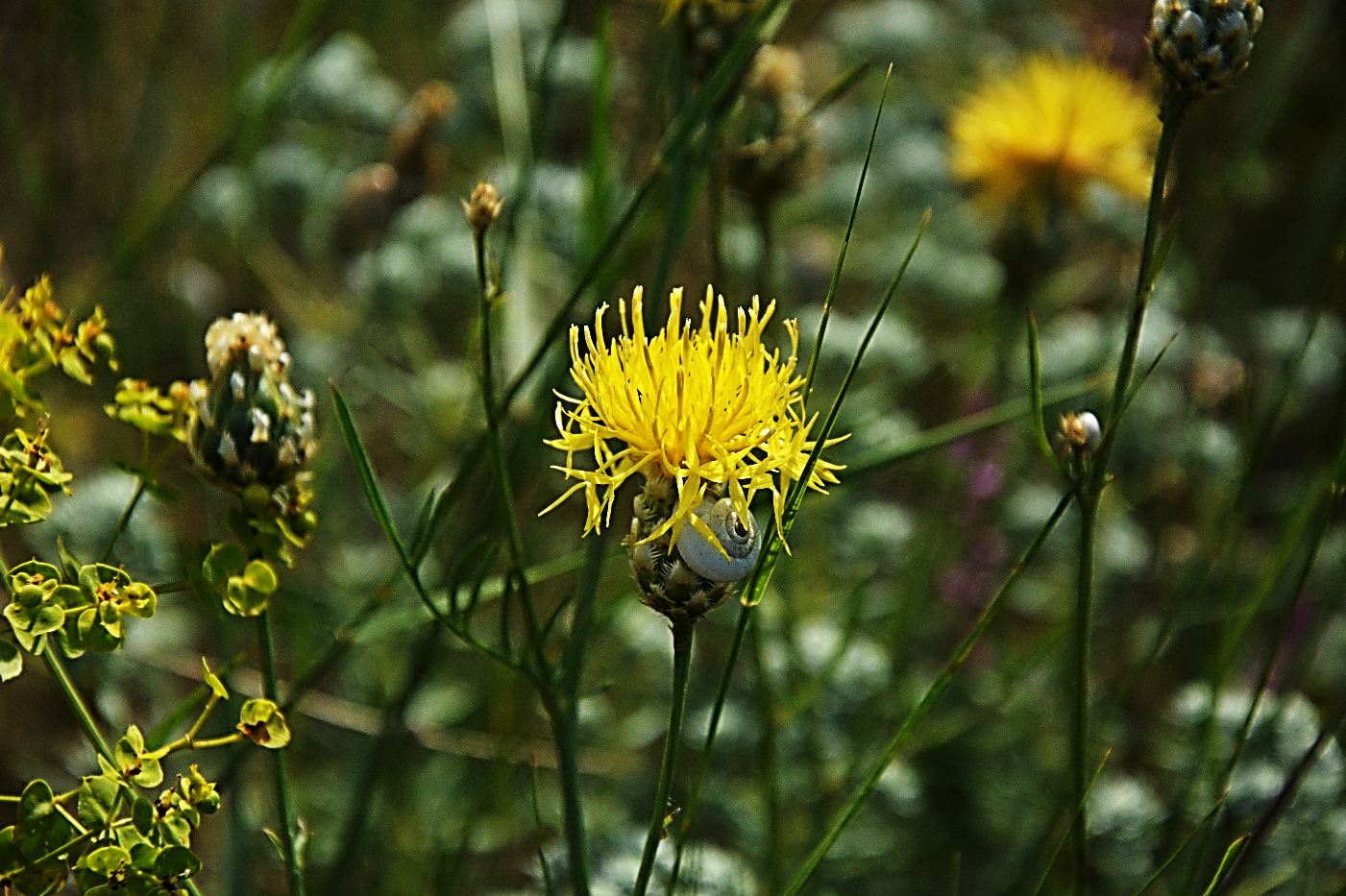 STUDIU DE EVALUARE ADECVATA“Exploatare cariera piatra - calcar”Beneficiar: S.C. TOMIS AGREGATE S.R.L.Intocmit: Topo Miniera S.R.L.septembrie 2018ELABORARE DOCUMENTATIE:  cart. Doina Mandrut                                                       ing. ecol. Mihaela CaplanCUPRINS1. GENERALITATI1.1. Scop si obiectiveStudiul a fost întocmit pentru derularea procedurii de evaluare adecvată necesară deschiderii unui nou perimetru operat de S.C. Tomis Agregate S.R.L. amplasata in zona industriala Sitorman. Datele pentru elaborarea studiului au fost furnizate  de beneficiarul lucrarilor - S.C. TOMIS AGREGATE S.R.L. pecum si informatii din teren, preluate si prelucrate de specialiştii elaboratorului. Conform prevederilor OM nr. 135/2010 privind aprobarea Metodologiei de aplicare a evaluării impactului asupra mediului pentru proiecte publice şi private, în urma analizei memoriului de prezentare  înaintat de catre beneficiar, Agenţia pentru Protecţia Mediului Constanta, a decis ca proiectul sa fie supus evaluării adecvate. La baza emiterii acestei decizii au stat urmatoarele:a) perimetrul intra sub incidenta HG 445/2009 privind evaluarea impactului anumitor proiecte publice si private asupra mediului, fiind incadrat in Anexa II, la pct.2, lit (a);b) perimetrul propus se situeaza în interiorul ariei de importanta comunitara ROSPA0019 Cheile Dobrogei.Obiectivele studiului sunt: - Evaluarea stării actuale a mediului în perimetrul propus pentru aplicarea planului; 
-  Evaluarea impactului pe care activităţile derulate prin planul propus le-ar exercita asupra mediului (habitate, specii de flora  şi faună de interes comunitar, integritatea siturilor Natura 2000);
-  Stabilirea modului de încadrare în reglementările legale în vigoare privind protecţia mediului; 
-  Identificarea de măsuri care să conducă la diminuarea sau anularea potenţialului impact exercitat de activităţile prevăzute în proiect asupra mediului şi biodiversităţii, în special asupra speciilor de interes conservativ. - Evaluarea adecvată a activitatilor şi a impactului potenţial, precum  şi a măsurilor de reducere a acestuia se vor realiza atât pentru faza de implementare a proiectului cat si pentru perioada de exploatare.1.2. Surse de informare Studiul de evaluare adecvată a fost întocmit atat pe baza observaţiilor directe din teren, cât şi pe baza unei documentaţii bibliografice constând în:  
-    Formularul standard Natura 2000 pentru aria protejata  de importanta comunitara mentionata;-   Memoriul de prezentare pentru obiectivul “Exploatare cariera piatra – calcar", extravilanul  Comunei Mihail Kogalniceanu,  in parcela CCP 61/2,  judetul Constanta, elaborat de  ing. Eugenia Costescu Balaceanu;-   Site -ul Ministerului Mediului (www.mmediu.ro);
-   Literatura de specialitate;-   Planuri si harti.1.3.  Elaboratorul studiuluiS.C. TOPO MINIERA S.R.L.  J13/1382/2009, cu sediul in  strada Aleea Independentei    nr. 5, comuna Nicolae Balcescu, judetul Constanta,  Secretariat: Despot Voda, Nr. 22 bis, Constanta, tel. 0724/343.856, administrator – Bajdu Stere.     S.C. TOPO MINIERA SRL detine Certificat de Inregistrare  in Registrul National al Elaboratorilor de Studii pentru Protectia Mediului la pozitia Nr. 155.http://www.topominiera.ro 2.   INFORMAŢII PRIVIND PROIECTUL PROPUS2.1.     Informaţii generale2.1.1 Denumirea proiectului Exploatare cariera piatra – calcar, judetul Constanta2.1.2. Beneficiarul proiectului S.C. TOMIS AGREGATE S.R.L.Adresa:   Strada Garii nr.1, oras Ovidiu, jud.Constanta.J J13/3634/2003 ,  RO 16014533Telefon: 0730290189, http://tomisagregate.ro/ Persoana de contact:  CIOC MIHAELA2.1.3. Descrierea proiectului propusZona analizata pentru implementarea proiectului este parte componenta a Dobrogei Centrale care este delimitata, la nord, de falia Peceneaga-Camena, iar la sud, de  falia Capidava-Ovidiu. Aceasta are aspectul unui masiv peneplenizat brazdat de vai largi, colmatate. Principalul curs de apa este Valea Casimcei care isi are obirsia in dealurile de la Altin Tepe si se varsa in lacul Tasaul; ea strabate masivul central de nord-vest spre sud-est, pe o distanta de peste 50 km.Prezenta apei pe aceasta vale se inregistreaza tot timpul anului, debitul cunoscand variatii importante in perioadele foarte secetoase cand poate chiar sa sece.Resursa de calcar este de  varsta Precambian superior  si este cantonata in versantul estic al dealului Caraulei, care apare sub forma unui platou delimitat la Est de Valea Casimcei, catre care se indreapta vaile seci ale platoului.2.1.3.1. Geologia regiunii şi a zăcământuluiGeologia regiunii	Dupa desavirsirea orogenezei baikaliene Dobrogea Centrala a devenit o regiune consolidata, fiind supusa actiunii de denudare. In cadrul acesteia au fost decelate formatiuni geologice care apartin Soclului si formatiuni geologice care apartin Invelisului sedimentar.In alcatuirea Soclului  au fost separate Seria  Altin Tepe (Precambian superior A) reprezentata prin roci de tip mezometamorfic (micasisturi, cuartite si amfibolite) si  Seria sisturilor verzi (Precambian superior B) reprezentata prin roci slab metamorfozate (filite in alternanta cu mategrauwacke si roci tufogene).In alcatuirea invelisului sedimentar intra formatiuni geologice de virsta jurasica si cretacica preponderent carbonatice, si depozite cuaternare, reprezentate prin loess si depozite loessoide.2.1.3.2. Descrierea programului de lucrări minierePrin proiectul propus, SC TOMIS AGREGATE SRL doreste deschiderea unui nou front de extractie a calcarului ce se va dezvolta progresiv pe o suprafata de 13 922 mp.Lucrarile miniere ce urmeaza a fi efectuate vor consta, din urmatoarele categorii:-	Lucrari de deschidere;-	Lucrari miniere de pregatire;-	Lucrari de exploatare;-	Lucrari de protectie a zacamantului si a lucrarilor de suprafata.Lucrarile de deschidereÎn perioada activităţii de exploatare existente, în amplasament s-a constituit o zonă de organizare a activităţii care asigura conditii de  desfasurare a activitatii miniere pentru perimetrul existent  "Sitorman-Tomis"  situata la nord de perimetru si anume:  birou şef şantier şi personal tehnic;grup social pentru muncitori, grupuri sanitare ecologicepost pentru prevenirea şi stingerea incendiilor; rezervor de apa industrialaplatforma tehnologică cu  instalaţiei de prelucrare şi depozitare produse finite, Terenul ocupat cu aceste facilităţi cu caracter industrial şi administrativ -gospodăreşti, existent in perimetrul de exploatare "SITORMAN-TOMIS" va deservi in continuare si perimetrul de exploatare propus “SITORMAN-TOMIS 2”.Dupa cum am mentionat, solul rezultat din decopertarea resursei utile va fi depozitat în depozitul temporar de sol,  iar sterilul  in  depozit temporar  ambele situate intr-o zona in care nu se vor executa lucrari de exploatare, in partea estica a perimetrului  de exploatare propus, materialul depozitat urmand a fi  utilizat  dupa incetarea activitatii la reconstructia ecologica a suprafetelor afectate de excavatii.În zona perimetrului nu există reţea de alimentare cu apă potabila; pentru consum se va folosi apa imbuteliata.  Apa menajera si pentru situatii de urgenta va fi asigurata din surse proprii, folosind un rezervor de apa de 5000 litri.Accesul pana  in zona  perimetrului  se va  realiza pe acelasi drum  pe care se realizeaza accesul in zona  perimetrului  “SITORMAN-TOMIS”  respectiv DE 59,  apoi pe drumul de parcela  De 269  din care se desprind   bretele  de acces atat  in partea vestica cat si in cea estica a perimetrului de exploatare propus. Accesul se va realiza  prin partea nord -estica a parcelei NST 265/5. Drumul de acces va avea latime de 4.00m.  Lucrările de amenajare  vor consta  din lucrări de nivelare, compactare şi acoperire cu steril  din prelucrare. Lucrari de deschidereDeschiderea resursei utile - resursa utila   va fi deschisa  printr-o transee de atac orientata NV - SE  pe latura   vestica a perimetrului de exploatare propus. Tot ca lucrari de pregatire se considera si amenjarea platformei superioare  pentru inceperea excavatiilor si accesul utilajelor la fronturile de lucru, care se vor programa pentru realizare, dupa finalizarea  lucrarilor de descopertare din sectorul respectiv. Faza de descopertare a resursei va cuprinde:  dislocarea păturii de sol prin următoarele două procedee complementare:- mecanizat, cu ajutorul buldozerului, prin razuirea şi adunarea materialului dislocat în gramezi, operatiune greu de  executat avand in vedere morfologia terenului.- manual, numai în zonele inaccesibile pentru utilaje şi atunci când rămân porţiuni de copertă izolate după executarea mecanizată a lucrărilor.Volumul de sol vegetal dislocat (grosimea stratului fiind de cca. 0.2m) va fi adunat în grămezi şi va fi încărcat cu încărcătorul frontal.  Solul vegetal rezultat va fi depozitat temporar urmand ca apoi dupa incetarea activitatii sa fie relocat in ampriza carierei, in vederea reconstructie/resolificarii acesteia.	Luand in calcul o grosime medie a solului, de cca.  0,2m, de pe suprafata de 9000 mp  si  un grad de recuperare a acestuia de 75%, datorita frecventelor aflorimente de roca utila, materialul estimat a fi decopertat  va fi de 1350 mc.La stratul de sol vegetal se adauga zone depresionare cu umplutura loessoida ce se dezvolta intre stratul de sol si roca utila. Grosimea acestor depozite variaza putand sa creasca pana la 1,00m. Inlaturarea stratului de roci loessoide se va realiza: mecanizat, cu ajutorul buldozerului prin razuirea si adunarea materialului in gramezi, fiind apoi incarcat cu incarcatorul frontal si transportat la depozitul temporar de steril. Se estimeaza ca vor rezulta cca.  9 000 mc steril din decoperta (loess si calcare alterate).Lucrari miniere de pregatirePregatirea resursei care urmeaza a fi exploatata la suprafata , consta in descopertare si formarea treptelor care  trebuie sa respecte, pe toata durata exploatarii, limitele topografice (inaltime unghi, taluz , latime berme) reclamate de tehnologiile de derocare, incarcare si transport. Astfel, se impun ca lucrari de pregatire a rocii utile, lucrari de decopertare si recuperare a solului vegetal, prin impingere cu utilaje necesare, in portiunile in care acest lucru este permis. Dislocarea paturii de sol vegetal se face mecanizat, cu ajutorul buldozerului prin razuirea si adunarea materialului dislocat in gramezi, fiind apoi incarcat cu incarcatorul frontal si transportat la depozitul temporar de sol vegetal.Solul vegetal rezultat este depozitat temporar, dupa care, atunci cand situatia o va permite, va fi relocat in vatra carierei, in cadrul lucrarilor de refacere, obligatorii la inchiderea exploatarii. Dupa indepartarea covorului vegetal, daca este cazul, se va proceda la decaparea loessului si a depozitelor loessoide.Sterilul rezultat reprezentat prin depozite de loess si calcare alterate din partea superioara a resursei  va fi utilizat pentru amenajarea drumurilor de acces si a  platformelor de lucru. Cantitatea de steril care nu isi va gasi utilizarea va fi depozitata la depozitul  de steril. Loessul este o roca pamantoasa, moale, ce poate fi extrasa direct cu cupa excavatorului, fara puscari miniere. Operaţiunea se va executa de la partea superioara a frontului carierei, cu excavatorul ; materialul rezultat va fi transportat auto la depozitul de steril.       	                                                                                                        	Pentru depozitul de sol vegetal se vor respecta urmatoarele masuri  de ordin constructiv:- pentru asigurarea unei  bune infratiri cu terenul se va brazda cu buldozerul partea superficiala de sol - se vor executa lucrari de drenare la baza depozitului, prin santuri sapate in terenul de baza,- se vor respecta : inaltimea , unghiul de taluz  si celelalte elemente constructive, stabilite prin proiect - materialul  se va compacta si nivela cu utilaje  adecvate;- prin lucrari specifice se vor intercepta, dirija si indeparta apele superficiale din  depresiuni,     gropi sau alte acumulari de ape ce pot aparea, dupa precipitatii abundente, in cadrul depozituluiDeasemenea, pentru realizarea unei stabilitati mai bune a depozitului de sol  trebuie respectate urmatoarele:- nivelarea materialului  depozitat cu buldozerul;- realizarea unui unghi de taluz de maxim de 25o;- inaltimea maxima a depozitului  nu va depasi 5 m;- la piciorul depozitului de sol se vor executa drenuri colectoare pentru preluarea apelor de siroire;- pentru fixarea depozitelor de sol se vor efectua lucrari de plantare cu lastaris;	Depozitul temporar de steril:  Caracterul temporar al depozitarii sterilului este dat de faptul că acest material în timp va fi valorificat pentru amenajarea platformelor tehnologice si a drumului de acces precum si la umplerea golurilor de excavare create in anii anteriori (in perimetrul deja existent).                                                                      Ca masuri suplimentare pentru stabilitatea taluzului depozitului  de steril, depozitarea materialului se va realiza, astfel incat sa se asigure compactarea lui prin circulatia utilajelor de nivelare:                                                                                                                                                                  	-  unghiul de taluz al depozitului va fi de maxim 30o;                                                                                                  	-  inaltimea  depozitului de steril va fi hmax = 5,0 m;                                                                                                                  	-  se vor realiza lucrări de biodrenare prin plantarea unor arbuşti specifici zonei,  Volumul de rocă sterilă ce va rezulta în urma exploatării cantităţii de rocă utilă preliminate  va consta din  5% din masa miniera derocata care constituie pierderi de exploatare.Lucrari de exploatareMetoda de exploatare, ce urmeaza a fi aplicata, se alege astfel incat sa fie asigurata productia necesara anului de permis solicitat, valorificarea rationala a resursei minerale, in conditiile realizarii unor indicatori tehnico-economici pozitivi .La alegerea metodei de exploatare, se tine cont de :* morfologia terenului* adincimea maxima de exploatare * valorificarea rationala a resursei* protectia zacamantului* utilajele detinute de unitate, precum si performantele acestora* necesarul de masa minieraExtractia resursei utile se va realiza cu metoda de exploatare prin lucrari miniere la zi in cariera, in trepte descendente, care se caracterizeaza prin extragerea substantei minerale utile pe toata lungimea treptei de exploatare, sau pe sectoare ale acesteia.Fazele tehnologice principale ale extractiei rocii  dupa descopertare, sunt: forare gauri de sonda, incarcare exploziv in acestea, puscare si derocarea prin explozie a masivului de roca, selectionarea, incarcarea cu incarcatoare frontale de 4,5m3 a materialului in instalatia de concasare sau/si  cca 5% din extras industrial “blocuri” direct la beneficiari fara prelucrare.Din materialul derocat cca. 10% se va constitui ca deseu la extractie ramas dupa claubajul mecanic in frontul de lucru, care  nefiind valorificabil se va depozita temporar. Forarea găurilor de sondă se va  realiza din partea superioară a frontului, cu o înclinare egală cu unghiul de taluz al treptei respective, pentru a se obţine aceeaşi linie de minimă rezistenţă, pe toată lungimea găurii.  Săparea găurilor se va face cu foreză termică Atlas Copco. Încărcarea cu explozivi a găurilor de puşcare se va face  utilizând ca exploziv de bază                 amestecul  AM1 (nitramon)  iar ca exploziv de iniţiere, dinamita sau echivalent acesteia produse omologate (Austrogel, Lambrex). Iniţierea exploziei se realizează  cu capse electrice cu microintarziere de tip Nonel  cu elemente de intarziere tip SL (17 mls, 25mls, 42mls)  si conectarea a gaurilor in manunchi.Ca o activitate derivata/complementara se impune si activitatea de haldare/depozitare de steril din descoperta si cele rezultate din exploatare reprezentand atat o activitate tehnologica miniera dar si aceea prin care se depoziteaza si gospodaresc deseurile miniere.In limitele perimetrului de exploatare propus activitatea de extractie a resursei utile se va desfasura pe o perioada de cca. 5 ani.  Estimarea s-a facut pe baza gradului de asigurare cu resurse, pana la cota +65.00m, de 420 000 tone resursa utila, extractibila, la o productivitate de cca. 80 000-85 000tone/an.Cantitatea de steril estimata a rezulta pe amplasament  va fi de cca. 8 000 tone/an reprezentate de calcare alterate constituind  pierderi de exploatare (10% din masa miniera derocata)  se vor depozita  temporar, urmand ca la  incetarea activitatii sa fie utilizat  la reconstructia ecologica ca strat suport pentru solul vegetal.                Depozitul  temporar de sol  va fi amplasat pe treapta superioara de decoperta,  in estul perimetrului de exploatare (suprafata proiectata 500mp) urmand  ca pe masura ce vor fi disponibilizate suprafete,  acesta  sa fie utilizat la reconstructia ecologica a suprafetelor afectate de exploatare.  	Pentru depozitul de sol s-au prevazut urmatoarele masuri de ordin constructiv:	- pentru asigurarea unei  bune infratiri cu terenul se va brazda cu buldozerul partea superficiala de sol 	- se vor executa lucrari de drenare la baza depozitului, prin santuri sapate in terenul de baza,cu scurgere asigurata;	- se vor respecta : inaltimea, unghiul de taluz  si celelalte elemente constructive, stabilite prin proiect 	- prin lucrari specifice se vor intercepta, dirija si indeparta apele superficiale din  depresiuni,gropi sau alte acumulari de ape ce pot aparea, dupa precipitatii abundente, in cadrul depozituluiDeasemenea, pentru realizarea unei stabilitati mai bune a depozitului temporar de sol s-au prevazut:	- nivelarea materialului  depozitat cu buldozerul;	- realizarea unui unghi de taluz de maxim de 250;	- inaltimea maxima a depozitului  nu va depasi 5 m;	- la piciorul depozitului de sol se vor executa drenuri colectoare pentru preluarea apelor de siroire;	- pentru fixarea depozitelor de sol se vor efectua lucrari de plantare cu lastaris;	Depozitul temporar de steril:  Sterilul rezultat pe amplasament va fi depozitat temporar in estul perimetrului de exploatare instituit, pe o suprafata de 500 mp. Caracterul temporar al depozitarii sterilului este dat de faptul că acest material în timp va fi valorificat pentru amenajarea  drumului de acces precum si la umplerea golurilor de excavare create in anii anteriori.                                                                               Ca masuri suplimentare pentru stabilitatea taluzului depozitului  de steril, depozitarea materialului  se va realiza, astfel incat sa se asigure compactarea lui prin circulatia utilajelor de nivelare:                                                                                                                                                                  	-  unghiul de taluz al depozitului va fi de maxim 300;                                                                                                  	-  inaltimea  depozitului de steril va fi hmax = 5,0 m;                                                                                                                  	Volumul de rocă sterilă ce va rezulta în urma exploatării cantităţii de rocă utilă preliminate  va consta din  10% din masa miniera derocata care constituie pierderi de exploatare. Sterilul rezultat din prelucrare va   fi utilizat in totalitate la intretinerea drumurilor si platformelor.Prepararea minieră are scopul să realizeze sorturile granulare dorite, dar şi să corijeze tendinţa naturală a rocii utile de a se sfărâma în fragmente cu aspect mai mult sau mai puţin aşchios, corijare asigurată prin granulare în utilaje adecvate. Pe amplasamentul  analizat  nu vor avea loc un proces de prelucrare a rocii utile, acesta se va desfasura la instalatia de prelucrare din cadrul organizarii de santier a perimetrului vecin  respectiv perimetrul"SITORMAN-TOMIS".               Fluxul tehnologic necesar pentru realizarea producţiei finite – amplasat integral în cadrul Incintei  de prelucrare  cuprinde  staţie de concasare si sortare volumetrică a materialului brut derocat din carieră, agregatele minerale fiind obţinute la granulometrii dependente de sorturile de material finit care se doresc a fi obţinute, funcţie de cerinţele pieţei. Produsul finit ce poate fi obţinut în urma procesului de prelucrare va consta aşadar din sorturi de piatră spartă, clasele de granulometrie obţinute în urma acestui proces fiind 0/4,4/8, 8/16, 16/25,  0/63, 25/63 si >63. Sorturile  menţionat vor fi stocate în depozite tip platformă deschise,  amplasate în cadrul Incintei de prelucrare a  perimetrului  vecin "SITORMAN-TOMIS" de unde vor fi încărcate pentru livrare în mijloace auto cu ajutorul unui autoîncărcător frontal.  În urma fluxului de prelucrare va rezulta acel material deseu/steril ce va fi depozitat temporar, urmand a fi valorificat la intretinerea drumurilor.Schemele de împuşcare aplicateCea mai importanta metoda aplicata in cariera va fi cea care utilizeaza gruparea de explozii cu microintarziere. Aceasta metoda mareste randamentul impuscarilor, actionand in sensul reducerii efectului seismic si al cresterii efectului de derocare. Cum intreaga activitate de de forare - derocare  se executa de catre societati specializate si  atestate , beneficiarul impune varianta corespunzatoare si anume:granulatia si  randamentul maxim pentru 1m de gaura forata si derocata costuri reduse cu forare si derocareefecte seismice reduse si unda de soc minima Schemele de forare si impuscare vor fi avizate da catre un consultant de specialitate.Se va avea in vedere ca infrontul unde urmeaza a fi executate lucrari de foraj si derocare sa se tina cont de conditii de siguranta ale utilajului de front precum si masurile de siguranta pe timpul executarii si pregatirii lucrarilor de puscare.In procesul de puscare. vor fi respectate : Legea 126/1995 şi toate "Normele specifice de protectie a muncii pentru depozitarea, transportul si folosirea materiilor explozive", elaborate de M.M.P.S. prin Ordinul nr. 838/14.11.1997.Lucrarile de protectie a zacamantului si a lucrarilor de suprafataMasuri pentru protectia zacamantuluiPentru protejarea masivului din zona adiacenta perimetrului de exploatare se vor lua masuri de evitare a activarii si dezvoltarii fisurilor naturale preexistente, precum si pentru eliminarea posibilitatii de aparitie de noi fisuri artificiale. In acest sens se vor intreprinde urmatoarele:se va evita supraincarcarea artificiala a bermei superioare;se vor elimina socurile seismice date de explozivi, controland derocarile prin adaptarea impuscarilor cu microintarzieri si prin ecranarea masivului adiacent cu un mediu cu ingredienta acustica mai mica decat cea a mediului in care se propaga undele seismice. In acest scop se va putea utiliza impuscarea de prefisurare;se vor limita vibratiile produse de functionarea utilajelor din cariera la un nivel nepericulos pentru stabilitatea taluzurilor;se va mentine in permanenta panta taluzurilor in limite normale de siguranta;se vor evita total infiltratiile de apa, prin executia unor drenuri de apa pe berme si vatra carierei (sau se va sigura un unghi de scurgere naturala a vetrei) pentru eliminarea apelor in cazul unor precipitatii abundente;Protectia taluzurilor si a bermelor de carieraLa taluzurile treptei in miscare (in exploatare) se vor lua urmatoarele masuri:se vor respecta elementele geometrice ale treptei, determinate prin proiect, si anume: unghiul si inaltimea taluzului, latimile minime ale bermelor de lucru, transport si siguranta;se va verifica vizual si prin masuratori topografice stabilitatea taluzurilor (acest lucru se va face periodic si ori de cate ori este necesar);se vor preciza contururile taluzelor definitive la marginea in exploatare a carierei in functie de proprietatile fizico-mecanice ale rocilor din masiv si durata de serviciu programata pentru taluzurile respective;se va urmari periodic stabilitatea taluzurilor definitive atat vizual cat si prin ridicari topografice;In cazul constatarii unor fenomene de instabilitate a taluzurilor, se vor lua masuri de stabilizare cu ancore sau cabluri pretensionate.Protectia stabilitatii depozitului de sol vegetalPentru prevenirea pierderii stabilitatii si alunecarii depozitului de sol, se impune adoptarea unor masuri de ordin constructiv si de intretinere a acestui depozit de sol fertil, pe toata durata activitatilor de exploatare:materialul haldat va fi cat mai uniform repartizat pe suprafata de depozitare;se vor executa lucrari de drenare la baza depozitului, prin santuri sapate in terenul de baza, cu scurgere asigurata;se vor respecta cu strictete: inaltimea depozitului, unghiul de taluz si celelalte elemente constructive, stabilite prin proiect dupa metodele de calcul ale mecanicii rocilor si in baza parametrilor  fizico-mecanici.depozitul  se va compacta si nivela cu utilaje de haldare adecvate;realizarea unui unghi de taluz al depozitului de maxim 25°;inaltimea maxima a depozitului nu va depasi 5 m;prin lucrari specifice se vor intercepta, dirija si indeparta apele superficiale din depresiuni, gropi sau alte acumulari de ape ce pot aparea, dupa precipitatii abundente.Stadiul actual al lucrărilor miniereSC TOMIS AGREGATE SRL desfasoara activitati de extractie a calcarului In partea vestica a perimetrului Sitorman, in cadrul parcelei N270/1, pentru care detine Autorizatia de Mediu Nr.437/06.10.2011 ( transferata in data de 05.12.2011 si revizuita in data de 26.08.2013).Informatii despre materiile prime, substantele sau preparatele chimice utilizateCa si in cazul majoritatii carierelor, activitatea de derocare se bazeaza pe utilizarea exploziilor controlate, folosind in aceasta activitate substante si preparate chimice periculoase.Explozivul de baza – AM-1 (nitramon). Explozivi de initiere dinamita (DII) sau echivalent acesteia, produse omologate in tara (Austrogel, Lambrex). Ca mijloace de initiere vor fi utilizate capse electrice cu microintarziere de tip Nonel, cu elemente de intarziere tip SL si conectori de legare a gaurilor in manunchi. Intre gaurile aceluiasi rand se vor folosi intarzieri de 17-25mls (se vor lega cate 2-3 gauri pe aceeasi treapta de intarziere), iar intre randuri intarzierea va fi de 25mls, dar nu va depasi intarzierea intregului sistem NONEL de 500S. Cantitatea de material exploziv de baza si de initiere este calculat pentru fiecare gaura, pe trepte si totala, se determina prin calcul si este evidentiata in monografie, pentru fiecare puscare in parte.Sistemul de initiere Nonel in variantele lui aflate pe piata interna sunt recunoscute pentru siguranta in manipulare si efect maxim al derocarii, diminuand si zgomotul si mai ales anihiland unda de soc si transmiterea vibratiilor.De asemeni, in procesul de productie se vor folosi combustibili pentru motoarele cu ardere interna si lubrifianti pentru angrenajele utilajelor, aceste produse, prin compozitia lor putand fi asimilate preparatelor chimice.2.2. Localizarea geografică si administrativă a proiectuluiPerimetrul de exploatare solicitat, are o suprafaţă de  1,39 ha şi este situat în extravilanul comunei Mihail Kogalniceanu, jud. Constanta, in incinta vechii cariere Sitorman, cele mai apropiate localitati fiind Palazu Mic, la aproximativ 2,73 km NNE fata de perimetrul solicitat, respectiv localitatea Piatra, la aprox 2,97 km ESE. Tabel nr. 1 - Coordonatele Stereo‘70 ale amplasamentului sunt urmatoarele:Perimetrul de exploatare „Sitorman-Tomis 2”,  jud. Constanta   se localizeaza  in imediata vecinatate a perimetrului de exploatare „Sitorman -Tomis”  apartinand  tot  firmei  S.C. Tomis Agregate  SRL., pentru care  firma detine Autorizatia   de Mediu Nr. 437/06.10.2011, transferata in  data de 05.12.2011  si revizuita  in data de 26.08.2013, cele doua  parcele fiind despartite  de un drum de exploatare din extravilanul localitatii Mihail Kogalniceanu,  respectiv DE 269.  Suprafata totala detinuta prin Contractul de Inchiriere  Nr. 2795/03.09.2015,  propusa pentru prezentul proiect  este de 1.39 ha (13 922mp). Perimetrul studiat este incadrat in catregoria de folosinta - neproductiv, parcela NST 265/5. Activitatea de extractie se va desfasura prin lucrari miniere de exploatare la zi, numai in cadrul unui perimetru de exploatare delimitat prin coordonate si aprobat de catre Agentia Nationala de Resurse Minerale (ANRM), care conform Legii Minelor nr.85/2003, reprezinta “proiectia la suprafata a conturului partii din scoarta terestra in interiorul careia, pe un interval de adancime determinat, se realizeaza lucrari de exploatare “   a resurselor minerale  determinate ca resurse extractibile tehnic si economic.    Accesul în zonăAccesul pana  in zona  perimetrului  se va  realiza pe acelasi drum  pe care se realizeaza accesul in zona  perimetrului  “SITORMAN-TOMIS”  respectiv DE 59,  apoi pe drumul de parcela  De 269  din care se desprind   bretele  de acces atat  in partea vestica cat si in cea estica a perimetrului de exploatare propus. Accesul se va realiza  prin partea nord -estica a parcelei NST 265/5. Drumul de acces va avea latime de 4.00m.  Lucrările de amenajare  vor consta  din lucrări de nivelare, compactare şi acoperire cu steril  din prelucrare. ▪ Localizarea proiectului propus faţă de arii protejate:Cariera Sitorman, in care este cuprinsa si extinderea perimetrului de exploatare Tomis Agregate se situeaza la limita estica, in afara ROSCI0215 Recifii Jurasici Cheia si integral in ROSPA0019 Cheile Dobrogei.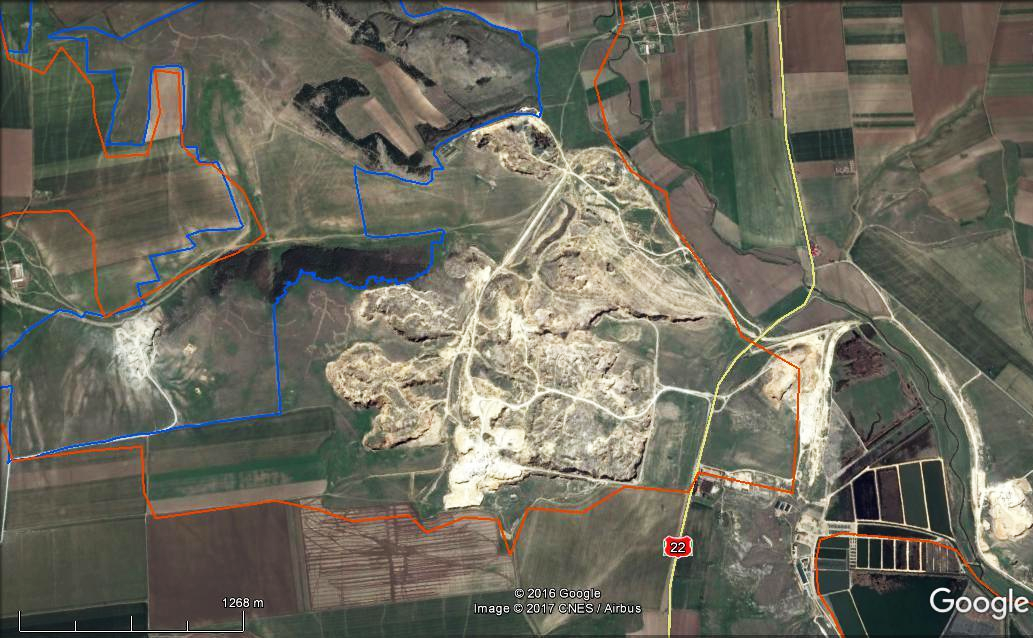 Fig.1. Localizarea perimetrului analizat in functie de ariile naturale protejate din Reteaua NATURA 2000: SCI Recifii Jurasici Cheia si SPA Cheile Dobrogei.  ▪  Distanta fata de frontiera de stat a României: Proiectul nu intra sub incidenta Conventiei privind evaluarea impactului asupra mediului in context transfrontiera, adoptata la Espoo la 25 februarie 1991, ratificata prin Legea nr. 22/2001.2.3. Modificarile fizice ale mediului natural ce vor avea loc pe durata implementării proiectului		Proiectul propus determină modificări fizice ale mediului natural. Exploatarea zacamantului de roca utila se va face prin metoda exploatarilor la zi, sub cota terenului, in carieră. Scopul activităţii miniere este obţinerea de piatra sparta pe diferite sorturi si blocuri pentru comercializare. 		Tehnologia de lucru constă din dislocarea, concasarea, sortarea, încărcarea mecanică a agregatelor minerale şi transportul lor în afara carierei, determinând apariţia unei excavaţii in adâncime. Practic, pe amplasamentul carierei se modifică relieful prin schimbarea mediului morfogeografic natural.		La finele perioadei de implementare a proiectului propus, excavaţia poate fi partial eliminată prin realizarea de umpluturi cu pământ de împrumut şi aducerea terenului cat mai aproape de starea iniţială prin măsuri de reconstrucţie ecologică. 
2.4. Resursele naturale necesare implementarii proiectului Implementarea proiectului propus se bazează pe utilizarea de resurse naturale neregenerabile, respectiv agregate minerale naturale – calcar. Acestea sunt cantonate in versantul estic al  Dealului CarauleiDeschiderea carierei va viza exploatarea substratului geologic, ca resursă primară. Stratul de sol vegetal va fi haldat si stabilizat in vederea reconstructiei ecologice a zonei. Nu sunt afectate resursele naturale de apă şi aer.2.5. Resurse naturale ce vor fi exploatate din cadrul ariilor naturale protejate de interes comunitar pentru a fi utilizate la implementarea proiectuluiResursele naturale necesare implementării proiectului propus, respectiv calcare, se exploatează in totalitate  din cadrul sitului de importanta avifaunistica ROSPA0019 Cheile Dobrogei.                                                             2.6. Emisii si deseuri generate de proiect si modalitatea de eliminare a acestora2.6.1. Emisii de poluanti in atmosferaActivitatile desfasurate in cadrul carierei „Tomis Agregate - Sitorman”, judetul Constanta, care pot reprezenta surse  de impurificare a aerului sunt:- detonarea incarcaturilor explozive la lucrarile miniere de exploatare;- perforarea gaurilor de sonda si de mina;- prelucrarea rocii utile in statia de concasare - sortare, in vederea obtinerii agregatelor 	de cariera;- functionarea motoarelor cu ardere interna ale utilajelor si mijloacelor de transport.Utilajele si mijloacele de transport folosite in procesul de derocarare si transport a rocilor utile si produselor finite  vor contribui la poluarea aerului prin gazele si pulberele rezultate in urma arderii combustibilului lichid (motorina).La acestea se adauga:- pulberile rezultate in procesul de forare al gaurilor pentru explozibili (in mici cantitati datorita sistemului de captare al prafului);- pulberile rezultate in procesul de forare a rocii utile cu perforatoarele grele si usoare (de asemenea in mici cantitati datorita sistemului de umectare permanenta a prafului);- praful si pulberile rezultate la cancasarea – sortarea rocii utile, in mici cantiitati datorita pulverizatoarelor cu apa si ecranelor protectoare;- praful si pulberile rezultate la incarcarea rocii in mijloacele de transport auto;- praful, pulberile si gazele toxice rezultate in urma detonarii incarcaturilor explozive 	din cariera.Gazele de ardere. Analiza gazelor de ardere, rezultate in urma unei exploatari normale a autovehiculelor si utilajelor, releva prezenta urmatoarelor noxe si concentratii, raportate la cantitatea de combustibili (conf. CORINAIR):Concentratiile compusilor chimici nocivi rezultati in urma arderii combustibililor in motoare precum si praful ridicat de autovehicul nu au valori mari, datorita dispersiei pe o arie mare a gazelor de catre curentii de aer. Cea mai mare a acestor noxe vor  avea ca zona maxima de influenta perimetrul carierei si nu vor afecta semnificativ zonele invecinate.Pulberile in suspensie, generate pe parcursul derularii procesului tehnologic nu pot depasi decat rareori, concentratiile admise de OMM 462/93 (in sezoane excesiv de secetoase). Acestea sunt raspandite, atat in cariera cat si in zonele adiacente. Ele provin, in special, din:- extragerea, incarcarea si transportul rocii utile extrase;- operatiuniile de forare a gaurilor de sonda si perforare a gaurilor mina;- prelucrarea rocii in statia de concasare-sortare.Prin utilizarea unor foreze hidraulice de tip Atlas-Copco, concentratia de praf, la o distanta de 10 m de la punctul de emisie, va avea o valoare sub valoarea stabilita prin norme. Transportul auto al produselor miniere la benficiari, prin circulatia pe caile de acces, conduce la emisii de particule, prin antrenarea lor de pe drumurile neasfaltate. Aceasta emisie apare practic de-a lungul bretelelor de legatura din incinta carierei, de la iesirea din cariera pana la DN 22 circulatia efectuandu-se pe un drum tehnologic asfaltat (De59), fapt ce reduce semnificativ emisiile de pulberi rezultate in urma activitatii de transport. Daca totusi, in anumite perioade, masuratorile vor indica  concentratii mari, peste CMA, se recomanda udarea zilnica a drumurilor care constituie surse potentiale de praf. Emisii de gaze datorate lucrarilor de impuscareIn cariera se vor utiliza numai acele materiale explozive care dezvolta la detonatie gaze toxice ( CO, NO2, N2O4 ) in volum maxim de 60 l/kg explosiv exprimat in CO conventional. Pentru lucrarile de impuscare in cariera „Extinderea perimetrului de exploatare la cariera „Pantelimonu de Sus” va fi utilizat explozibilul de baza AM1 si explozibilul de initiere dinamita DII , sau echivalent acesteia, produse omologate in tara (Austrogel, Lambrex)Prin masurile ce vor fi aplicate in cadrul procesului tehnologic, se va urmari, in permanenta, incadrarea indocatorilor sub nivelul  concentratiilor maxime admise prin valorile prevazute de normele in vigoare.Emisia de particule in suspensie apare ca efect al detonarii, pe cand celelalte noxe sunt produse de ardere ale componentelor explozivilor. Concentratia gazelor de explozie rezultata in urma impuscaturilor din cariera va fi monitorizata periodic prin masuratori efectuate in afara perimetrului de exploatare, in punctele ce vor fi stabilite ulterior .Tinand seama de conditiile atmosferice concrete din perimetrul carierei (directia si viteza predominanta a vantului, gradul de turbulenta a atmosferei din perimetru, etc.), de distributie a incarcaturii explozive ce se va detona la o repriza in cariera (cca 3-4 ori pe luna), se vor lua masuri in asa fel incat concentratia de gaze toxice emisa in momentul exploziei si dispersata in afara perimetrului de exploatare sa fie sub limita maxima admisa de normele in vigoare (CMA).Pentru combaterea prafului rezultat in procesul de perforare a gaurilor de foraj se va utiliza procedeul de desprafuire pe cale uscata prin absorbtie iar in cazul executarii gaurilor de mina va fi utilizat procedeul umed de eliminare a emisiei de praf.Raspandirea prafului in atmosfera va fi iminenta in urma operatiilor de incarcare a materialului puscat, cu utilaje de mare productivitate, in autobasculante (caz special mai ales in perioada de vara). Pentru acest lucru, vatra carierei, bermele de circulatie, materialul care urmeaza a fi incarcat vor fi umezite periodic cu ajutorul unui autostropitor.Instalatiile statiei de concasare vor fi prevazute cu mijloacele ecologice de retinere a prafului. Concasorul si benzile transportatoare vor fi prevazute cu ecrane protectoare si cu pulverizatoare de apa pentru umezirea rocii concasate la toate treptele de prelucrare.Pentru limitarea la maxim a poluarii atmosferii in zona adiacenta carierei, datorata functionarii motoarelor cu ardere interna (utilaje si masinile din cariera), se vor achizitiona utilaje cu motorizari moderne si se vor lua masuri de reducere a uzurii avansate a motoarelor si repararea lor periodica.Se vor executa masuratori de emanatii de gaze nocive in timpul functionarii utilajelor si masinilor, iar masinile cu deficiente majore vor fi inlocuite.2.6.2. Zgomot si vibratii Lucrările extractive sunt producătoare de zgomote şi vibraţii. Măsurătorile de zgomot se realizează de regula ţinând cont de trei niveluri de observare:zgomot la sursa ;zgomot în câmp apropiat ;zgomot în câmp îndepărtat.Zgomotul în câmp îndepărtat depinde de o serie de factori externi cum ar fi: condiţiile meteorologice, efectul de sol, absorbtia în aer, topografia terenului, vegetaţia etc.In general, utilajele folosite in mod frecvent intr-un santier au urmatoarele puteri acustice asociate:  Tabel nr. 2   - Puteri acustice ale utilajelor                                                                                               Generarea de vibraţii este favorizată  de calitatea căilor de acces din zonă, in special cand intra in calcul utilaje de mare tonaj.Pe baza datelor privind puterile acustice asociate utilajelor se estimează că, in general,  în şantiere exista nivele de zgomot de până la  100dB (A) pentru intervale scurte de timp.In vederea reducerii nivelului de zgomot si vibratii se impune mentinerea drumurilor de acces in buna stare prin intretinerea lor permanenta si folosirea de utilaje moderne, prevazute cu sisteme performante de diminuare a zgomotului. Fiind o activitate limitata ca durata, avand in vedere si caracteristicile proiectului analizat, efectul implementarii PP asupra factorilor de mediu si al populatiei, din punct de vedere al zgomotului si vibratiilor, poate fi considerat nesemnificativ.Zgomotul generat de exploziile de derocare se va resimti cu o intensitate mare, pe un interval scurt de timp, sub 1 sec, in imediata apropiere a carierei si la limita perimetrului minier   se estimeaza ca va fi de intensitate foarte redusa. Din estimarile facute in studii seismometrice realizate de S.C. INSEMEX S.A. Petrosani  pentru alte  lucrari similare, se apreciaza ca la limita perimetrului minier instituit, zgomotul produs de exploziile de derocare va fi de mica intensitate si cu o durata foarte scurta si nu va crea prejudicii importante asupra habitatului animalelor salbatice. Efectul asupra faunei se estimeaza a fi minor si limitat.Zgomotul produs de catre utilajele in functiune si de mijloacele de transport, nu produce un impact semnificativ asupra mediului sau pentru sanatatea si confortul asezarilor omenesti din localitatile  invecinate.Nivelul de zgomot la limita carierei si incintei tehnologice se va incadra in prevederile STAS 10009/88, valoarea maxima admisa fiind de 65dB (A).2.6.3.	Emisii în apa supraterană sau subteranăTehnologia de exploatare care va fi aplicata la obiectivul minier nu necesita utilizarea apei in procesul de productie. Pentru reducerea poluarii atmosferice prin emisii de suspensii solide, apa industriala va fi folosita pentru umectarea drumurilor tehnologice, a fronturilor de lucru ale carierei si a instalatiei de concasare.Pentru consumul de apa potabila al personalului muncitor, societatea va asigura aprovizionarea cu apa minerala imbuteliata conform normativelor in vigoare.Apele uzate menajere vor fi evacuate intr-o fosa septica vidanjabila impermebilizata, obiectivul fiind deservit si de toalete ecologice, amplasate in cadrul organizarii de santier a carierei.Apele pluviale colectate din zona administrativa vor fi preepurate intr-un decantor care are si functie de separator de produse petroliere.In aceste conditii o sursa potentiala de poluare a acviferelor este reprezentata de scurgerile accidentale de combustibili si lubrifianti de la utilajele din fluxul de exploatare, prelucrare si transport.Pentru reducerea riscurilor unor astfel de accidente, reviziile si reparatiile utilajelor se vor face periodic conform graficelor si specificatiilor tehnice la societati specializate, iar alimentarea cu combustibil se va face numai in zone special amenajate acestui scop. De asemeni, punctul de lucru va fi dotat cu echipamente si materiale de interventie in caz de poluari accidentale, personalul fiind instruit pentru interventia rapida in astfel de situatii. In ce priveste apele de suprafata, cea mai apropiata vale de perimetrul  temporar de exploatare este Valea casimcea, situata la cca   1km NE de zona cea mai apropiata a investitiei, respectiv platforma de cantarire. Prezenta apei pe aceasta vale se inregistreaza tot timpul anului, debitul cunoscand variatii importante in perioadele foarte secetoase .Un impact potential asupra apelor de suprafata si subterane ar fi reprezentat de scurgerea apelor din precipitatii, care spala campul tehnologic al carierei si pot antrena evetualele particule de roca/sol poluate, datorita scurgerilor accidentale de carburant si/sau lubrifianti. Calitatea apelor, mai ales a celor freatice, ar putea fi influentata negativ de:scurgerile accidentale de uleiuri sau combustibili provenite de la platforma instalatiei de prelucrare;scurgerile accidentale de uleiuri si combustibili de pe platforma depozitului de combustibil si de la utilajele si autovehiculele in functiune;In scopuri tehnologice apa va fi folosita la perforarea gaurilor de mina (in cadrul lucrarilor de pregatire ale resursei  si la spargerea supragabaritilor) si in procesul de concasare-sortare, pentru umectarea rocii prelucrate in scopul reducerii emisiilor de praf. In urma prelucrarii rocii utile nu rezulta volume de ape uzate care prin deversare in emisar (Valea Casimcea) sa conduca la poluarea apelor de suprafata.Impactul produs de aceaste posibile surse ar afecta intr-un grad extrem de redus calitatea apelor din zona si a folosintelor de apa. Tinand cont de faptul ca vatra carierei se gaseste mult deasupra cotei de eroziune locala (reprezentata de cota talvegului) acest lucru este putin probabil. Totusi, pentru limitarea impactului asupra apelor de suprafata si subterane din zona se vor lua o serie de masuri: prin nivelarea vetrei carierei cu buldozerul se va urmari realizarea unei pante de scurgere naturala a apelor meteorice, in canalul deversor existent pe conturul perimetrului; in capatul acestuia, se va executa un decantor cu filtru de nisip. Apa epurata mecanic se va evacua prin vidanjare;se vor executa lucrari de drenare la baza depozitului de sol , prin santuri sapate in terenul de baza, cu scurgere asigurata;pentru a impiedica infiltrarea apelor uzate provenite de la statia de concasare si eventualul impact negativ asupra apelor freatice, apa uzata, va fi captata in canalul deversor;resturile menajere sau reziduurile de orice natura se vor transporta pe masura acumularii lor in containere (ce vor fi amplasate pe o platforma betonata), la rampa de gunoi cu care operatorul autorizat are contract, evitandu-se contactul cu presupusul nivel freatic;apele menajere, de la grupul sanitar, vor fi directionate spre fosa septica vidanjabila;depozitul de carburanti,  amplasat suprateran, pe suport metalic,  va fi prevazut cu o cuva de retentie si separator de ulei, pentru prevenirea eventualelor scurgeri de combustibil;uleiurile minerale uzate vor fi recuperate, daca este cazul (recomandam revizia utilajelor la unitati service specializate), in recipienti metalici care vor fi depozitati pe platforma betonata pe care este situata cisterna de carburant, pana la predarea catre unitati specializate;solul impregnat  accidental cu hidrocarburi va fi excavat si depozitat in butoaie metalice care vor fi transportate spre decontaminare.2.6.4. Protectia solului si subsoluluiImpactul activităţilor de exploatare asupra solului şi subsolului va fi unul negativ semnificativ - efectul principal rezultat în urma activităţii de exploatare îl constituie însăşi activitatea de extracţie în urma căreia pătura de sol vegetal va fi îndepărtată de pe suprafaţa carierei şi prin excavare si depozitare  in special, se va schimba aspectul morfologic al zonei.Sursele de poluanti pentru sol si subsol in urma desfasurarii activitatii, sunt in principal urmatoarele:- indepartarea solului de pe suprafata amplasamentelor cu lucrari miniere si complementare;- scurgerile accidentale de combustibil si lubrifianti la alimentarea utilajelor sau la executia lucrarilor minore de reparatii;- deseurile solide (deseuri menajere, piese uzate, etc);Pentru protectia solului si subsolului se vor lua urmatoarele masuri:	- Solul indepartat de pe suprafata amplasamentelor se va decapa, selecta si depozita in depozitul temporar de sol  din care sa se preia cantitatile necesare pentru refacerea terenulul si executarea de lucrari de protectie si conservare in timp;- Pentru limitarea poluarii accidentale si indepartarea riscurilor, reviziile şi reparaţiile utilajelor se  vor face periodic conform graficelor şi specificaţiilor tehnice la societăţi specializate, iar alimentarea cu combustibil se va face numai în zone special amenajate acestui scop;- Platformele  din incinta se vor mentine curate, in special rigolele perimetrale in vederea colectarii apelor pluviale;- Canalele si rigolele de protectie si colectare ape pluviale la depozite de steril si drumuri tehnologice se vor intretine in permanenta conform prevederilor din documentatie;- Deseurile (altele decat cele miniere) rezultate din activitate vor fi colectate si transportate in afara perimetrului la locurile amenajate in acest scop.2.6.5.  Gestiunea deseurilorIn conformitate cu prevedrile ordinului MMGA nr 95/08.03.2005, privind stablirea criteriilor de acceptare si procedurile preliminare de acceptare a deseurilor la depozitare si lista nationala de deseuri acceptate la fiecare clasa de deseuri, in cadrul perimetrului analizat se pot acumula urmatoarele tipuri de deseuri:Deseuri menajere:     - deseuri din hartie si carton – cod 20.01.01- resturi marunte de materiale  plastice, de la recipienti, pungi, PET-uri – cod 20.01.03:- resturi marunte de metale – cod 20.01.05. Deseuri potentiale rezultate din activitati conexe:- uleiuri de motor si transmisie, uzate – cod 13.02.05.- baterii de acumulatori – cod 16.06.01.- anvelope uzate – cod 12.01.03.- deseuri metalice (piese uzate) – cod 17.04.05.Toate tipurile de deseu, exceptand cele tehnologice, vor fi colectate separat si selectiv, si, dupa caz, vor fi predate spre valorificare sau eliminare, pe baza de contract, unor operatori autorizati.Deseuri tehnologice	Activitatea de haldare/depozitare a sterilelor din extractie, se impune ca o activitate derivata/ complementara,  reprezentand atat o activitate tehnologica miniera dar si aceea prin care se depoziteaza si gospodaresc deseuri miniere. Deseurile miniere ce  rezulta pe amplasament si modalitatile de depozitare propuse pentru depozitarea acestora este urmatoarea:- solul vegetal se va depozita separat in depozitul temporar pentru a fi valorificat  la nevoie pentru refacerea suprafetelor exploatate - roca sterila (loess si calcare alterate) se va depozita in depozitul de steril separat de sol (urmand ca ulterior se fie folosit pentru umplerea golurilor de excavare)- deseul  de la prelucrare  va fi valorificat in totalitateValorificarea  presupune :- folosirea interna la intretinerea drumurilor tehnologice - vanzarea ca material de impanare la diverse drumuri si platforme in exterior 	Solul vegetal se va depozita  in depozitul de sol existent  de unde se va prelua pentru valorificare dar se tine cont de faptul ca exista urmatoarele  etape in gestionarea acestuia:- etapa I - in care se va depozita si conserva corespunzator, neavand lucrari de reconstructie ecologica  - etapa a II-a avand lucrari de  ecologizare in  zone afectate de excavatii cand se va consuma  din depozitul temporar.               	Deseurile miniere generate pe amplasament corespund urmatoarelor  tipuri de deşeuri :01 Deşeuri rezultate de la exploatarea miniera, cariere si tratarea fizica si chimica a mineralelor01 01 Deşeuri de la excavarea minereurilor01 01 02 Deşeuri de la excavarea minereurilor nemetalifere : steril provenit din descoperta treptei I de exploatare (format din sol, loess si sisturi alterate)steril rezultat prin claubare mecanica, dupa excavarea rocii puscate, format din sisturi alterate  constituind "pierderi" de exploatare (extractie)01 04  Deşeuri de la procesarea fizica si chimica a minereurilor nemetalifere01 04 08 Deşeuri din pietriş si roci sparte :deseu rezultat in urma prelucrării prin concasare - sortare a rocii utile in instalatia carierei 	Deseurile identificate mai sus, au caracteristicele fizice si chimice ale componentelor lor pe care le reprezintă (calcare) si nu au nevoie de nici o tratare din punct de vedere al poluării mediului, ele nefiind toxice si/sau periculoase in vreun fel.		Depozitarea solului vegetal	Solul vegetal  recuperat  este depozitat temporar, urmand ca la  inchiderea carierei  sa fie relocat in vatra carierei, in vederea reconstructiei / resolificarii acesteia.	Depozitul  temporar de sol  va fi amplasat pe treapta superioara  decopertata,  urmand  ca pe masura ce vor fi disponibilizate suprafete, solul depozitat sa fie utilizat la resolificare. Pentru depozitul de sol  sunt prevazute urmatoarele masuri  de ordin constructiv : - pentru asigurarea unei  bune infratiri cu terenul se va brazda cu buldozerul partea superficiala de sol - se vor executa lucrari de drenare la baza depozitului, prin santuri sapate in terenul de baza,cu scurgere asigurata;- materialul  se va compacta si nivela cu utilaje  adecvate;- prin lucrari specifice se vor intercepta, dirija si indeparta apele superficiale din  depresiuni, gropi sau alte acumulari de ape ce pot aparea, dupa precipitatii abundente, in cadrul depozitului. Deasemenea, pentru realizarea unei stabilitati mai bune a depozitului  de sol sunt prevazute :- nivelarea materialului  depozitat cu buldozerul;- mentinerea unui unghi de taluz de maxim de 250;- inaltimea maxima a depozitului  nu va depasi 5 m;- la piciorul depozitului de sol se vor executa drenuri colectoare de preluare a apelor de siroire;- pentru fixarea depozitelor de sol se vor efectua lucrari de plantare cu lastaris;	Depozitarea sterilului:  	La sterilul rezultat  din decopertarea resursei utile se adauga volumul de rocă sterilă ce rezulta în urma exploatării cantităţii de rocă utilă preliminate,  acesta reprezentand  10% din masa miniera derocata care constituie pierderi de exploatare.	Depozitul temporar de steril	Caracterul temporar al depozitarii sterilului este dat de faptul că acest material în timp va fi valorificat pentru amenajarea platformelor tehnologice si a drumului de acces precum si la umplerea golurilor de excavare create in anii anteriori.   Ca masuri suplimentare pentru stabilitatea taluzului depozitului  de steril, depozitarea materialului se va realiza, astfel incat sa se asigure compactarea lui prin circulatia utilajelor de nivelare:- unghiul de taluz al depozitului va fi de maxim 300;   - inaltimea  depozitului de steril va fi hmax = 5,0 m;    - se vor realiza lucrări de biodrenare prin plantarea unor arbuşti specifici zonei	Sterilul rezultat din prelucrare va fi utilizat in totalitate la intretinerea drumurilor si platformelor. Dupa incetarea activitatii, dupa desfasurarea lucrarilor de inchidere si reconstructie ecologica suprafetele afectate de cele doua depozite  temporare vor fi nivelate si ecologizate.2.7. Cerintele legate de utilizarea terenului, necesare pentru executia proiectului Suprafata de teren proiectata pentru extinderea carierei, de 1,39 ha, este incadrata la categoria de folosinta neproductiv, terenul fiind amplasat in incinta fostei cariere Sitorman.2.8. Serviciile suplimentare solicitate de implementarea proiectului propusÎn vederea implementării proiectului propus nu sunt necesare servicii şi lucrări suplimentare de dezafectare/reamplasare de conducte, linii electrice şi de telecomunicaţii, construcţii existente etc. De asemenea pentru implementarea proiectului propus nu este necesară racordarea la utilităţi publice (apă, canalizare şi de telecomunicaţii) sau de realizare a unor amenajări proprii. Accesul în amplasamentul proiectului propus, în perioada de implementare, se va face ata pe drumul de exploatare existent (De59), cat si pe bretelele de acces din incinta carierei. Atat pe perioada implementării proiectului propus, cat si in perioada de exploatare, drumurile de acces vor trebui aduse şi menţinute într-o stare tehnică bună, sens în care beneficiarul va efectua reparaţii şi intreţineri pe aceste drumuri, respectiv : pietruire, nivelare, rigole de scurgere a apei, etc.2.9. Durata constructiei, functionarii, dezafectarii proiectului si esalonarea perioadei de  implementare Implementarea proiectului propus presupune realizarea unor constructii permanente – respectiv platforma cantar si cabina comanda cantar, acestea putand fi realizate in maxim 3 luni de la obtinerea autorizatiilor necesare.Inchiderea carierei presupune realizarea unui ansamblu de lucrari si masuri care au menirea de a aduce si mentine zona afectata de lucrarile miniere la o stare corespunzatoare din punct de vedere al mediului si de a preveni degradarea ei în timp.Principalele lucrari pentru refacerea mediului la terminarea activitatii vor fi cele legate de refacerea solului si de asigurarea stabilitatii acestuia. Totodata sunt necesare lucrari menite sa indeparteze din fostul perimetru minier toate potentialele surse de poluare.  2.10. Activitati care vor fi generate ca rezultat al implementarii proiectuluiImplementarea proiectului va genera:activitati de exploatare a reursei minerale (forare, puscare);transportul materialului derocat catre statie de prelucrare;livrarea de material catre beneficiari;activitai de cercetare in laborator si certificare a resursei utile;activitati de monitorizare a impactului asupra biodiversitatii/mediului in zona.Ca activitati secundare sunt cele de aprovizionare cu apa si combustibil , precum si mentinerea in stare de utilizare a platformelor si drumurilor amenajate pentru desfasurarea activitatii principale.2.11. Descrierea proceselor tehnologice ale proiectuluiExtractia resursei utile se va realiza cu metoda de exploatare prin lucrari miniere la zi in cariera, in trepte descendente, care se caracterizeaza prin extragerea substantei minerale utile pe toata lungimea treptei de exploatare, sau pe sectoare ale acesteia.Fazele tehnologice principale ale extractiei rocii  dupa descopertare, sunt: forare gauri de sonda, incarcare exploziv in acestea, puscare si derocarea prin explozie a masivului de roca, selectionarea, incarcarea cu incarcatoare frontale a materialului in instalatia de concasare sau/si  cca 5% din extras industrial “blocuri” direct la beneficiari fara prelucrare. Din materialul derocat cca. 5% se va constitui ca deseu la extractie ramas dupa claubajul mecanic in frontul de lucru, care  nefiind valorificabil se va depozita temporar. Sortimentele de agregate de cariera rezultate prin prelucrarea rocii extrase in statia de concasare-sortare vor fi depozitate pe platforma adiacenta statiei de concasare de unde vor fi incarcate si transportate la beneficiari. Forarea găurilor de sondă se va  realiza din partea superioară a frontului, cu o înclinare egală cu unghiul de taluz al treptei respective, pentru a se obţine aceeaşi linie de minimă rezistenţă, pe toată lungimea găurii.  Săparea găurilor se va face cu foreză termică Atlas Copco. Încărcarea cu explozivi a găurilor de puşcare se va face manual, utilizând ca exploziv de bază amestecul  AM1 (nitratul de amoniu+motorină) sau Rovex, iar ca exploziv de iniţiere, dinamita. Inţierea exploziei se realizează cu fitil detonant (P12, P20) şi cu capse electrice milisecundă  iar la supragabariţi cu capse electrice instantanee.2.12. Caracteristicile proiectelor existente, propuse sau aprobate, ce pot genera impact cumulativ cu proiectul propus Efectul cumulativ poate sa apara ca rezultat al impactului combinat al PP cu alte tipuri de activitati. Efectul cumulativ reprezinta deci efectul combinat al tuturor investitiilor luate laolalta, insa aceasta nu presupune simpla insumare a acestor efecte. Avand in vedere caracteristicile proiectului propus, caracteristicile zonei de amplasare – respectiv in vatra unei cariere in exploatare de peste 5 decenii, din punct de vedere al protectiei mediului trebuie luate in considerare in primul rand pierderea habitatului si scaderea efectivelor populationale pentru speciile protejate in ROSPA0019 Cheile Dobrogei.Trebuie mentionat faptul ca in zona analizata exista deja in exploatare o cariera de exploatare roci utile (calcar) care apartine aceleasi societati.Zona de interes, prin calitatea si accesibilitatea materialului util este o zona de traditie in ceea ce priveste exploatarile de piatra in cariere. Astfel, numai in arealul ROSPA0019 Cheile Dobrogei avem o serie intreaga de cariere:Cariera Sitorman, cea mai reprezentativa, este o exploatare imensa, de unde s-a scos materia prima pentru majoritatea investitiilor mari din ultimele decenii (Porturile Constanta si Agigea). In prezent, desi in mare parte abandonata, aici isi mai desfasoara activitatea o serie de operatori economici – Comprest Util, Analog Trans, Transbeton SRL, etc. Amintim ca Aria de importanta avifaunistica ROSPA0019 Cheile Dobrogei a fost suprapusa ulterior peste cariera amintita, fapt ce ridica o serie de intrebari in ceea ce priveste impactul pe termen lung al exploatarilor de piatra in cariere.O alta investitie in functiune peste care a fost suprapus atat Situl de importanta comunitara ROSCI0215 Recifii Jurasici Cheia cat si aria de importanta avifaunistica amintita este cariera de sisturi verzi de la Cheia, exploatata de Comprest Util;Cariera de la Palazu Mic, operata de Agregate Piatra este la margine, dar in interiorul ambelor arii protejate mentionate; Amintim si cariera de roci metamorfice de la Mireasa, operata de Edil Agregate, exploatare amplasata in imediata apropiere a zonelor protejate mentionate;De asemeni cariera de sisturi verzi la Pantelimon este amplasata partial in cele doua arii protejate. Ca alte activitati economice in zona analizata, cu impact deosebit, mentionam activitatile agricole, in special cresterea animalelor, turismul de agrement – mentionand aici lacul de agrement aparut ca urmare a bararii cursului raului Casimcea si expeditiile organizate de cluburile de automobilism 4x4 si nu in ultimul rand turismul ecumenic – prin continua dezvoltare a Manastirii Casian, unde credinciosii se intrec in colectarea de material biologic, in special specii protejate de plante.  Nu in ultimul rand amintim salba de parcuri de turbine eoliene ce bordeaza ROSPA0019 Cheile Dobrogei pe partea de vest.Putem afirma cu certitudine existenta unui impact cumulat la nivelul intregii zone, impact ce se poate manifesta in principal asupra prezentei si abundentei unor specii identificate in zona inainte de implementarea proiectelor mentionate. Cuantificarea impactului cumulat, insa, va fi posibila numai in urma monitorizarii pe termen lung a acestor proiecte, acest proces fiind in derulare, in diferite stadii, pentru toate aceste investitii. In momentul de fata, datele colectate ca urmare a monitorizarilor efectuate si analiza acestora, disponibile in rapoartele postate pe site-ul APM Constanta nu prezinta modificari deosebite fata de datele disponibile anterior implementarii investitiilor, majoritatea rapoartelor aratand un impact nesemnificativ al investitiilor analizate asupra biodiversitatii din zonele respective.Consideram necesara cumularea acestor informatii si crearea unor baze de date, bazate pe informatii concrete si credibile care sa faciliteze interpretarea datelor pentru obtinerea unor rezultate concrete in ceea ce priveste impactul cumulat asupra biodiversitatii dintr-o zona protejata.3. INFORMAŢII PRIVIND ARIILE NATURALE PROTEJATE DE INTERES COMUNITAR DIN VECINATATEA  PROIECTULUI   3.1. Date privind ariile naturale protejate de interes comunitar din zona proiectului propus	Proiectul “Exploatare cariera piatra-calcar”se siteaza in interiorul  ariei protejate de importanta avifaunistica ROSPA0019 Cheile Dobrogei.ROSPA0019 Cheile DobrogeiAria de protectie speciala avifaunistica ROSPA0019 Cheile Dobrogei are suprafata totala de 10.929 ha şi  se desfăşoară in proportie de 99% pe teritoriul judeţului Constanta, 1% aflandu-se pe teritoriul judetului Tulcea. Situl este localizat prin următoarele coordonate geografice: latitudine N 44º 31' 14’’, longitudine E 28º 24' 32'' şi este situat în regiunea biogeografică stepica, la o altitudine medie de 86 m, altitudine minimă fiind de 4 m, respectiv cea maximă de 200 m.  Aria de protectie speciala avifaunistica ROSCI0019 Cheile Dobrogei se suprapune partial cu situl de importanţă comunitară ROSCI0215 Recifii Jurasici Cheia, din care o parte – 630,65 ha - este inclusă în lista privind Rezervatiile naturale si Monumentele naturii. Amplasamentul carierei este localizat faţă de SCI la distanţa de peste 1 km, iar procesul tehnologic desfăşurat în carieră nu periclitează aceste zone de protecţie speciala.Aria de protectie speciala avifaunistica ROSCI0019 Cheile Dobrogei se situeaza pe teritoriul administrativ al comunelor: Targusor, Pantelimon, Fantanele, Gradina, Cogealac, Sacele si Mihail Kogalniceanu din judetul Constanta si comuna Casimcea din judetul Tulcea.Pe teritoriul ariei de protectie speciala avifaunistica Cheile Dobrogei predomină ecosistemele terestre (96%), de regulă modificate sau amenajate (agrosisteme, ecosisteme silviculturale, spaţii verzi urbane, ecosisteme pisciculturale), dar se intâlnesc şi ecosisteme naturale de ape dulci (1%) şi ecosisteme urbane (3%).Situl găzduieşte un numar de 39 specii de pasari enumerate in anexa I a Directivei Consiliului 79/409/CEE si anume:  Accipiter brevipes, Alcedo atthis, Anthus campestris, Aquila heliaca, Aquila pomarina, Branta ruficollis, Bubo bubo, Burhinus oedicnemus, Buteo rufinus, Calandrella brachydactyla, Caprimulgus europaeus, Ciconia ciconia, Circaetus gallicus, Circus aeruginosus, Circus cyaneus, Circus macrourus, Circus pygargus, Coracias garrulus, Crex crex, Dendrocopos medius, Dryocopus martius, Emberiza hortulana, Falco cherrug, Falco columbarius, Falco peregrinus, Falco vespertinus, Ficedula albicollis, Ficedula parva, Glareola pratincola, Grus grus, Haliaeetus albicilla, Hieraaetus pennatus, Lanius minor, Lullula arborea, Melanocorypha calandra, Milvus migrans, Neophron percnopterus, Oenanthe pleschanka, Picus canus.Aria de protectie speciala avifaunistica Cheile Dobrogei este importanta, de asemenea, pentru 43 de specii de pasari migratoare, listate in anexele Conventiei asupra speciilor migratoare (Bonn) si pentru un numar de 8 specii periclitate la nivel global.    Situl este important pentru populaţiile cuibăritoare ale speciilor: Burhinus oedicnemus, Circaetus gallicus, Circus pygargus, Coracias garullus, Melanocorypha calandra, Calandrella brachydactyla, Anthus campestris. Situl este important în perioada migraţiei pentru speciile rapitoare.Din punct de vedere paleontologic calcarele din zona Cheile Dobrogei adăpostesc cel mai bogat punct fosilifer cu faună mezojurasică din întreg sinclinalul Casimcei. Situl este important nu numai prin caracteristicile geomorfologice, paleontologice, botanice şi peisagistice ci şi prin elementele de faună. Foarte bine reprezentate sunt speciile de reptile, păsări şi chiroptere. În perimetrul sitului se află două peşteri importante din punct de vedere speologic şi paleontologic. Studiile speologice efectuate în peştera La Adam, au dus la descoperiri de importanţă paleontologica şi arheologică ce clasează acest loc printre cele mai importante din Europa. Din punct de vedere paleontologic s-au determinat numeroase specii de mamifere cuaternare, au fost studiate 80 specii de fosile jurasice şi tot de aici a fost scoasă la iveală o piesă deosebit de importantă - un molar de Homo sapiens fossilis.Peştera adăposteşte numeroase specii de lilieci protejate la nivel european, printre care Pipistrellus naţusii, întâlnit numai aici. Peştera Gura Dobrogei are peste 480 m lungime, trei intrări şi două galerii importante. Ultima se remarcă prin acumularea unei mari cantităţi de guano tasat, constituind movile apreciabile sub coloniile de lilieci adăpostiţi în timpul verii pe tavanul pesterii, care au dat şi numele de Peştera Liliecilor. Majoritatea sunt specii protejate şi cu statut de specii periclitate. Vegetaţia din zona de proiecţie exterioară şi din limita peşterii este caracteristic stepic dobrogeană.Situl are o vulnerabilitate crescută mai ales datorită turismului neorganizat desfăşurat cu precadere în zilele sărbătorilor naţionale si religioase. Influenţa antropică se manifestă şi prin activităţile de păşunat, vânătoare/braconaj dar si prin exploatarile de de şisturi verzi care influenţează prin poluarea cu pulberi şi zgomot.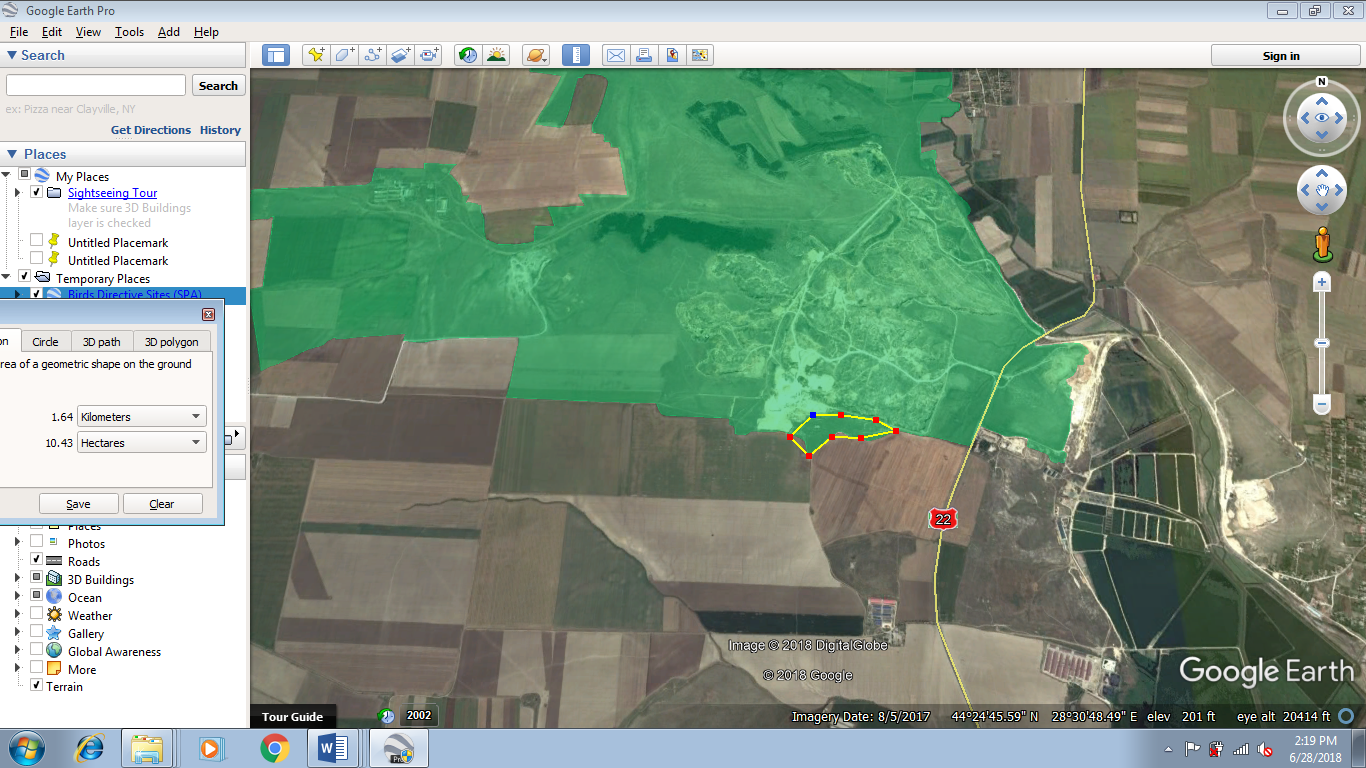 Fig. 2. Localizarea perimetrului analizat fata de ROSCI0019 Cheile Dobrogei Sursa: Google Earth3.2. Date despre prezenta, localizarea, populatia si ecologia speciilor si/sau habitatelor de interes comunitar prezente pe suprafata si in imediata vecinatate a PP3.2.1. Flora si vegetatia zonei analizateParticuralitățile climatice ale Dobrogei se reflectă în structura și repartiția învelișului vegetal, stepa fiind formația cea mai caracteristică pentru Dobrogea, la care se adaugă, în funcție de topoclimat, silvostepa și pădurea. Vegetația are o alcătuire complexă din punct de vedere al provenienței speciilor (pontice, balcanice, submediteraneene). Vegetația de stepă, înlocuită în cea mai mare parte de culturi agricole, ocupă areale restrânse (pe coaste, creste, culmi, etc.). Compoziția ei floristică a suferit transformări puternice în urma intervenției antropice - speciile caracteristice stepei au dispărut în bună parte, formându-se asociații din plante rezistente la procesele de degradare. Vegetatia caracteristica Podisului Casimcei, in care incadram si perimetrul analizat, este reprezentata de pajisti stepice. Inlocuită în cea mai mare parte de culturi agricole, vegetația de stepă, ocupă areale din ce in ce mai restrânse (pe coaste, creste, culmi in general terenuri cu bonitate agricola scazuta), stepa primara fiind inlocuita de stepa secundara caracterizata prin specii rezistente la impactul antropic manifestat in primul rand de pasunatul intensiv.Perimetrul analizat fiind amplasat intr-o zona industriala, exploatata intensiv in trecut, prezinta un covor vegetal caracteristic zonelor antropizate , spectrul speciilor de plante identificate fiind reprezentat de  un amestec de specii ruderale si specii caracteristice asociatiilor vegetale ce ‘imbracau’ odata aceste terenuri.Pentru identificarea, cartarea si monitorizarea elementelor de flora au fost efectuate deplasari repetate in perioada de vegetatie, pentru surprinderea cat mai adecvata a fenofazelor. Au fost parcurse transecte de-a lungul carora s-a alcatuit lista speciilor de plante. Transectele s-au desfasurat atat pe perimetrul destinat extinderii carierei, cat si in zonele adiacente.Ca si cadru general, relieful zonei analizate este foarte accidentat, ca urmare a istoricului exploatarii de piatra din zona Sitorman,  zona fiind brazdata de fronturi de exploatare deschise spre exploatare si abandonate ulterior, generand un peisaj selenar. Atat perimetrul fostei cariere Sitorman, cat si vaile si dealurile din apropiere, acoperite cu vegetatie stepica, seminaturala, sunt folosite de localnici pentru pasunatul animalelor. Astfel se explica prezenta intr-un numar destul de ridicat al speciilor nitrofile si a celor indicatoare de pajisti degradate.Deplasarile in teren, analiza datelor si studiul materialelor bibliografice au dus la incadrarea habitatului din zona de implementare a proiectului, conform manualului “Habitatele din România” (Doniţă si colab, 2005) la tipul R3420 Pajişti vest-pontice de Poa bulbosa, Artemisia austriaca, Cynodon dactylon si Poa angustifolia, avand ca si Asociatii vegetale caracteristice: Artemisio austriacae – Poetum bulbosae Pop 1970, Cynodonto – Poetum angustifoliae (Rapaics 1926) Soo 1957. Habitatul identificat este un tip de habitat cu valoare conservativa redusa (Doniţă si colab, 2005).Mentionam ca datele din bibliografie au fost utilizate numai pentru a confirma corectitudinea determinarii speciilor observate precum si pentru incadrarea corecta a tipului de habitat, informatiile prezentate in prezentul material fiind colectate de pe amplasamentul analizat cu ocazia deplasarilor efectuate in teren.Inventarul floristic caracteristic acestor asociatii vegetale este prezentat mai jos. Nomenclatura speciilor inventariate este în concordanţă cu Plante Vasculare din Romania (Sarbu et al 2013). Tabel nr. 3. Lista speciilor de plante identificateAu fost identificate, deci, 85 de specii de plante, apartinand la 23 de familii, predominante fiind familiile Asteraceae 20%, Poaceae 20 %, Lamiaceae 9% si Rosaceae 11%. 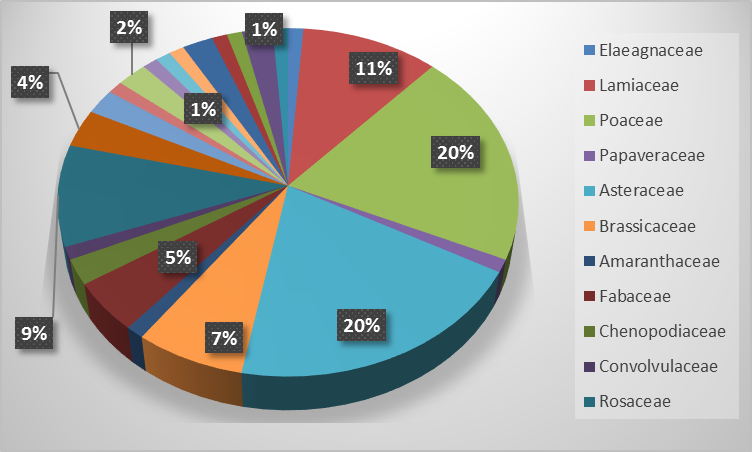 Fig. 3. Repartizarea pe familii a speciilor de plante identificateAsa cum vedem in graficul de mai jos, analiza sozologica releva un procent de 76 % respectiv 64 de specii apar frecvent in habitatele din Romania, 16 % (13 specii) apar sporadic (Sîrbu & Oprea, 2011), in timp ce 6 specii (7%) apar foarte frecvent si o singura specie rara 1%.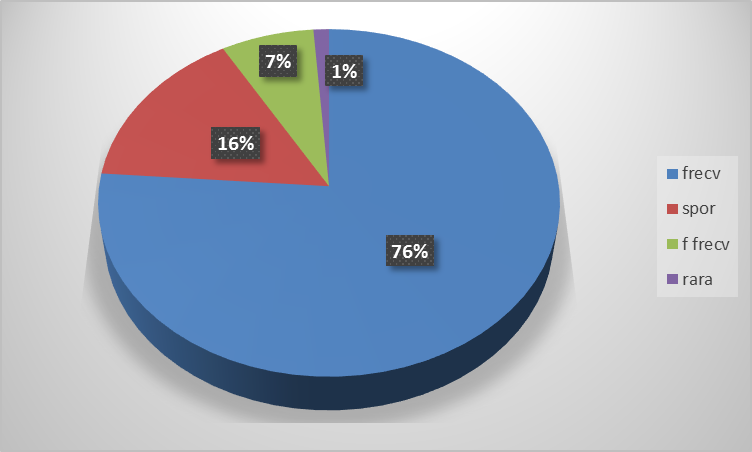 Fig. 4. Repartizarea speciilor de plante in functie de raritateAsa cum vedem in graficul de mai jos, 42% respectiv 35 de specii sunt ruderale, 9 % (7 specii) sunt adventive (Sîrbu & Oprea, 2011), in timp ce 38 specii (46%) sunt reprezentate de specii caracteristice zonelor de stepa.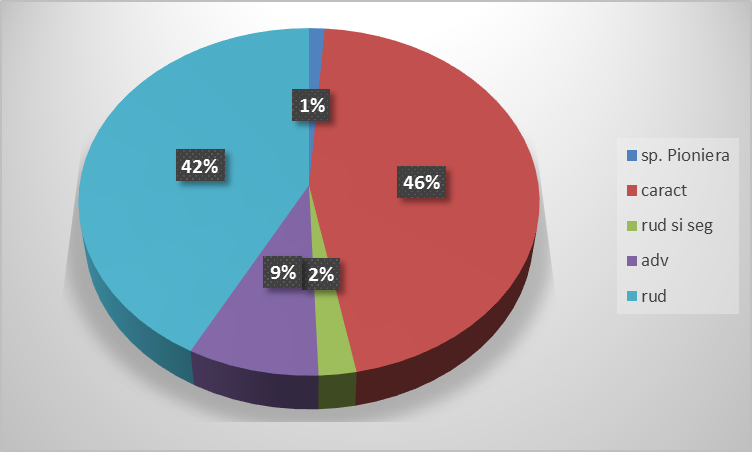 Fig. 5. Repartizarea speciilor de plante identificate in functie de statutul ecologicEchilibrul dintre speciile caracteristice fitocenozelor stepice si speciile ruderale poate sa arate atat rezistenta primelor la impactul antropic intensiv din cariera de piatra cat si capacitatea acestora de a recoloniza rapid zonele unde au prosperat in trecut, odata ce impactul antropic a incetat. Dintre speciile adventive, majoritatea au capacitate de invazivitate destul de ridicata, unele dintre ele fiind considerate buruieni de carantina (ex. holera), fiind astfel intr-o continua expansiune in detrimentul speciilor native. Analiza sozologica releva numarul mare de plante comune (frecvente si foarte frecvente), 81% din totalul speciilor identificate, fapt ce subliniaza un impact antropic evident in zona propusa pentru extindere. Desi unii autori o considera ca specie rara (Ciocarlan, 2000), Thymus zygioides nu este considerata rara nici de Dihoru si Negrean (2009) in Cartea Rosie a Plantelor Vasculare din Romania, nici de Sarbu si colab. (2013) in Plante vasculare din Romania.  Oricum, specia a fost identificata in afara amplasamentului propus pentru extindere, pe pajistea dintre vatra carierei vechi si DN22.Analiza compozitiei specifice releva faptul ca speciile din familiile Poaceae si Asteraceae domina covorul vegetal cu 17 respectiv 16 specii. Putem aprecia ca impactul extinderii carierei se va manifesta numai  asupra unor specii de plante fara valoare conservativa. 3.2.2. Fauna de nevertebrate	Zona propusa pentru extindere este caracterizata printr-un impact antropic ridicat. In consecinta, fauna terestra se evidentiaza prin prezenta unui numar destul de mare de specii comune, prezente sporadic, in functie de tipul de habitat. Pentru identificarea nevertebratelor s-a utilizat in principal metoda de cautare activa, observare si identificare pe loc sau fotografiere si identificare ulterioara. S-a evitat pe cat posibil impactul asupra nevertebratelor prin aplicarea metodelor clasice de colectare prin cosirea vegetatiei sau colectarea selectiva a fluturilor cu fileul entomologic.Tabelul  nr. 4 - Lista de specii de nevertebrate identificate pe amplasament.* NE – specie neevaluata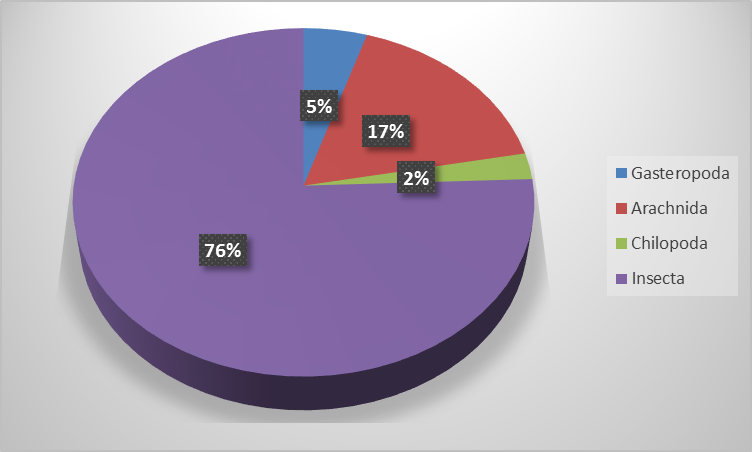 Fig. 6.  Reprezentarea pe Clase a nevertebratelor identificate la nivelul amplasamentuluiFig. 7. Repartizarea pe Ordine a nevertebratelor identificate la nivelul amplasamentuluiFig. 8. Reprezentarea grafica pe familii a nevertebratelor identificate la nivelul amplasamentuluiAnaliza nevertebratelor identificate pe amplasamentul propus pentru extindere releva ponderea cea mai mare pentru ordinul Lepidoptera prezenta in numar mare a speciilor de fluturi fiind  caracteristica zonelor de pajiste, indeosebi primavara. Un procent important este reprezentat si de ordinele Aranea, Coleoptera si Diptera ordine reprezentate aici de specii comune, rezistente la impactul antropic.Analiza compozitiei specifice pe familii intareste afirmatia anterioara, conform careia nevertebratele sunt reprezentate de specii comune, larg raspandite si adaptate la viata in zone intens antropizate. Putem afirma, deci, ca nu au fost evidentiate elemente de interes conservativ, lista de specii fiind  alcatuita din specii comune, care se regasesc in toata zona centrala a Dobrogei.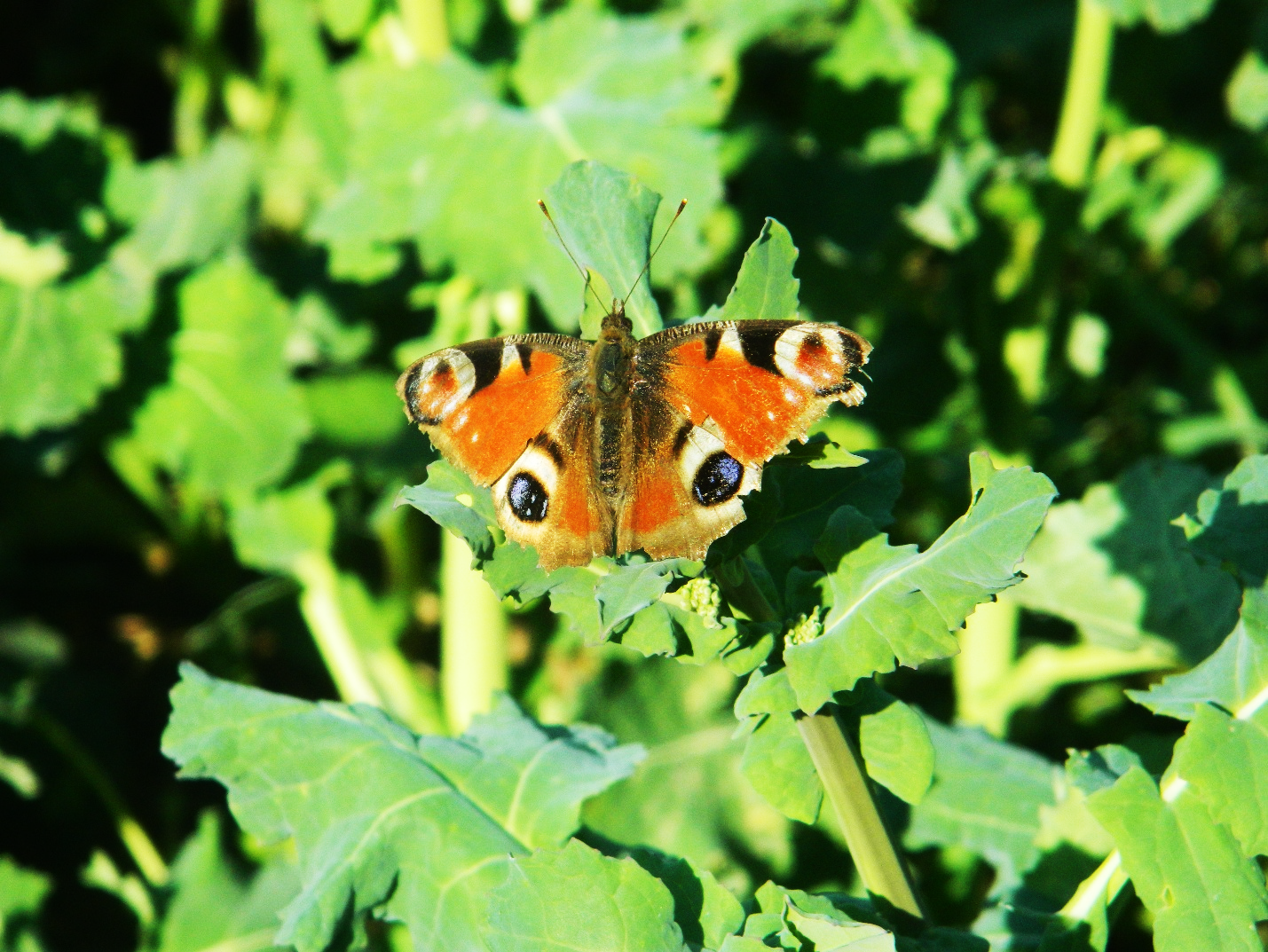 Fig.9 . Inachis io – fluturele ochi de paun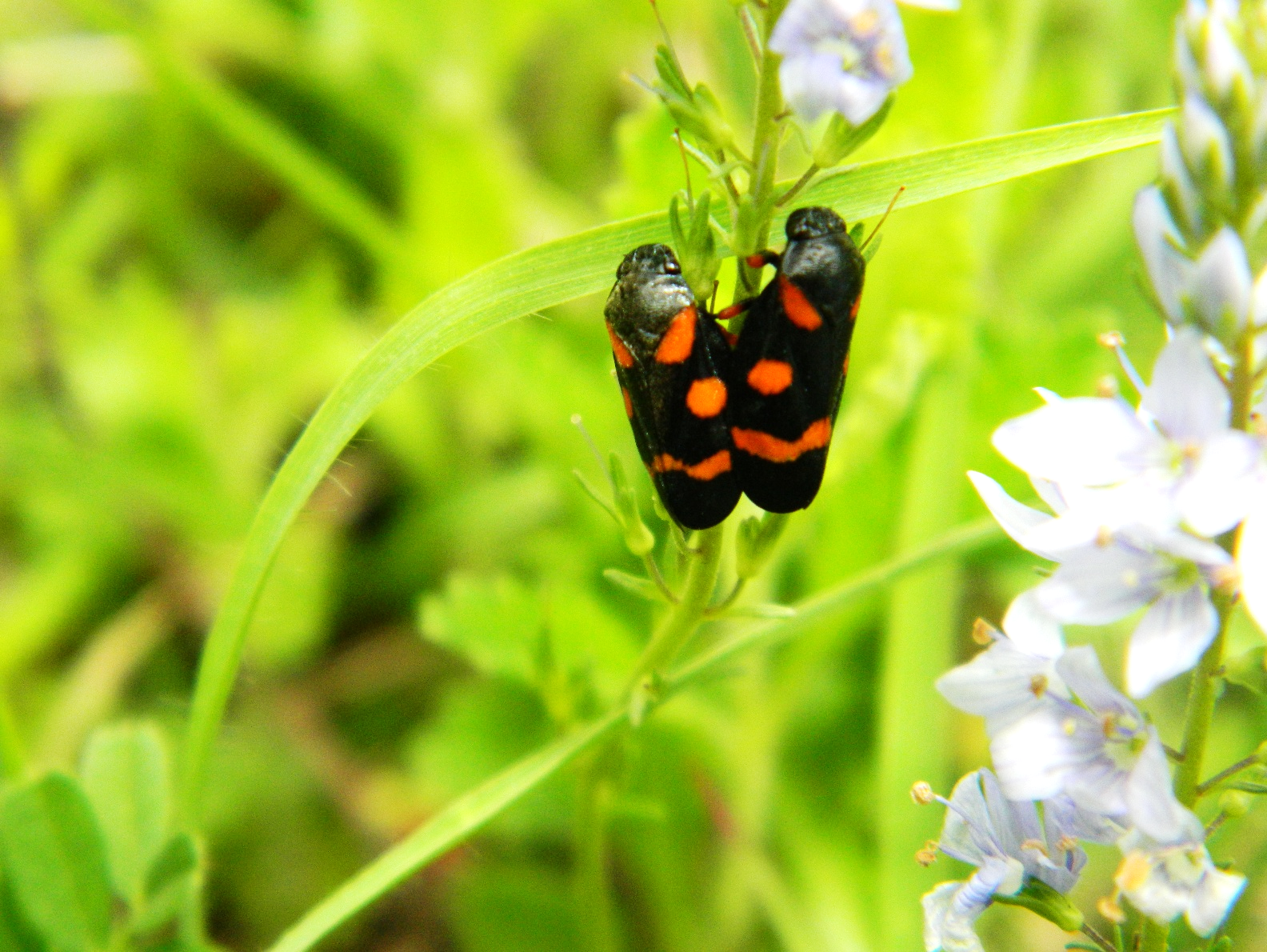 Fig. 10. Cercopis sp. La nivelul amplasamentului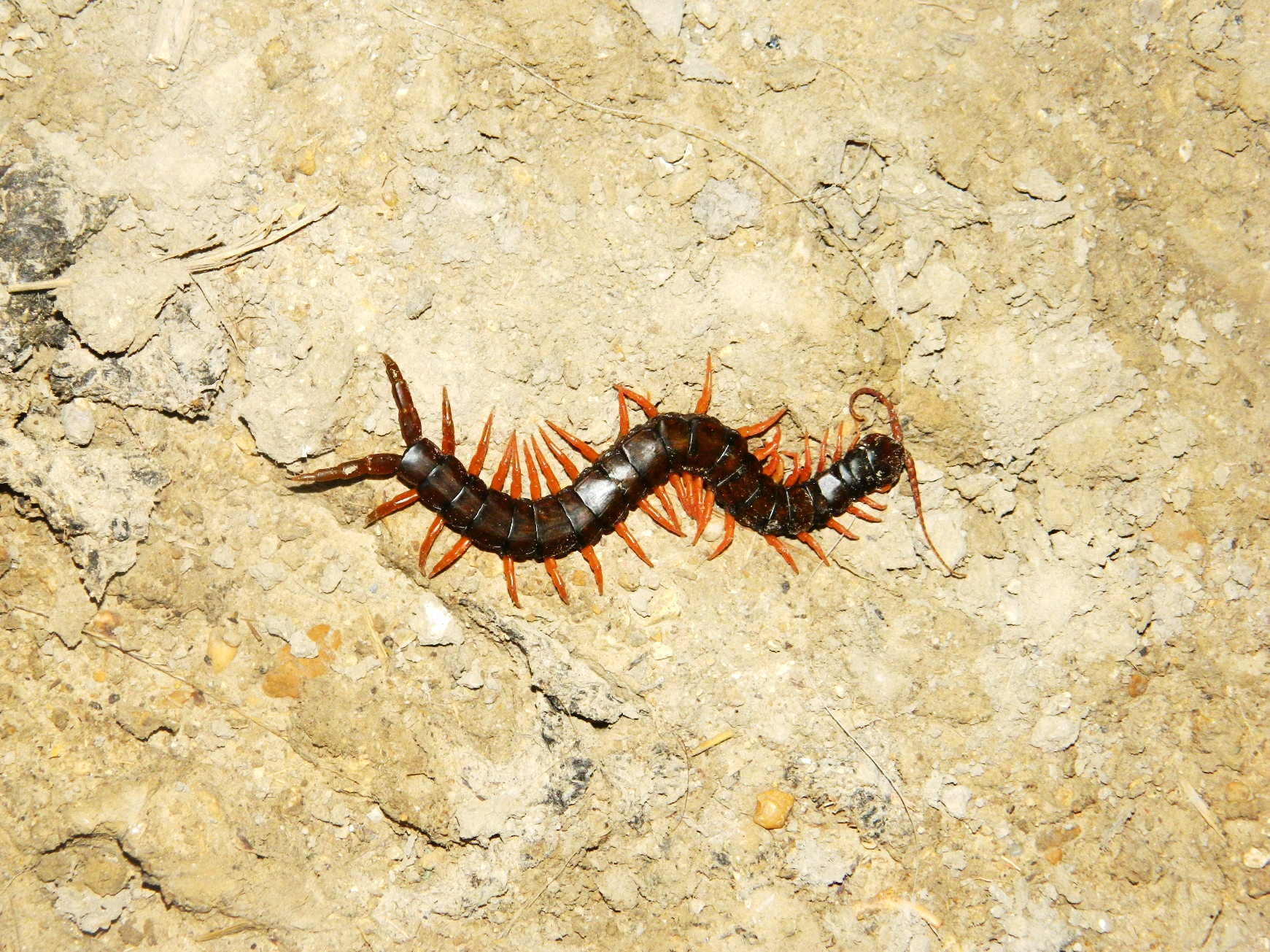 Fig. 11. Scolopendra cingulata la nivelul amplasamentului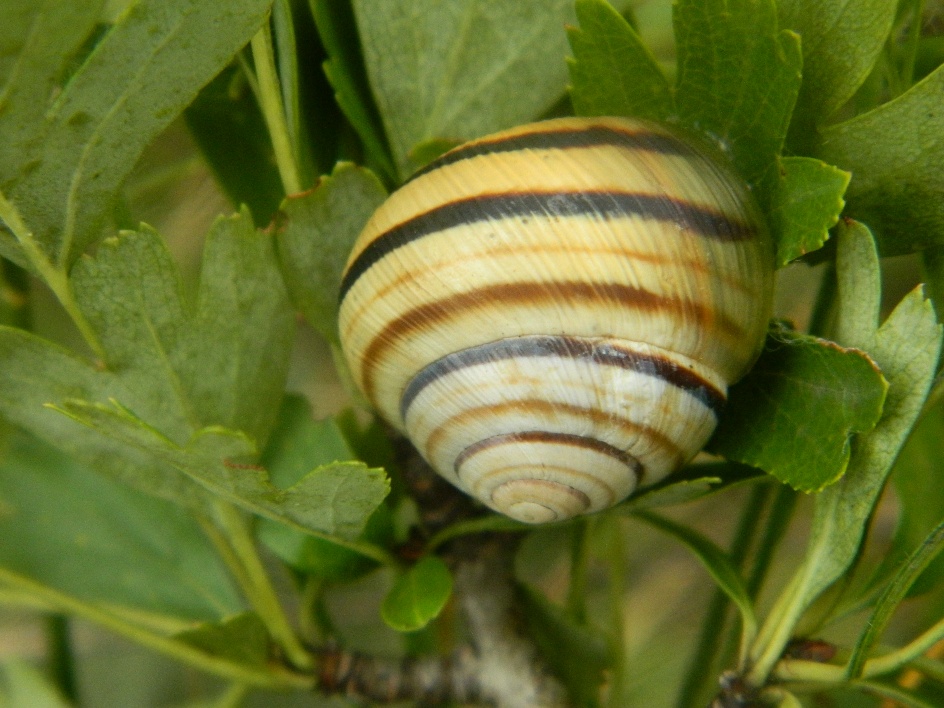 Fig. 12. Cepea vindobonensis3.2.3. Amfibieni-reptileInventarierea amfibienilor si reptilelor s-a realizat atat extensiv (astfel incat sa acopere cat mai mult diversitatea habitatelor) dar si intensiv (pe transecte liniare sau suprafete selectate).  Ca si metode folosite au fost parcurgerea de transecte vizuale, atat ziua cat si noaptea, precum si transecte auditive (pentru masculii de broaste).Subliniem ca strict pe amplasamentul propus pentru extinderea carierei, dintre reptile, a fost identificata numai soparla de stepa, Podarcis taurica. In ceea ce priveste amfibienii, la nord de amplasamentul poiectat pentru extindere dar in incinta vechii cariere Sitorman, a fost identificata o acumulare temporara de apa cu ponta de Bufo viridis. Iar dintre reptile la NE de amplasament a fost identificat Coluber (Dolichophis) caspiusTabelul nr. 5 - Lista speciilor de amfibieni si reptile din zona propusa pentru extindere si statutul de conservare*Categoria de periclitare conform IUCN: LC – de interes minor; Atat broasca raioasa verde, cat si soparla de stepa dar si sarpele rau, sunt specii foarte rezistente la impactul antropic, larg raspandite in Dobrogea, inclusiv in intravilanul localitatilor. Aceasta afirmatie este intarita de prezenta acestor specii de interes conservativ pentru tara noastra (conf. OUG 57/2007) intr-o zona industriala cum este cariera Sitorman.Observatiile rezultate in urma studiilor pe teren ne arata ca reptilele si amfibienii din zonele limitrofe perimetrului de exploatare isi desfasoara in mod normal ciclul de viata ceea ce denota ca impactul exploatarii existente asupra acestui grup este nesemnificativ. Acest fapt ne indreptateste sa afirmam ca, in cazul extinderii carierei, impactul asupra acestora va fi in continuare foarte scazut.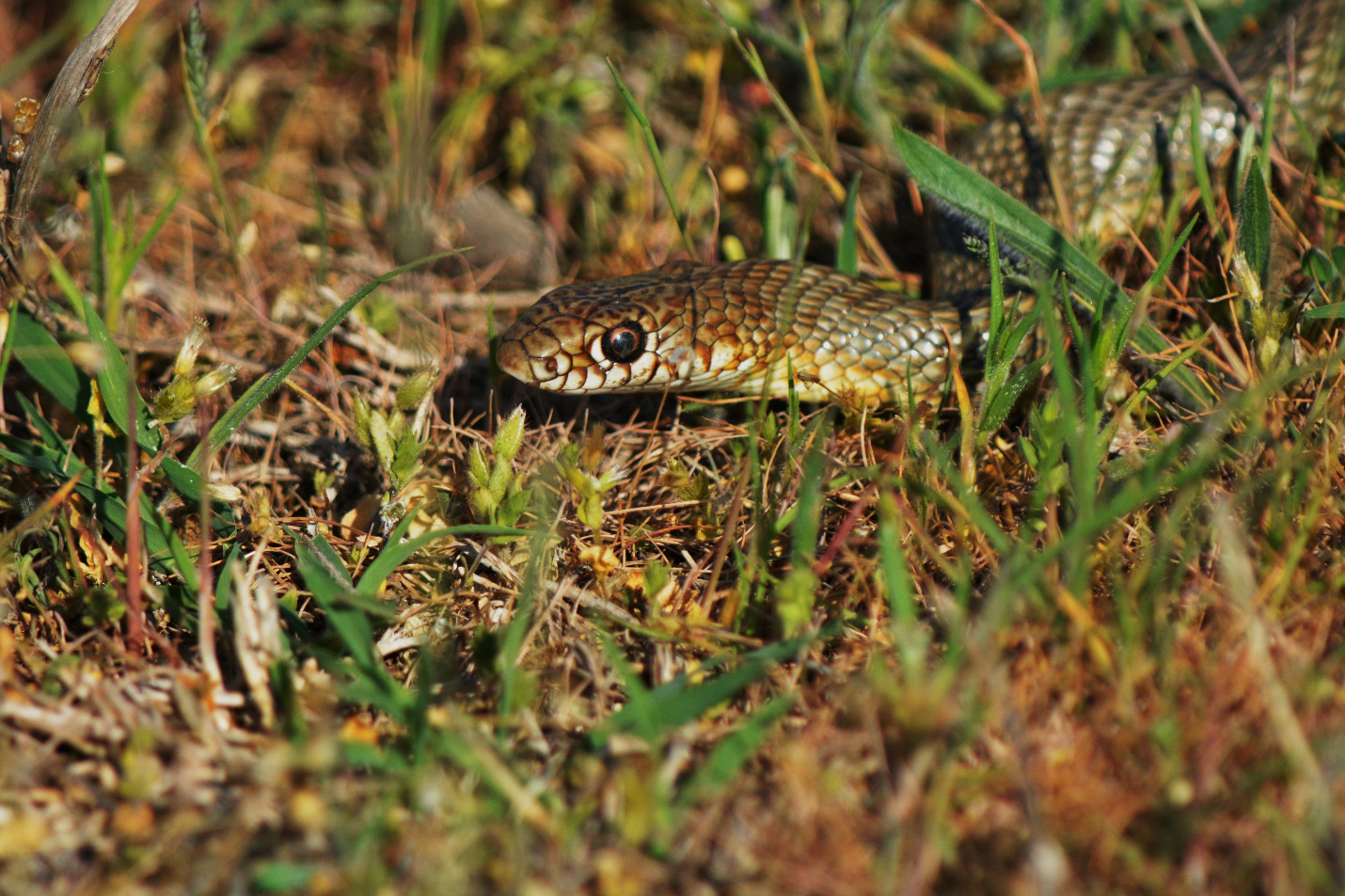 Fig. 12. Coluber (Dolichophis) caspius – in vecinatatea amplasamentului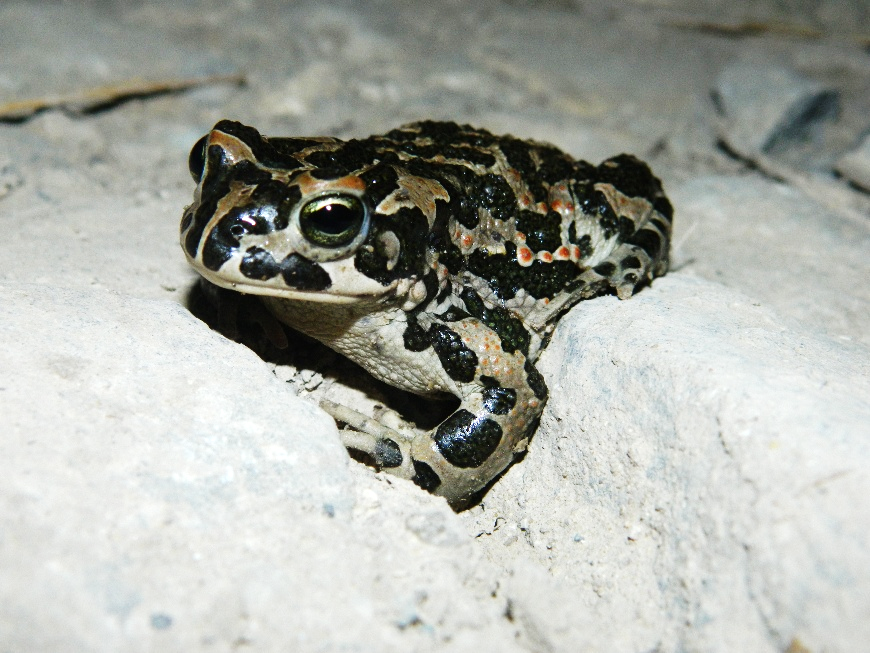 Fig. 13. Bufo (Bufotes) viridis in vecinatatea amplasamentului3.2.4. Avifauna din zona de interesPentru analiza avifaunei au fost utilizate date colectate de societatea noastra de pe o suprafata ce acopera atat cariera existenta, noul perimetru propus, cat si zonele adiacente, in perioada martie-iulie 2018. Observaţiile asupra speciilor de pasari au fost efectuate  parcurgând pe jos transecte in zona de implementare a proiectului si in zonele adiacente. Din acelaşi traseu au fost efectuate şi observaţii din puncte fixe. Ca si puncte fixe de observatie au fost selectate trei puncte cu vizibilitate buna, cu orizont liber de 360 grade, situate in zonele mai inalte din cadrul arealului monitorizat.Fig. 14 - Zona de studiu a avifaunei si punctele fixe (VP – vantage point) 	Pentru alcatuirea listei de specii de pasari au fost utilizate atat datele obtinute deplasarile efectuate cu frecventa bilunara, insumand un numar de 10 deplasari in teren, cat si date bibliografice si date mai vechi inregistrate ca urmare a studiilor anterioare si monitorizarilor desfasurate de elaboratorii prezentului material in zona Sitorman (2016-2018). Majoritatea pasarilor identificate in zona studiata au fost reprezentante ale speciilor care vaneaza in zona, tranziteaza zona in cautarea hranei sau care se odihnesc pe terenurile din zona carierei. Zona studiata reprezinta in fapt o suprafata de teren frecventata in special de specii care cuibaresc in zone invecinate cu perimetrul carierei SitormanTabel nr. 6 – Avifauna identificata pe amplasamentul analizatAnaliza compozitiei specifice pe familii arata ca cea mai mare diversitate o prezinta ordinul Passeriformes, cu familiile Fringilidae, Corvidae, Alaudidae, Motacillidae, Emberizidae , Laniidae, Muscicarpidae, Emberizidae si Passeridae  care constitue componenta majoritara a avifaunei din zona studiata, urmate la o distanta mare de ordinul Falconiformes, cu familiile Accipitridae si Falconidae. Prezenta Paseriformelor este favorizata de terenurile deschise cu ierburi scunde si tufisuri si de prezenta terenurilor cu folosinta agricola la o distanta relativ mica fata de zona analizata.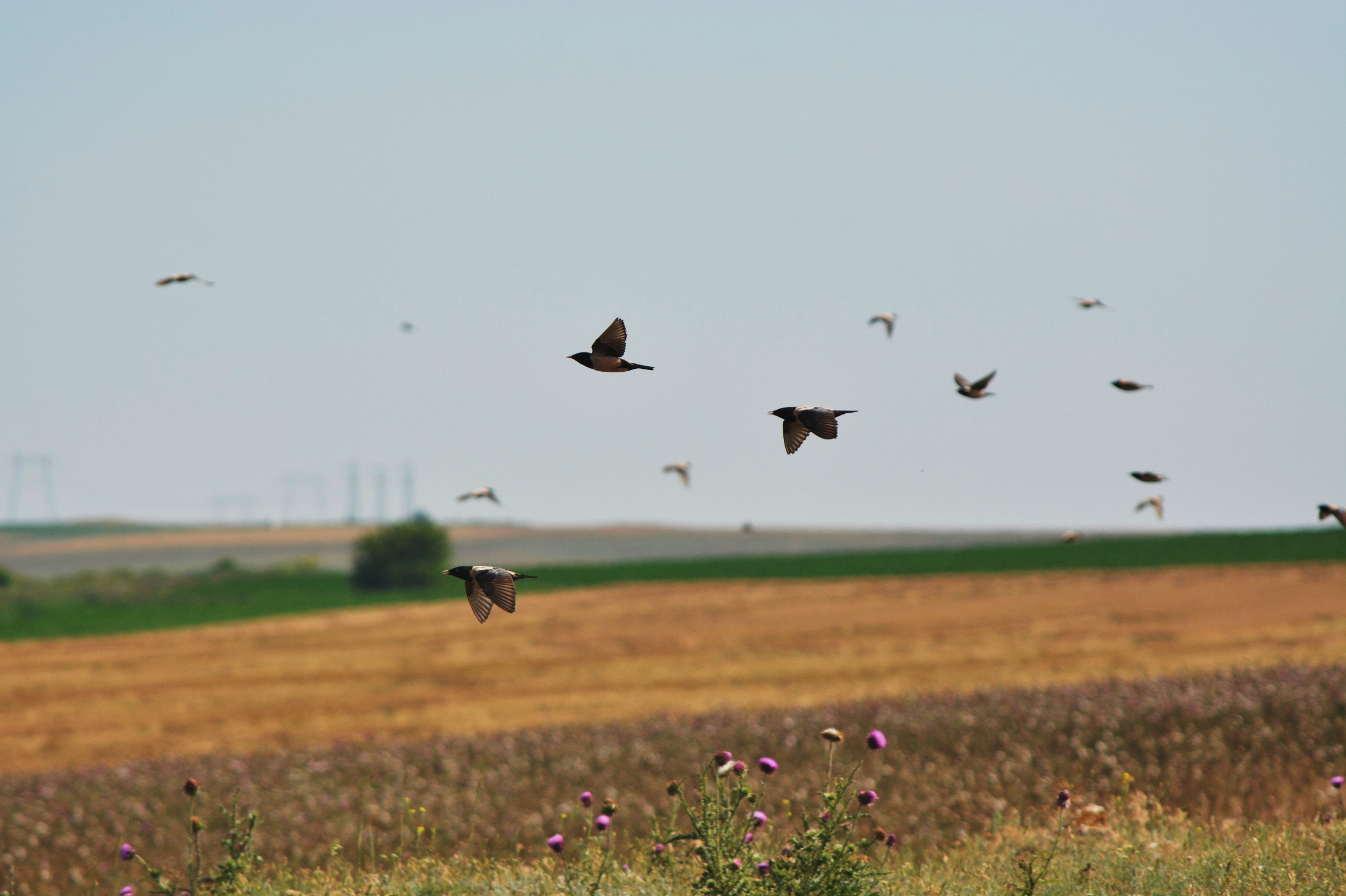 Fig. 15. Pastor roseus la nivelul amplasamentului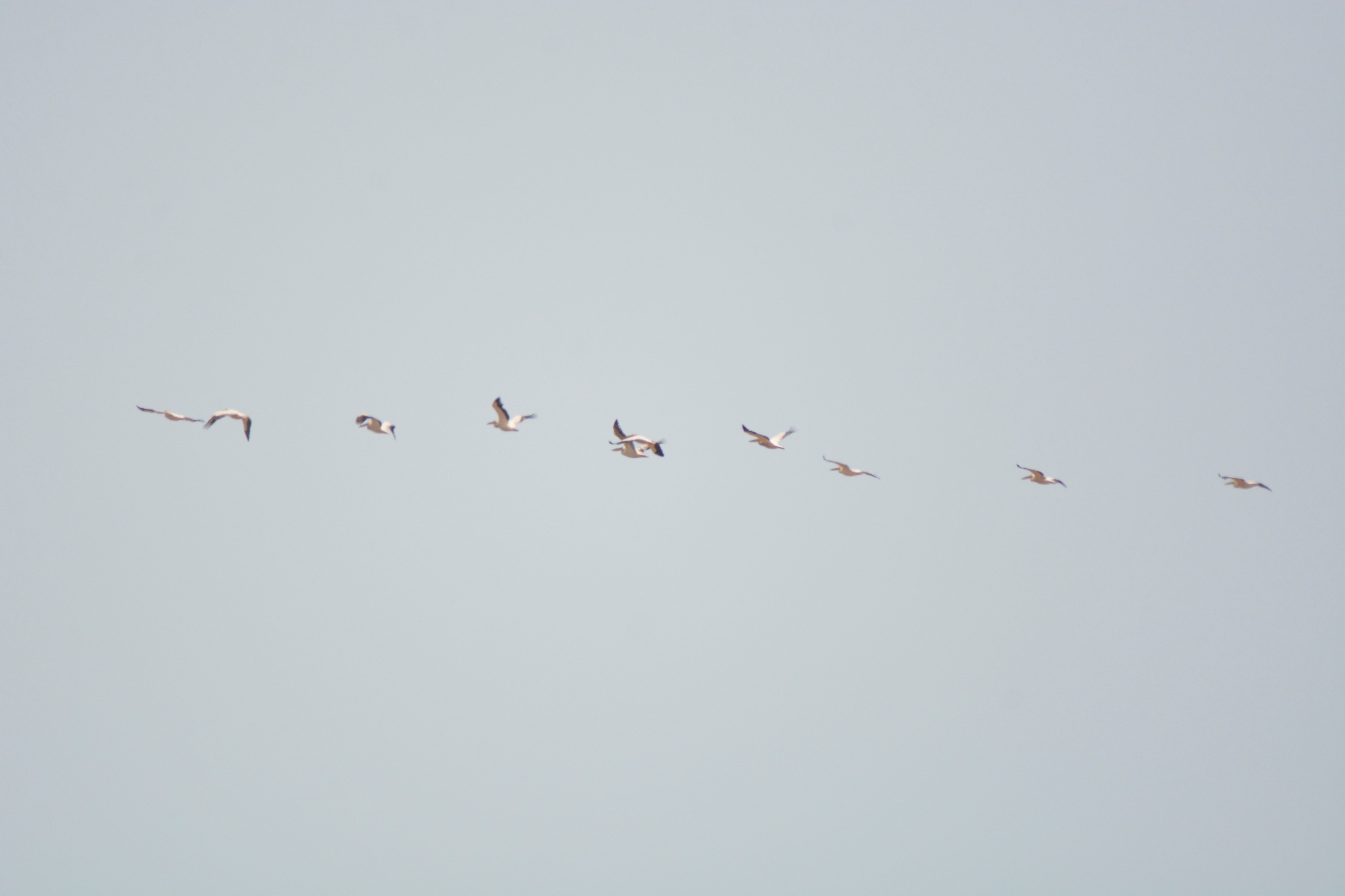 Fig. 16. Pelecanus onocrotalus in zbor deasupra amplasamentului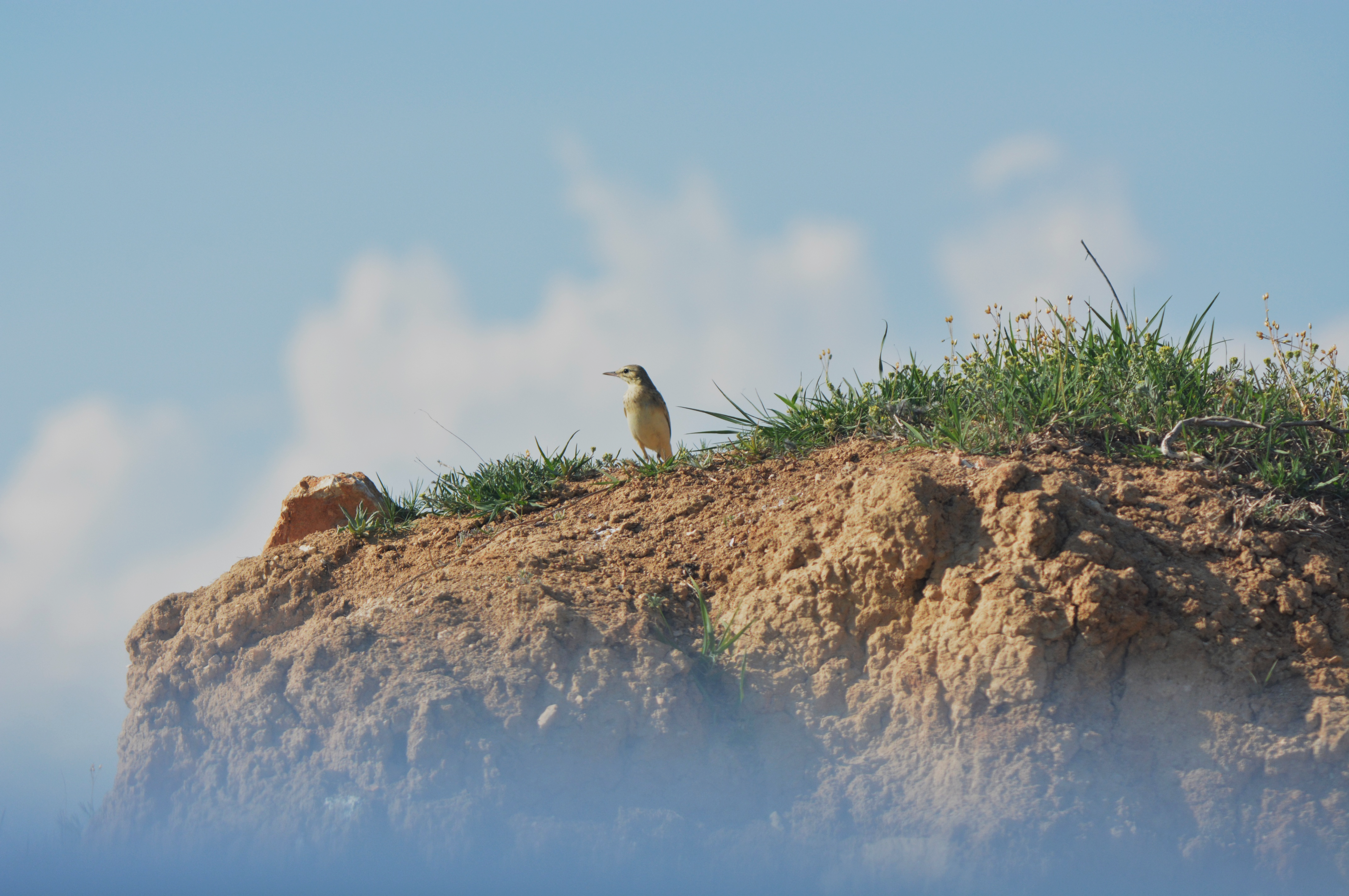 Fig. 17. Anthus campestris la nivelul amplasamentului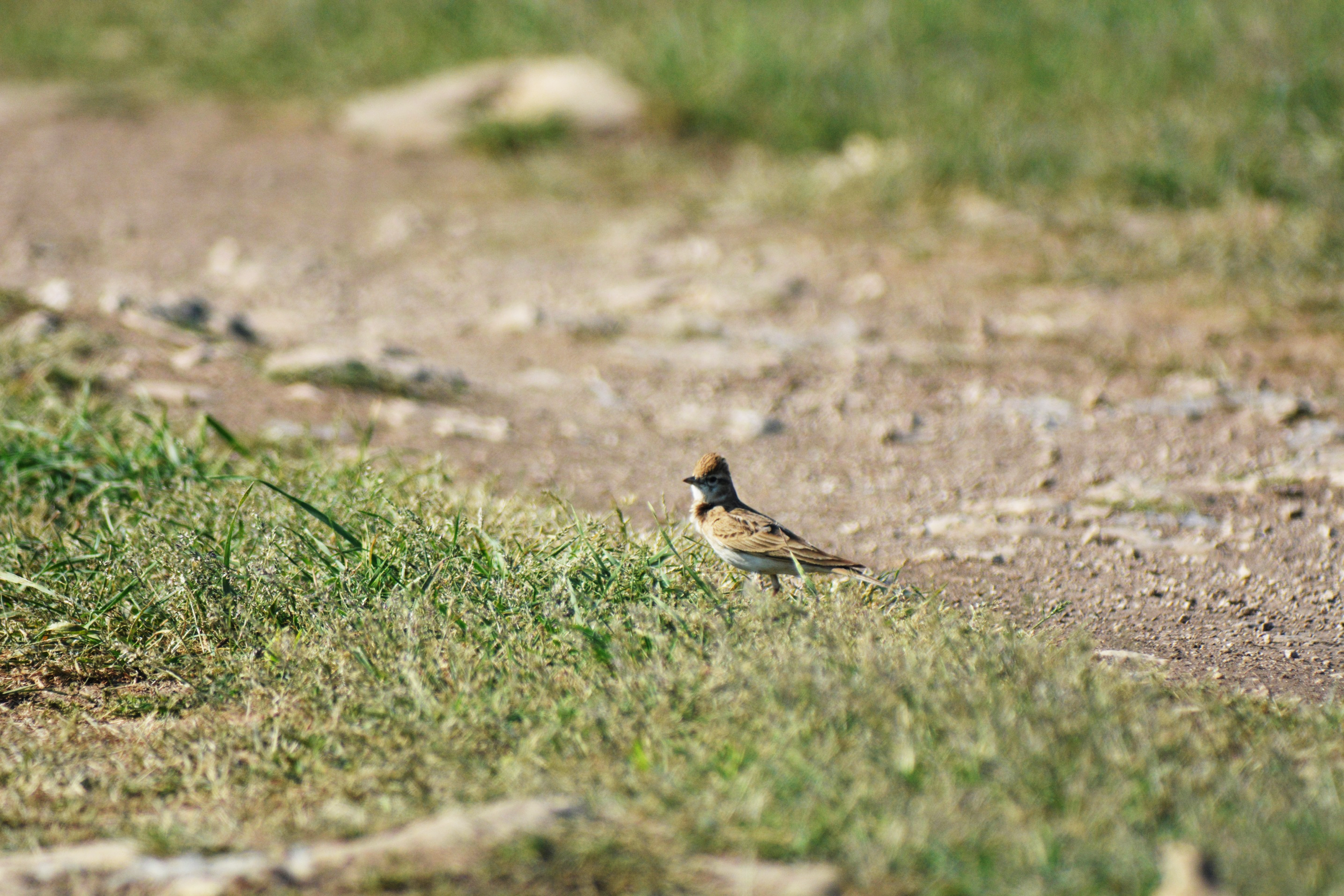 Fig. 18. Calandrella brachydactylla la nivelul amplasamentului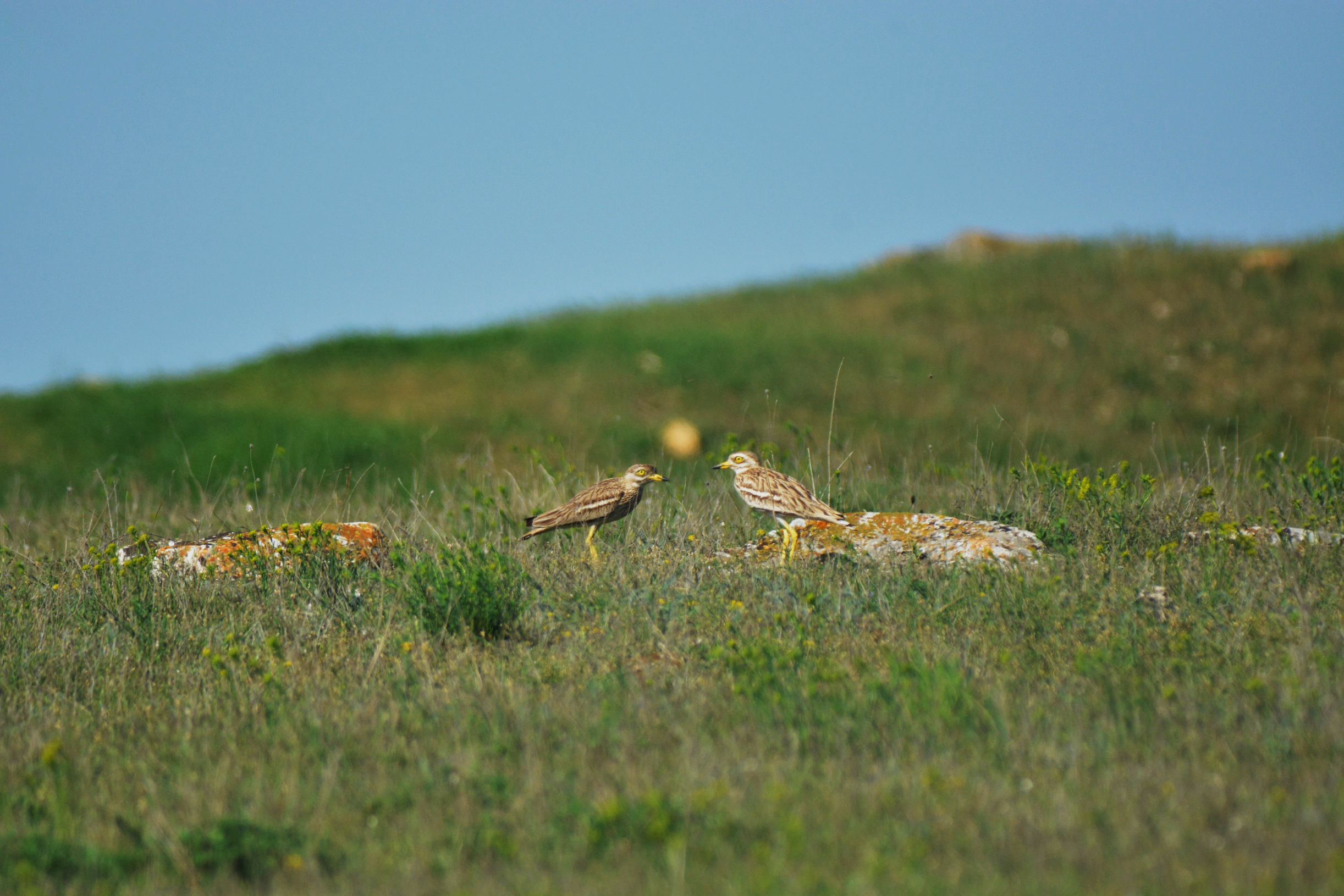 Fig. 19. Burhinus oedicnemus la nivelul amplasamentului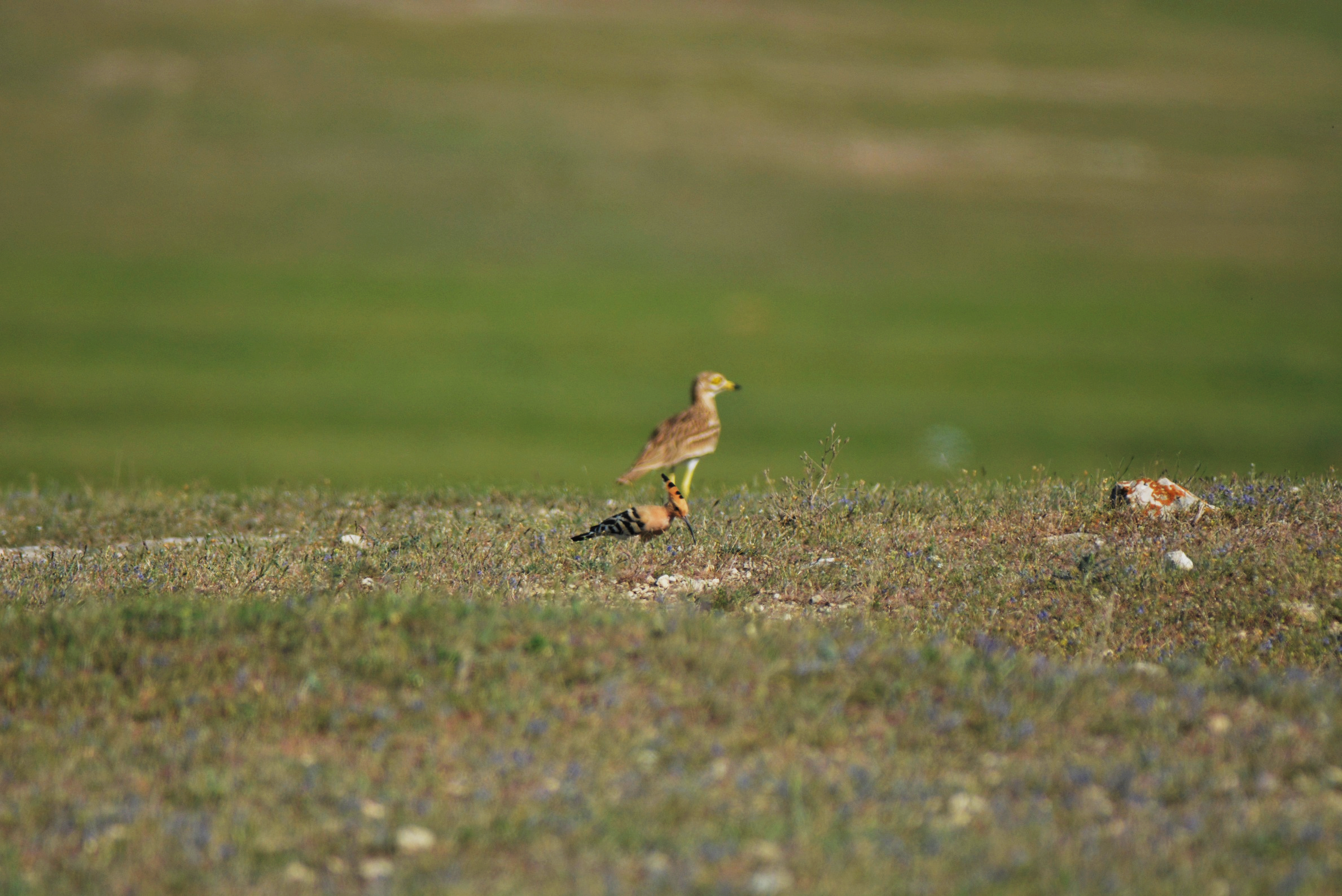 Fig. 20. Upupa epops si Burhinus oedicnemus la nivelul amplasamentuluiFig. 21. Structura pe Ordine a speciilor de pasari identificate in zona studiata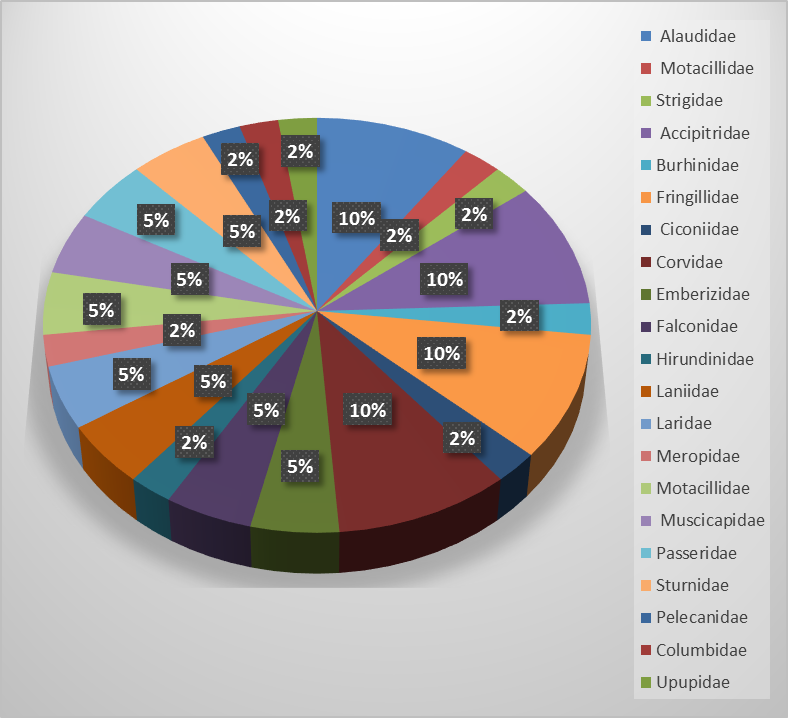 Fig. 22. Repartizarea pe familii a speciilor de pasari identificate in zona de studiuFig. 23. Repartizarea pe anexe la O.U.G. 57/2007 cu completarile din 2011 a speciilor de pasari identificate in zona studiataTabel 7 – Categoria avifenologica si numarul de exemplare pentru speciile identificate in zona analizata in data de 16.martie.2018 pentru OI si 25. Aprilie.2018 pentru celalalte categorii fenologicePonderea speciilor de avifauna, pe ordine, releva un procent covarsitor in favoarea Passeriformelor, ordin cu cea mai larga raspandire pe glob. Procentul mare de specii ale acestui ordin pe amplasamentul analizat precum si familiile care il reprezinta, sustin afirmatia conform careia zona este una antropizata, pretabila pentru specii din familii cosmopolite, adaptate si rezistente la impactul antropic. Ponderea relativ mare a speciilor de pasari rapitoare se datoreaza ofertei trofice destul de numeroase, reprezentata atat de soparle, cat si de soareci si popandai prezenti in numar destul de mare in zona analizata.Mentionam ca pentru a evita numaratoarea dubla a acelorasi exemplare, numarul de exemplare prezentat reprezinta cel mai mare numar de exemplare ale speciei respective inventariate la o singura iesire pe teren.3.2.5. MamiferelePentru inventarierea speciilor de mamifere au fost efectuate atat observatii directe cat si analiza urmelor acestora, excremente, resturi provenite din consumarea prazii, etc.	Datele de teren au scos in evidenta prezenta in zona carierei Sitorman a unui numar relativ mic de mamifere. Tabel 8 – Speciile de mamifere identificateCele mai multe observatii le cumuleaza soarecele de iarba (Microtus arvalis) si popandaul (Spermophilus citellus). Carnivorele pentru care speciile metionate anterior se constituie ca si resursa trofica, inregistreaza (asa cum era de asteptat) efective reduse. Acest fapt se poate datora atat proximitatii carierei active, cat si faptului ca zona analizata este intens folosita de localnici ca zona de pasunat. Un alt impediment in proliferarea mamiferelor in zona carierei Sitorman este prezenta haitelor de caini semisalbatici, fapt ce constituie o problema deosebit de importanta pentru managementul eficient al biodiversitatii din ariile protejate.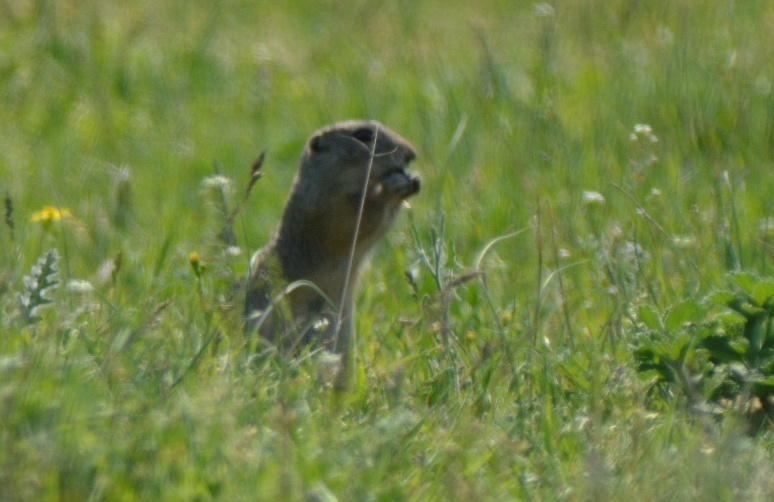 Fig. 24. Spermophilus citellus la nivelul amplasamentului 3.3.  Descrierea functiilor ecologice ale speciilor si habitatelor de interes comunitar afectate si a relatiei acestora cu ariile naturale protejate de interes comunitar invecinate si distributia acestoraIn cazul habitatelor identificate, funcţia lor ecologică este aceea de fundament pentru întreaga comunitate de organisme vegetale şi animale din zonă. Faptul că ecosistemele naturale analizate au valoare conservativă redusă face ca funcţia lor esenţială să nu fie afectată.Proiectul propus nu va influenta in niciun fel habitatele cu valoare conservativa din ariile protejate invecinate.Stiut fiind faptul ca speciile granivore sau vegetariene ocupa pozitia de consumatori primari, iar insectivorele care se hranesc cu nevertebrate sunt definiti drept consumatori secundari, speciile Podarcis taurica si Bufo viridis, pot fi incadrate in categoria consumatorilor secundari. Nevertebratele din zona reprezinta din punct de vedere ecologic consumatori primari, cu exceptia araneelor sau a unor insecte pradatoare, care actioneaza ca si consumatori secundari.	Avand in vedere compozitia specifica a avifaunei identificate pe amplasament, si mai ales prezenta pasarilor mari de prada (Buteo rufinus, B. Buteo, Hieraaetus pennatus, Circus aeruginosus) in conditiile in care in imediata apropiere avem o cariera in functiune , consideram ca starea de conservare a habitatului este una stabila, exploatarea noului perimetru nefiind in masura sa afecteze semnificativ functionarea normala a  ecosistemului analizat.Indivizii specie Pastor roseus (lacustari) identificati la nivelul amplasamentului in numar de peste 5000 de exemplare este datorata faptului ca acestia au format o colonie de cuibarit in malurile din partea de est a zonei studiate. Cu toate acestea exploatarea noului perimetru nu va afecta lacustarii deoarece dupa cresterea puilor acestia vor migra spre sud, iar posibilitatea ca ei sa se reintoarca anul urmator este slaba, cunoscut fiind faptul ca nu exista neaparat o fidelitate pentru locul de cuibarit ci mai degrabaa o afinitate pentru habitate propice. Din literature de specialitate si din observatiile proprii, lacustarii aleg sa cuibareasca in Dobrogea doar la nivelul carierelor deschise, fapt inca neinteles, dar cel mai probabi legat de disponibilitatea nelimitata de locuri de cuibarit si numaril foarte scazut de pradatori.Analiza preliminara, arată faptul că rozătoarele domină fauna de mamifere din zona. Este bine știut faptul că, într-un ecosistem micromamiferele sunt cele mai abundente, și de cele mai multe ori domină la nivel specific. Acest lucru este benefic pentru prădători, care au acces la o sursă abundentă și variată de hrană. Popandaul – Spermophillus citellus – este una dintre cele mai larg raspandite rozatoare din Dobrogea, fiind in acelasi timp una dintre cele mai rezistente specii in ceea ce priveste impactul antropic, intalnindu-se de multe ori in stricta vecinatate a localitatilor rurale sau a obiectivelor economice industriale, asa cum este si cazul de fata. 3.4. Statutul de conservare a speciilor si habitatelor de interes comunitarIn zona anlizata nu au fost identificate habitate de interes comunitar.  Habitatul Pajişti vest-pontice de Poa bulbosa, Artemisia austriaca, Cynodon dactylon si Poa angustifolia – cod R3420, este un habitat cu valoare conservativă redusă, ce nu adăposteste în zona de interes rarităţi floristice sau faunistice ce ar impune implementarea unor măsuri speciale de protecţie şi conservare. Nu au fost identificate specii de plante de interes conservativ comunitar.Referitor la nevertebrate, pe amplasamentul propus pentru extinderea carierei nu a fost identificata nicio specie de interes conservativ.In ceea ce priveste reptilele identificate pe amplasament, soparla de stepa, sarpele rau  si broasca raioasa verde sunt specii foarte rezistente la impactul antropic, larg raspandite in Dobrogea, intalnite frecvent, inclusiv in intravilanul localitatilor.In ceea ce priveste mamiferele, pe amplasamentul propus pentru extindere au fost identificate numai pelete de iepure de camp. Indivizii de popandau au fost identificati in zona de E, SE, S fata de amplasament pe partea opusa a drumului ce margineste perimetrul analizat. Cu siguranta perimetrul este tranzitat si de alte specii in cautare de hrana, insa avand in vedere caracteristicile amplasamentului analizat si ale proiectului propus, acestea se vor retrage fara probleme in zonele invecinate. 3.5. Date privind structura si dinamica populatiilor de specii afectate In ceea ce priveste pasarile, prezentam date privind biologia speciilor identificate pe amplasament, listate pe Anexa 3 a OUG 57/2007, posibil a fi afectate de implementarea proiectului. Aceste informatii sunt esentiale pentru analiza, pe baza tiparelor comportamentale, a structurii si dinamicii in timp a populatiilor speciilor de pasari posibil a fi afectate de proiectul propus.Hieraaetus pennatus - Acvilă micăTrăieşte în păduri mixte cu copaci rari şi poieni deschise,din apropierea câmpiilor şi cursurilor de apă,pentru scăldat şi băut. Cuibul este o construcţie mare din beţe,căptuşită cu frunze verzi sau cu ace de conifere; mai frecvent este construit în arbori,la 6-15 m înălţime,mai rar pe stânci,în locuri deschise,este reutilizat anual. Se hrănesc numai cu pradă vie; preferă prepeliţe,comsumă însă şi ciori grive,păsări din curţi şi mamifere: popândăi, pui de iepuri,etc.Oaspete de vară, prefera ca habitat păduri de luncă, arborete şi şleauri de câmpie sau deal. In Europa cele mai dense şi stabile populaţii se află în Spania, Portugalia şi Franţa.In tara noastra cuibăreşte regulat în Transilvania şi Dobrogea. Efective 30-80 perechi, probabil supraestimat. Specie critic periclitată. Harta distributiei speciei analizate in ROSPA0019 Cheile Dobrogei ne arata, asa cum am afirmat si noi, faptul ca zona analizata este un un potential teritoriu de hranire pentru acvila mica.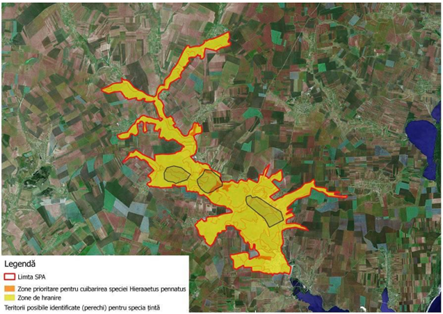 Fig. 25 - Distributia speciei Hieraaetus pennatus  in ROSPA0019 Cheile Dobrogei(sursa: Planul de management al ROSPA0019 si ROSCI0215)Circus aeruginosus - Erete de stufSedentar, sexele prezinta dimorfism pronunțat, specia avand si numeroase varietăți de culoare. Se hrăneste  cu broaşte, şobolani de apă, şerpi, peşti, insecte mari dar şi păsări adulte, tinere sau pui de cuib, mai ales în perioada de hrănire a puilor.Prefera ca habitat vecinătatea bălţilor cu mari întinderi de stufăriş – foloseste deci zona carierei Sitorman ca zona alternativa de vanatoare, venind in zona probabil dinspre coada lacului Tasaul. Este raspandit in Europa in sudul şi centrul continentului.In Romania este intalnit  mai ales în regiunea de câmpie, în stufărişuri întinse. Abundenţă maximă în  Delta Dunării. Efective – 700-1.500 perechi. Distributia zonelor de cuibarit pentru eretele de stuf in aria protejata analizata nu include vechea cariera Sitorman ca zona potentiala de cuibarit, aici nefiind conditii pentru aceasta activitate.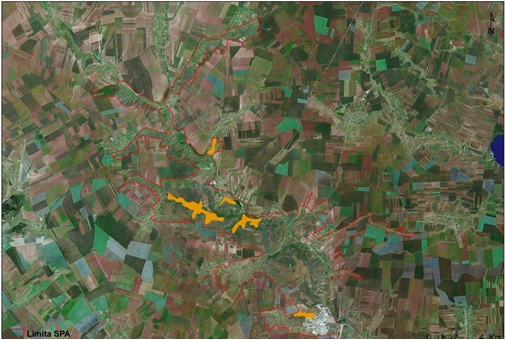 Fig. 26 - Zone de cuibarit pentru specia Circus aeruginosus in ROSPA0019 Cheile Dobrogei(sursa: Planul de management al ROSPA0019 si ROSCI0215)Buteo rufinus – Sorecar mareCaracteristic zonelor deschise, aride, stepice si terenurilor agricole abandonate Pasare cu o variabilitate mare a penajului, acesta putand fi rosiatic, pal sau inchis. Se hraneste cu mamifere mici, pasari, reptile si insecte. Este o specie prezenta in sud - estul continentului european. Cuibareste in copacii de la marginea zonelor deschise, in crapaturile stancilor, sau reconstruieste cuiburile parasite ale altor specii. Ierneaza in Africa.  Populatia europeana a speciei este mica si cuprinsa intre 8.700 – 15.000 perechi. Cele mai mari efective se inregistreaza in Turcia, Azerbaijan si Rusia.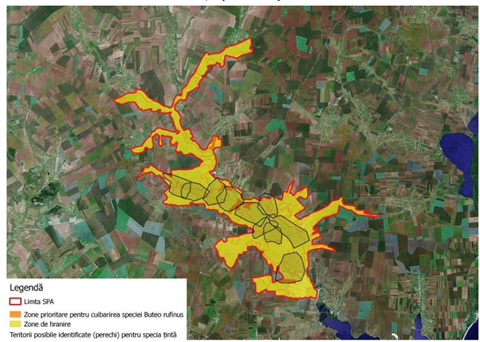 Fig. 27 - Distributia speciei Buteo rufinus si potentialele zone de cuibarit(sursa: Planul de management al ROSPA0019 si ROSCI0215)Nici analiza hartii potentiale de distributie pentru sorecarul mare nu indica vechea cariera Sitorman ca potential loc de cuibarit, aceasta zona fiind folosita cu predilectie pentru hranire.Falco vespertinus– Vânturel de searăMasculii nu pot fi confundaţi cu alţi şoimi; abdomenul, coapsele, tectricele inferioare codale roşii-ruginii întunecat; restul penajului albastru-cenuşiu uniform. Femelele au capul şi ceafa roşii-ruginii deschis. Spatele şi coada cenuşii-albastre, cu dungi întunecate. Gâtul alb; mustăţile negre. Ventral roşu-ruginiu cu câteva dungi cafenii. Ceara, în jurul ochilor şi tălpile roşii-portocalii.  Preferă cuiburile instalate la înalţimi mai mari. În a doua decadă a lunii mai până în prima decadă a lunii iunie, are loc depunerea pontei care este formatădin 3-4 ouă. Puii eclozează după 22-23 de zile, fiind protejaţi şi hrăniţi de mamă timp de 14 zile, perioadă în care masculul aduce hrana. Devin complet independenţi numai după 7-14 zile de la părăsirea cuibului. Hrana este formată din insecte, broaşte, şopârle şi numai excepţional păsări de talie mică. Oaspete de vară, prefera ca habitat  lizierele, păduri de luncă, perdele forestiere, plantaţii. In Europa, populaţiile cele mai mari se află în Ungaria, Ucraina şi România. La noi este o specie frecventă în câmpie şi numeroasă în Delta Dunării. Efective - 600-1.200 perechi.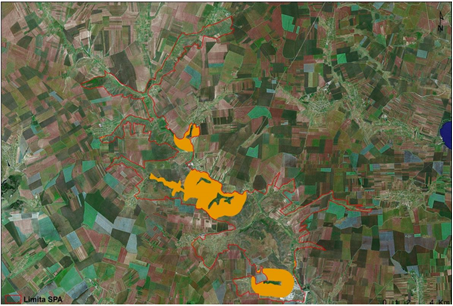 Fig. 28 - Distributia potentiala a zonelor de cuibarit pentru specia Falco vespertinus (sursa: Planul de management al ROSPA0019 si ROSCI0215)Desi harta potentiala a zonelor de cuibarit pentru vanturelul de seara indica o buna parte din cariera Sitorman ca zona favorabila acestei activitati, cercetarile efectuate in teren si studiul bibliografic nu indica zona ca favorabila pentru acest tip de activitate. Din cercetarile noastre am observat ca aceasta specie prefera pentru cuibarit lizierele de copaci, adeseori cu inaltime peste 15 m , preferand sa cuibareasca in colonii, impreuna cu specii de ciori. Asa cum am aratat la studiul vegetatiei, nici pe amplasamentul analizat, nici in zona ocupata de vechea cariera Sitorman nu exista grupuri de copaci care sa favorizeze acest comportament.Ciconia ciconia (Linnaeus)1758  - Barză albăOaspete de vară, se hrăneste cu broaște, șerpi, șopârle, gândaci, mormoloci, larve de insecte, viermi, melci, pești, șoareci, etc. Ca si habitat prefera satele şi periferiile oraşelor, în ţinuturile joase. Cuibul este construit pe acoperișuri, coșuri,  stâlpi electrici, dar și în arbori bătrâni, cu totul excepțional pe sol. Este o construcție mare, reutilizată an de an formată de crengi și crenguțe în amestec cu iarbă și pământ; căptușită cu resturi de plante, fulgi, cârpe, etc. La adunarea materialului și la construcția cuibului participă ambele sexe. Femela depune în număr de 3-5 ouă, de la începutul lui aprilie. Incubația este realizată într-un interval de 31 până la 34 de zile. Clocitul începe după depunerea primului sau celui de-al doilea ou fiind asigurată de ambele sexe. Femela rămâne pe cuib în mod obișnuit noaptea. Are loc o singură clocire pe an. Puii sunt nidicoli; hrăniți de ambii părinți; pot părăsii cuibul la 33-35 de zile, dar sunt alimentați încă 14 zile de părinți. Prima haină este un puf alb-cenușiu, scurt și rar; după o săptămână apare cea dea doua haină din puf mai lung. Răspândire în Europa - Spania, Polonia, Estonia, Lituania, Rusia. Răspândire în România – migrează în număr mare, ocupând aproape toată ţara. Harta distributiei berzei albe confirma faptul ca zona carierei Sitorman nu este folosita de aceasta specie, ea putand fi observata insa in apropiere.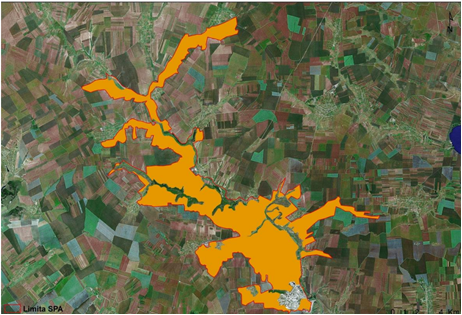 Fig. 29 - Distributia speciei Ciconia ciconia in ROSPA0019 Cheile Dobrogei(sursa: Planul de management al ROSPA0019 si ROSCI0215)	Melanocorypha calandra  - Ciocârlie de bărăganEste răspândită în Bazinul Mediteranei, inclusiv în Sardinia, Sicilia si Creta, iar spre est, pănă în stepele Asiei Centrale. Cele mai mari populatii se înregistrează în Rusia si Iberia.Cuibăritul acestei specii a fost înregistrat în Dobrogea si în judetele: Călărasi, Ialomita, Brăila si sud-estul judetului Galati. Cuibăreste în zonele de câmpie, mai ales în culturile agricole. Iarna se adună în stoluri mari, care pot ajunge la câteva mii de exemplare. Iernează în stoluri mari, în general pe câmpurile si stepele din lungul coastei Mării Negre, lagunelor si văii Dunării.Atât în perioada de cuibărit, cât si în cea de iernare, preferă regiunile joase, cu vegetatie stepică si culturi de cereale. Cuibăreste începând din luna aprilie până în iunie.Este un migrator partial. La sfârsitul perioadei de reproducere, se adună în stoluri, nu foarte numeroase, observate în Dobrogea continentală si în sudul Moldovei. La sfârsitul verii încep migratiile locale, care în septembrie se transformă în migrasii către sud. Există si ani mai putin friguroti, când rămâne în zonele sudice ale tării. Migrează pe distante scurte, până în nordul Africii.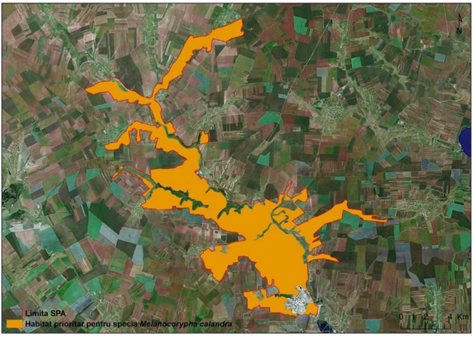 Fig. 30 - Distributia speciei Melanocorypha calandra in ROSPA0019 Cheile Dobrogei(sursa: Planul de management al ROSPA0019 si ROSCI0215)Cariera Sitorman nu reprezinta un habitat favorabil pentru aceasta specie, ea putand fi observata pe pajistile si terenurile agricole din apropiere.Anthus campestris - Fâsă de câmpEste o specie politipică. Doar subspecia nominală, Anthus campestris campestris, cuibăreste în Europa. Este o specie cu distributie largă, din Maroc până în Mongolia (longitudine 1170 E), iar la nord până la paralela 550 N. Iernează în Africa, în zonele din sudul Saharei si Arabia.Este răspândită în toată Dobrogea, în toată jumătatea de est a Munteniei, în zonele joase ale judetelor Buzău si Vrancea si în jumătatea de est a Moldovei până la granita de nord a tării. Cuibăreste în zone aride. Preferă regiunile cu vegetatie stepică si păsunile din zonele joase, dar se întâlneste si în zonele nisipoase, pe malul râurilor sau al lacurilor. Cuibăreste adesea si în culturi de cereale. Cuibăreste începând cu a doua jumătate a lunii mai. Este o prezentă obisnuită în teritoriile de cuibărit si de pasaj din estul României., dar într-un număr relativ redus. Toamna migratia se desfăsoară de la mijlocul lui august până în octombrie, iar primăvara în aprilie-mai. Iernează în Africa si în sudul Asiei. Raportul dintre suprafata adecvata a habitatului speciei si suprafata actuala a habitatului specie in ROSPA0019 Cheile Dobrogei este aproximativ egal. Tendinta actuala a suprafetei habitatului speciei este stabila.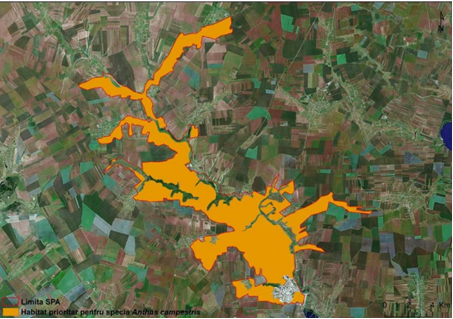 Fig. 31 - Distributia speciei Anthus campestris(sursa: Planul de management al ROSPA0019 si ROSCI0215)Ca si la specia precedenta, zona carierei Sitorman este utilizata de aceasta specie doar pentru tranzit, ea putand fi observata cu usurinta pe terenurile agricole adiacente zonei industriale.Emberiza hortulana - Presură de grădinăSpecia este distribuită din Iberia, Franta, Europa Centrală, tările baltice si jumătatea sudică a Fenoscandinaviei, până în Mongolia. Coboară pe o suprafată destul de îngustă până la Marea Caspică si în Afganistan. Specie migratoare. Iernează la sud de Sahara. Specie întâlnită în zonele de câmpie din Moldova, Dobrogea, precum si în Muntenis, Oltenia, Banat si mai rar în Podisul Transilvaniei. Se întâlneste frecvent în sudul si în sud-estul tării.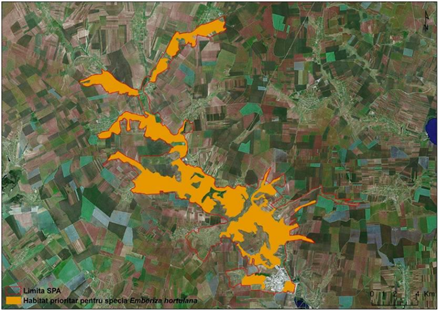 Fig. 32 - Distributia speciei Emberiza hortulana(sursa: Planul de management al ROSPA0019 si ROSCI0215)În zonele de câmpie cuibăreste în haturile ce despart culturile agricole sau la marginea plantatiilor sau a pădurilor. Adesea se poate întâlni în apropierea rupturilor de maluri sau cariere cu o vegetatie ierboasă bine dezvoltată în zonele adiacente si cu tufe. În zonele de deal si de munte evită pădurile compacte, întâlnindu-se doar la marginea acestora sau în poienile mari, în zone cu tufărisuri si cu un substrat ierbos bine dezvoltat. Cuibăreste începând de la mijlocul lui aprilie. Părăseste zonele de cuibărit în august-septembrie. Revine în zonele de cuibărit în aprilie.Presura de grădină este prezentă până în luna noiembrie mai ales în Dobrogea, într-un număr mic de exemplare. În Moldova observată foarte rar, în apropierea satelor, în luna septembrie, si numai exemplare izolate. Ea migrează pe distante lungi, la sud de Sahara, din Namibia până în Etiopia.Harta distributiei speciei in ROSPA0019 Cheile Dobrogei ne confirma faptul ca specia nu prefera zonele expuse, cu aflorimente stancoase la suprafata, avand predilectie catre zonele cu vegetatie bine reprezentata, preferand zonele cu tufarisuri de pe marginile drumurilor sau zonele de trecere catre vegetatie forestiera. Lanius collurio - Sfrâncioc rosiaticLanius collurio cuibăreste în Europa, iar în est ajunge până în vestul Siberiei. Iernează în estul Africii tropicale si de sud. Cea mai comună specie de sfrâncioc din estul României, din zona montană până în Delta Dunării. Larg răspândit, abundenta maximă se înregistrează la deal si la câmpie. Ocupă o varietate largă de habitate, cuibărind în general în tufe dese din apropierea unor terenuri deschise: pajisti, culturi agricole, stepe, dune de nisip, poieni, etc., unde insectele abundă. În România cuibăreste din zona litorală până în zona alpină, la limita superioară a pădurilor si începutul păsunilor alpine. Primăvara, sfrânciocul rosiatic apare în România din estul si sudul Africii, mai întâi în Dobrogea, în front restrâns, urcând mai apoi spre nord, dispersându-se prin tară. Ruta de migratie din primăvară este diferită fată de cea din toamnă, prezentând un caz tipic de migratie în buclă. Un sfrâncioc rosiatic parcurge într-o noapte 200-236 km. Majoritatea populatiei europene migrează prin estul Mediteranei către savanele din Valea Marelui Rift (Africa). Aici iernează majoritatea indivizilor, în timp ce unii dintre ei merg mai la sud, către Africa de Sud. În migratia de toamnă acesta parcurge distanta de migratie în 90 de zile, iar drumul de întoarcere în numai 60 de zile.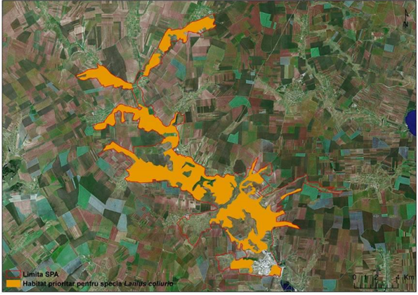 Fig. 33 - Distributia speciei Lanius collurio (sursa: Planul de management al ROSPA0019 si ROSCI0215)Nici sfranciocul rosiatic nu prefera zonele stancoase, harta distributiei aceste specii la nivelul ROSPA0019 evidentiind acest lucru.Lanius minor – Sfrâncioc cu frunte neagrăPenajul superior cenuşiu-deschis, cel inferior alb, nuanţat pe piept cu roz-roşiatic. Fruntea şi regiunea orbiculară negre. Aripile negre cu irizaţii violacee şi o pată albă. Rectricele mijlocii negre, cele laterale cu steagul extern alb. Irisul cafeniu închis. Tinerii cu fruntea albă-murdar. Abdomenul alb-gălbui, cu linii ondulate transversale, sure. Vârful aripilor cu marginile albe.Cuibul este construit lângă trunchiul copacilor, construit în special din pelin, dar şi din crenguţe, fire de iarbă şi rădăcini, căptuşit cu pene, rădăcini, fire de iarbă fine şi lână. Cloceşte cu precădere femela, o singură dată pe an. Puii sunt nidicoli; îngrijiţi de ambii părinţi; părăsesc cuibul după circa 2 săptămâni, înainte de a fi complet capabili de zbor. Hrana este formată din insecte mari, melcişori, rareori pui de păsări şi şoareci. Prada prinsă este adesea înfiptă în spini pentru a-i servi ca rezervă de hrană. Oaspete de vară, din aprilie până în septembrie. Trăieşte în ţinuturi deschise, uscate, cu pâlcuri de arbuşti, în locuri joase.Răspândit în centrul şi sud-estul Europei. Specie larg răspândită şi relativ numeroasă în zona de câmpie a Romaniei. Efective – 60,000-100,000 perechi.Oenanthe pleschanka– Pietrar negruMasculul, vara, are laturile capului, partea anterioară a gâtului, guşa, laturile pieptului, aripile şi spatele negre intens, restul penajului alb. Iarna, pe cap sur-gălbui cu vârful penelor galben-surii deschis. Tot penajul negru al corpului cu vârfuri gălbui pe spate şi albe pe aripi şi gât. Penajul ventral cafeniu-roşcat-negricios, mai întunecat pe piept. Tectricele supracordale uşor gălbui. Femela, primăvara, are capul sur-cafeniu, deschis, ceafa albă-cenuşie, spatele şi aripile negre-cafenii, gâtul şi ceafa negre spălăcit. Penajul ventral alb cu nuanţe cafenii pe laturi. Tectricele supracodale şi subcodale albe. Iarna are creştetul, partea de jos a cefei şi spatele galbene-surii. Aripile cafenii-surii deschis, cu marginile deschise. Gâtul şi capul cafenii-surii deschis. Pieptul, către guşă, ruginiu; restul penajului ventral alb-murdar. Tinerii asemănători cu femela, dar au pe aripi şi coadă margini late, sur-albicioase.Cuibul este construit din ierburi uscate, beţişoare, material vegetal divers, iar în interior îl căptuşeşte tot cu vegetaţie foarte fină, păr de animale şi pene. Ponta este depusă de femelă la sfârşitul lunii aprilie, fiind format din 4-5 ouă, pe care le cloceşte timp de 13-14 zile. După eclozare, puii rămân în cuib, fiind hrăniţi de părinţi până la părăsirea cuibului. Hrana este alcătuită mai ales din insecte. Oaspete de vară, din aprilie până în septembrie.Prefera ca habitat zonele de stepă, în locuri unde există stânci joase sau pietre, dar şi tufe mici şi buruieni; terenuri unde se află rape, faleze, cariere de piatră, terasamente, ruine, maluri înalte abrupt (stâncoase sau lutoase). Populaţia europeană este estimată la un total aproximativ de 25,000-110,000 perechi, în doar 6 ţări (România, Bulgaria, Ucraina, Rusia, Armenia, Azerbaidjan; cuibărit ocazional în Croaţia). In Romania intalnim aceasta specie in Dobrogea şi sud-estul judeţului Galaţi. Efective – numarul este incert, estimare între 500-1,000 perechi.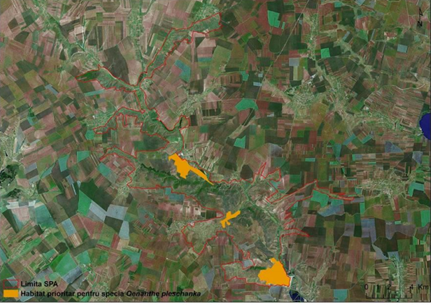 Fig. 34 - Distributia speciei Oenanthe pleschanka(sursa: Planul de management al ROSPA0019 si ROSCI0215)Singura specie care prefera zonele stancoase dintre cele de importanta comunitara identificate in zona carierei Sitorman este pietrarul negru. Nu am identificat cuiburi apartinand acestei specii in zona analizata de noi. Pentru analiza structurii si dinamicii populatiilor speciilor de importanta comunitara identificate pe amplasamentul analizat, s-a incercat o comparatie intre prezenta si numarul de exemplare observate pe amplasamentul proiectului analizat cu amplasamente apropiate analizate anterior. Burhinus oedicnemus – Pasarea ogoruluiSpecia cuibăreşte pe păşunile sau zonele cu vegetaţie scundă de pe cuprinsul sitului. Pasăre nocturnă cu ochi mari, galbeni, cioc scurt şi masiv, picioare lungi galbene şi penaj de culoarea ierburilor uscate. Peste depusă în perioada aprilie-iunie, 1-3 ouă, de obicei 2. Cuibul este construit direct pe sol. Această specie ajunge în România începând cu luna aprilie şi părăseşte ţara noastră în octombrie. Preferă câmpiile aride cu porţiuni nisipoase sau pietroase. Pasăre de stepă. Se hrăneşte în special noaptea şi la crepuscul. Consumă nevertebrate şi vertebrate mici. Areal discontinuu în Europa şi Asia. Europa: Albania, Armenia, Azerbaidjan, Bulgaria, Cipru, Franţa, Grecia, Ungaria, Italia, Marea Britanie, Portugalia, Rusia, Spania, Turcia şi Ucraina. Cuibăreşte în principal în Dobrogea, dar poate fi întâlnită şi în Oltenia şi Muntenia.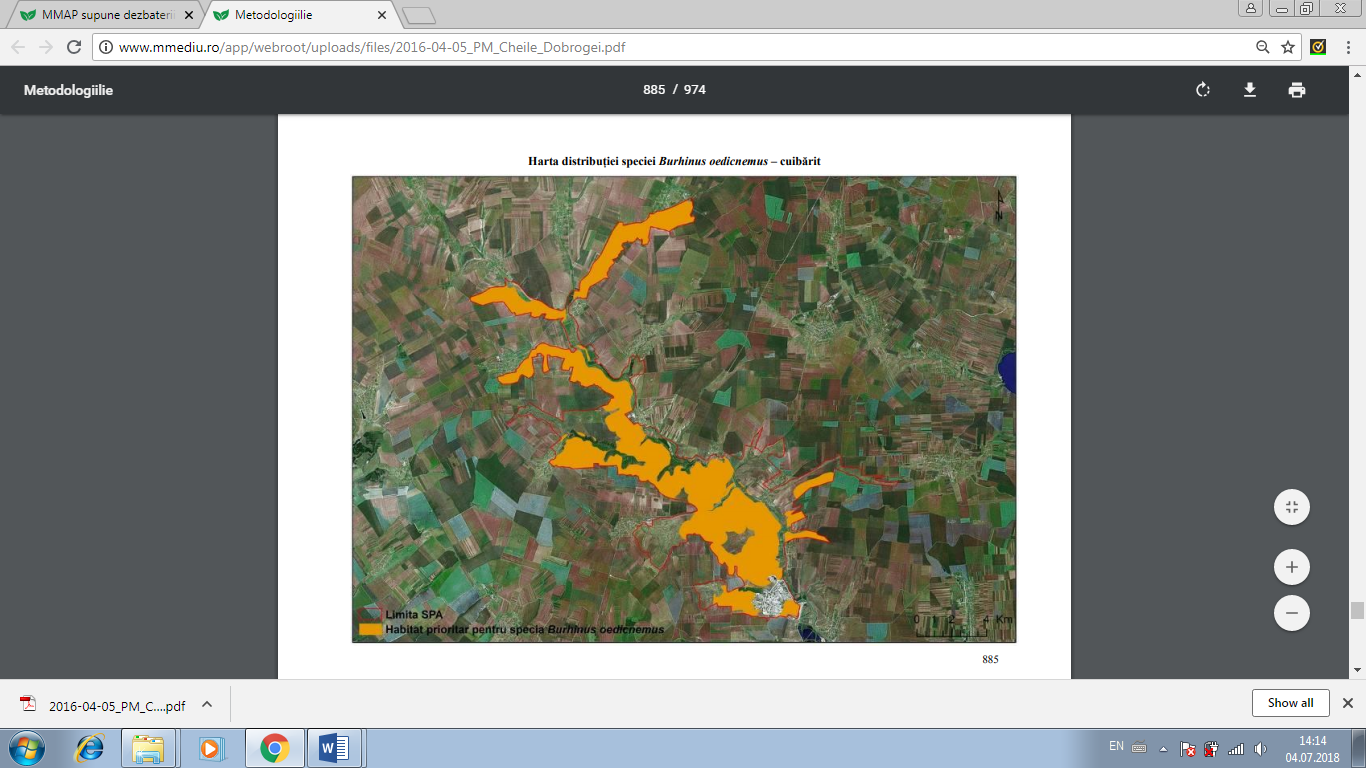 Fig. 35. Distributia speciei Burhinus oedicnemus in timpul migratiei si la cuibarit(sursa: Planul de management al ROSPA0019 si ROSCI0215)	Conform hartii de distributie a speciei mai sus mentionate arealul de cuibarit este situate in vecinatatea perimetrului analizat. Calandrella brachydactylla – ciocarlia de stolSpecie cuibăritoare în sit pe păşuni sau terenuri arabile cu vegetaţie foarte scundă, a cărei efectiv este estimat la 700-1100 de perechi. Specia este prezentă în habitatele deschise de păşune sau teren arabil cu vegetaţie măruntă de pe cuprinsul sitului. Are dimensiunea unei vrăbii. Este cea mai mică specie de ciocârlie din ţara noastră. Pieptul este lipsit de striaţii, astfel încât nu poate fi confundată cu celelalte specii de ciocârlii. Deasemenea, are un comportament gregar: adesea putem observa grupuri de indivizi hrănindu-se, ori chiar cuibărind în mini-colonii. Consumă insecte şi seminţe. Cuibăreşte pe sol. Femela cloceşte ponta, însă ambii parteneri hrănesc puii. Poate depune 2 ponte într-un sezon. Din momentul în care au fost depuse ouăle până când puii vor fi capabili să zboare, sunt necesare aproximativ 24 de zile. Este intâlnită în sudul şi sud-estul Europei. Populaţii importante se găsesc în Spania, Turcia şi Ucraina. Această specie cuibăreşte în Dobrogea, dar şi în sudul României. În perioada de pasaj poate fi observată şi în alte zone.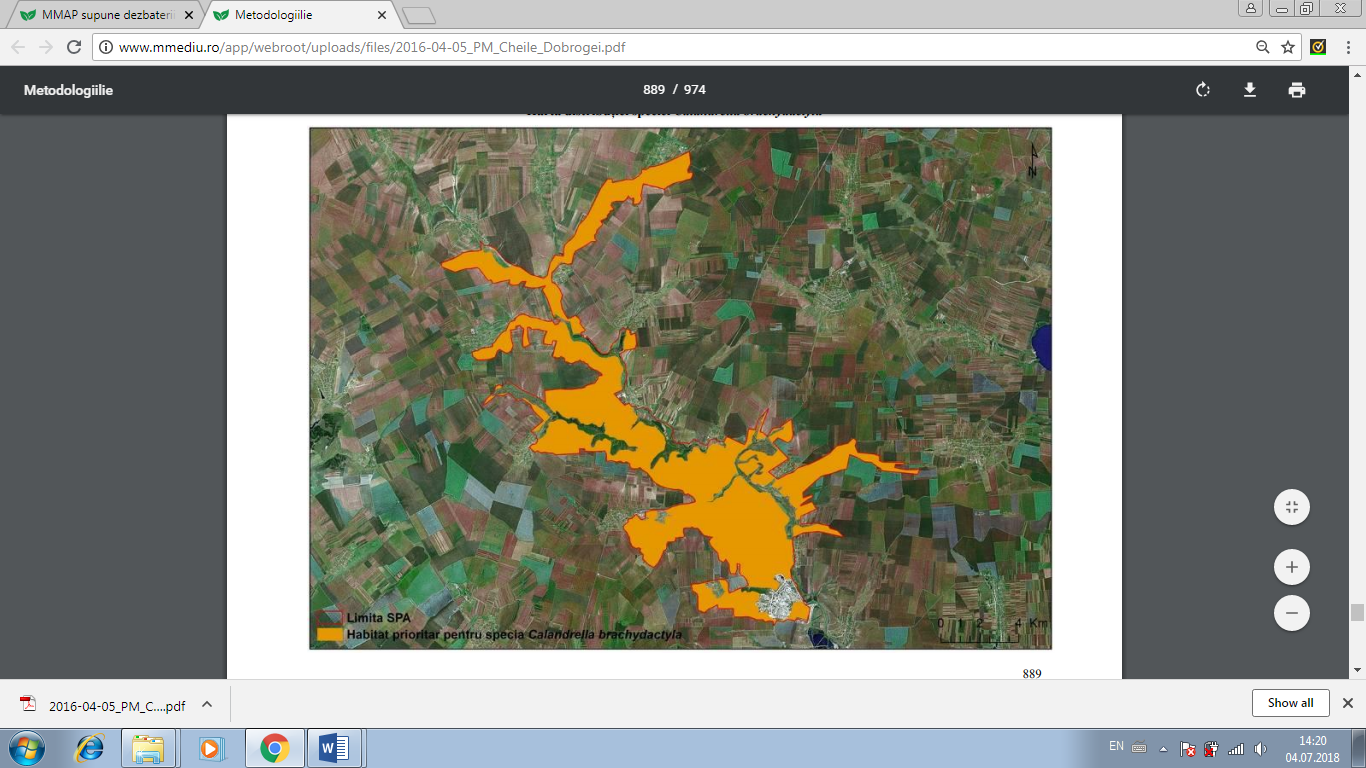 Fig. 36. Distributia speciei Calandrella brachydactylla in sit(sursa: Planul de management al ROSPA0019 si ROSCI0215)Tabel nr. 9 – Prezenta si abundenta speciilor de importanta comunitara (listate pe Anexa 3 a OUG57/2007) pentru perioada mentionata (martie-iulie 2018) in perimetrele Tomis Agregate si ValmarAsa cum am mai aratat, pentru studiul structurii si dinamicii speciilor de pasari sunt necesare monitorizari de lunga durata, comparatiile putand fi concludente pentru informatii inregistrate in zone asemanatoare ca si caracteristici fizice si tip de habitat si in special pentru aceeasi perioada de timp, folosind aceeasi metoda pentru inregistrarea acelorasi parametri.  Din tabelul de mai sus putem observa ca desi perimetrele sunt apropiate, prezentand aproximativ aceleasi caracteristici fizice si un habitat relativ asemanator, data fiind perioada de timp scurta pentru care s-au putut suprapune datele (5 luni), rezultatul este total neconcludent. Apreciem ca pentru a avea un rezultat elocvent este necesara suprapunerea datelor pentru cel putin 3 sezoane complete (3 ani). In concluzie, monitorizarea in continuare si in paralel a celor doua amplasamente, impreuna cu un amplasament de control (martor) – o zona din apropiere, cu aceleasi caracteristici si fara impact antropic - ne poate indica daca proiectul propus poate induce modificari in structura si dinamica speciilor mentionate.3.6. Relatiile structurale si functionale care creeaza si mentin integritatea ariei naturale protejate de interes comunitar 	Integritatea ariilor naturale protejate din zonă este dată de buna functionare dintre toate elementele care compun ecosistemele prezente aici. Dinamica populatională a speciilor, în mod natural, se va mentine între anumite limite. Doar în cazul în care apar factori, interni sau externi care să modifice structura calitativă si cantitativă a populatiilor, acestea vor suferi o crestere sau o micsorare a efectivelor.Din acest motiv monitorizarea permanentă a stării de sănătate a ecosistemelor este necesară pentru a asigura integritatea acestor arii protejate. O evidentiere realistică a relatiilor structurale si functionale poate fi expusă doar in urma unor studii efectuate pe cel putin 3 sezoane complete (3 ani). In urma cercetării efectuate pentru prezentul studiu au fost identificate doar relatii interspecifice intre consumatori si producatori la nivel local, nefiind identificate alte relatii ce ar contribui la integritatea intregii arii naturale protejate, suprafata ce ar urma a fi afectata de proiect fiin nesemnificativa raportat la totalul ariei protejate, reprezantand 0,012 % din suprafata totala a sit-ului. Proiectul propus, prin amplasament si caracteristicile sale va avea influenta foarte scazuta asupra integritatii ariilor naturale de interes comunitar mentionate.3.7. Obiectivele de conservare a ariei naturale protejate de interes comunitarObiectivul principal, pentru orice rezervatie naturala, il constituie protecţia speciilor şi habitatelor. Obiectivele principale de conservare urmărite in cadrul ariei protejate ROSPA0019 Cheile Dobrogei sunt reprezentate de:- asigurarea conservarii speciilor si habitatelor pentru care au fost desemnate ariile protejate,-  actualizarea bazei de date referitoare la speciile si habitatele protejate, inclusiv starea de conservare a acestora;- asigurarea managementului eficient al ariilor mentionate pentru mentinerea starii de conservare favorabile;- cresterea nivelului de constientizare, imbunatatire a cunostintelor si schimbarea atitudinii si comportamentului pentru grupurile interesate care au impact asupra biodiversitatii;- promovarea utilizarii durabile a resurselor naturale;- promovarea turismului durabil, cu concentrarea atentiei pe valorile naturale si culturale, pentru a limita impactul asupra mediului;3.8. Descrierea starii actuale şi viitoare de conservare a ariei naturale protejate 
de interes comunitar inclusiv evolutii/schimbari ce se pot produce  in viitorAvand in vedere cercetarile efectuate in teren, precum si conditiile de habitat necesare speciilor protejate, putem aprecia starea actuala de conservare a ariei naturale protejate ROSPA0019 Cheile Dobrogei ca fiind stabila.Suprapasunatul, turismul necontrolat, cainii insotitori ai turmelor si nu numai, precum si activitatile economice desfasurate fara a respecta conditiile de functionare intr-o zona sensibila,  pot determina degradarea accelerata a acestei zone, cu consecinte negative pentru speciile protejate. Conform planului integrat de management, printre presiunile actuale exercitate asupra ariei protejate analizate, sunt reprezentate de: - Inlocuirea pasunilor cu terenuri arabile; - Pasunatul intensiv; - Fertilizarea cu substante de sinteza;- Alte activitati agricole (arderea miristilor fiind o activitate cu un impact deosebit);- Gestionarea si utilizarea defectuoasa a padurii si plantatiei; - Pasunatul in zone impadurite; - Extragere de nisip si pietris; - Utilizarea energiei eoliene;- Drumuri, in special cele modernizate;- Linii electrice;- Urbanizare continua;- Depozitare deseuri menajere;- Pescuit de agrement (pe lacul Casian);- Sport in aer liber (automobilism off road) si activitati recreative; - Poluarea apei; - Specii invazive alogene; - Indiguiri in vederea crearii unor incinte piscicole (Lacul Casian);- Eroziune;- Competitia interspecifica (cu referire directa la speciile invazive)Ca si presiuni viitoare cu impact potential asupra ariei protejate analizate - cu mentiunea ca “nu poate fi considerată ameninţare viitoare o presiune actuală decât dacă se preconizează o creştere semnificativă a intensităţii sau o schimbare a localizării presiunii actuale” (extras din planul de management) - planul de management mentioneaza numai urbanizarea continua, tendinta decelata in urma analizei strategiilor de dezvoltare ale localitatilor din zona (Mireasa, Targusor, Sitorman).Astfel, analizand aceste tipuri de presiuni identificate, observam ca extractia nisipului si pietrisului este amintita doar ca presiune actuala, urmarindu-se limitarea pe viitor a acestui tip de activitate la nivelul sitului protejat analizat. De altfel, una dintre masurile de management enuntate in vederea indeplinirii obiectivelor planului de management, respectiv obiectivul specific 1.5.2 – reducerea deranjului speciilor de pasari din sit - este reprezentata de “limitarea autorizarii de noi activitati de minerit si evaluarea necesitatii de restrictionare a extragerii deja autorizate”. Avand insa in vedere ca investitia analizata urmeaza sa se deruleze intr-o zona cu traditie in exploatarea pietrei, zona industriala aflata in prezent, in mare parte, in stadiu de conservare, insa cu o rezerva considerabila de material util, consideram ca autorizarea proiectului propus nu vine in contradictie cu masura de conservare amintita. Avand in vedere si studiile privind fauna si flora de pe amplasament, putem afirma inca odata ca impactul activitatii analizate asupra speciilor de pasari protejate in ROSPA0019 Cheile Dobrogei va fi nesemnificativ. De altfel, implementarea planului de refacere a zonei la finalul lucrarilor va contribui si el, proportional, la reducerea impactului istoric, putem spune, al vechii cariere Sitorman.Pentru mentinerea starii actuale de conservare si posibila imbunatatire a acesteia, se impune implementarea si respectarea planului de management integrat mentionat, care sa aplice masurile minime necesare conservarii speciilor pentru care au fost decretate aceste arii protejate, respectiv regularizarea accesului in zona in vederea pasunatului, elaborarea unui regulament de vizitare, petrecerea timpului liber numai in zone special amenajate, controlul pasunatului si implicit al fenomenului cainilor liberi, controlul si totodata dialogul permanent cu agentii economici care isi desfasoara activitatea in zona si un obiectiv deosebit de important - constientizarea la nivelul societatii locale a importantei si necesitatii protejarii speciilor mentionate.4. IDENTIFICAREA ŞI EVALUAREA IMPACTULUI4.1. Identificarea şi evaluarea tipurilor de impact negativ ale proiectului susceptibile să afecteze în mod semnificativ aria naturală protejată de interes comunitar4.1.1. Impact direct si indirectOdata cu implementarea proiectului propus pot aparea urmatoarele surse de poluare atmosferica:- surse mobile reprezentate de mijloace de transport echipate cu motoare cu ardere interna;- emisii necontrolate si accidentale de substante volatile de la un eventual depozit de combustibili si lubrifianti, amenajat in organizarea de santier;Poluarea aerului atmosferic se estimează ca va interveni in toata perioada de functionare a  investiţiei prin mijloacele de transport şi utilajele care utilizează motoare cu ardere internă. Această poluare este cea provenită din sursele mobile si va determina un impact permanent si direct asupra habitatelor si speciilor din imediata apropiere.Avand in vedere scara la care se desfasoara activitatea, apreciem ca exploatarea nu ar crea o poluare semnificativă din partea surselor mobile, estimat fiind că mijloacele de transport şi utilajele aflate în zona nu ar consuma mai mult de 100 de litri de combustibil pe oră. Totusi, ca masura de prevenire se impune folosirea de utilaje noi, cu motoare in buna stare de functionare si dotate cu sisteme cat mai performante de filtrare a gazelor de esapament . Praful generat de utilajele in miscare pe drumurile tehnologice poate fi considerat sursa de poluare directa si permanenta.  Ca masura de prevenire se impune stropirea repetata cu un autostropitor a drumurilor tehnologice, folosirea sistemului de umectare a concasorului si a benzilor transportoare ale separatorului de piatra, dotarea autobasculantelor pentru transport cu prelate pentru acoperirea incarcaturii, reducand astfel atat eventualele pierderi de material, cat si cantitatea de praf emisa in atmosfera. Din procesului tehnologic de exploatare la suprafata a calcarelor nu rezultă alte substanţe chimice care să polueze aerul atmosferic. Implementarea proiectului propus presupune lucrări producătoare de zgomote şi vibraţii. Măsurătorile de zgomot se realizează de regula ţinând cont de trei niveluri de observare:zgomot la sursa ;zgomot în câmp apropiat ;zgomot în câmp îndepărtat.Zgomotul în câmp îndepărtat depinde de o serie de factori externi cum ar fi : condiţiile meteorologice, efectul de sol, absorbtia în aer, topografia terenului, vegetaţia etc.Limitele admisibile ale nivelurilor de zgomot în mediul înconjurător sunt stabilite în funcţie de caracteristicile activităţilor în aer liber sau din clădirile din zonele funcţionale respective, considerate ca protejate sau ca sursă de zgomot.Conform Normativului privind protectia la zgomot, elaborat de Directia Generala Tehnica in Constructii, limitele admisibile ale nivelului de zgomot la limita zonelor funcţionale, considerate ca surse de zgomot faţă de zonele alăturate sunt:Tabel 10 - Limitele admisibile ale nivelului de zgomot la limita zonelor funcţionaleObservaţii:*) Timpul care se ia în consideraţie la determinarea nivelului de zgomot echivalent este cel realcorespunzător duratelor de serviciu**) Limita zonei feroviare se consideră la o distanţă de 25 m de axa liniei ferate celei mai apropiate de punctul de măsurareTabel 11 - Limite admisibile ale nivelului de zgomot în apropierea clădirilor protejateIn general, utilajele folosite in mod frecvent intr-un santier/cariera au urmatoarele puteri acustice asociate, masurate in imediata apropiere:  Tabel 12 -     Puteri acustice asociate utilajelor                                                                                    	Se observa o depasire a limitelor admisibile pentru zgomot, insa avand in vedere ca activitatea se va desfasura intr-o incinta industriala, la mare distanta de orice fel de obiectiv dintre cele pentru care sunt stabilite limite, putem aprecia ca impactul va fi nesemnificativ. Avand de asemeni in vedere ca activitatea de extractie in cariera, in special in cazul de fata, se desfasoara sub nivelul solului iar undele sonore sunt ecranate de peretii carierei,  apreciem ca impactul zgomotului asupra faunei din zonele inconjuratoare va fi minor si usor de evitat de catre acestea.Generarea de vibraţii este favorizată  de calitatea căilor de acces din zonă, in special cand intra in calcul utilaje de mare tonaj. Pe baza datelor privind puterile acustice asociate utilajelor se estimează că  în şantier vor exista nivele de zgomot de până la  120dB (A).Având în vedere prevederile legislaţiei naţionale în domeniu şi ţinând seama de distanţa, efectul solului si al vegetatiei, se apreciază că zgomotul din perioada construcţiei devine nesemnificativ la distanţe de 500m, în funcţie de tipul activităţii desfăşurate. In vederea reducerii nivelului de zgomot si vibratii se impune mentinerea drumurilor de acces in buna stare prin intretinerea lor permanenta, folosirea de utilaje moderne, prevazute cu sisteme performante de diminuare a zgomotului. Impactul asupra  acviferelor de suprafata sau subteranePentru a se evita acumularea apelor de siroire, care pot aparea accidental, în perioadele cu precipitatii mai abundente, se va urmari realizarea unor pante si drenuri de scurgere naturala a apelor meteorice. Un impact potential asupra apelor de suprafata si subterane ar fi reprezentat de scurgerea spre est, urmand unghiul pantei,  a apelor din precipitatii, care spala campul tehnologic al carierei si drumurile tehnologice neasfaltate si pot antrena evetualele particule de roca/sol poluate datorita scurgerilor accidentale de carburant si/sau lubrifianti de la utilaje. Avand in vedere ca activitatea de extractie si sortare se desfasoara in vatra vechii cariere Sitorman, scurgerea apelor meteorice potential poluate cu particule in suspensie catre raul Casimcea este exclusa.Calitatea apelor, mai ales a celor freatice, ar putea fi influentata negativ de:- scurgerile accidentale de uleiuri sau combustibili provenite de la platforma instalatiei de foraj;- scurgerile accidentale de uleiuri si combustibili de pe platforma depozitului de combustibil si de la utilajele si autovehiculele din incinta organizarii de santier;- nerespectarea normelor privind evacuarea apelor menajere si a deseurilor din cadrul organizarii de santier.In scopuri tehnologice apa va fi folosita la perforarea gaurilor de mina (in cadrul lucrarilor de pregatire ale zacamantului si la spargerea supragabaritilor) si in procesul de concasare-sortare, pentru umectarea rocii prelucrate in scopul reducerii emisiilor de praf. In urma prelucrarii rocii utile nu rezulta volume de ape uzate care prin deversare in emisar sa conduca la poluarea apelor de suprafata. Impactul produs de aceaste posibile surse ar afecta intr-un grad extrem de redus calitatea apelor din zona si a folosintelor de apa. Impactul produs asupra aeruluiActivitatile desfasurate in cadrul proiectului propus, care pot reprezenta surse de impurificare a aerului sunt: detonarea incarcaturilor explozive la lucrarile miniere de exploatare; perforarea gaurilor de sonda si de mina; prelucrarea rocii utile in statia de concasare - sortare, in vederea obtinerii agregatelor; functionarea motoarelor cu ardere interna ale utilajelor si mijloacelor de transport.Utilajele si mijloacele de transport folosite in procesul de derocare si transport a rocilor utile si produselor finite vor contribui la poluarea aerului prin gazele si pulberile rezultate in urma arderii combustibilului lichid (motorina). La acestea se adauga: pulberile rezultate in procesul de forare al gaurilor de foraj (in mici cantitati datorita sistemului de captare al prafului); pulberile rezultate  in procesul de forare  a rocii utile cu perforatoarele grele si usoare (de asemenea in mici cantitati datorita sistemului de umectare permanenta a prafului); praful si pulberile rezultate la concasarea – sortarea rocii utile, in mici cantiitati datorita pulverizatoarelor cu apa si ecranelor protectoare; praful si pulberile rezultate la incarcarea rocii in mijloacele de transport auto; praful, pulberile si gazele toxice rezultate in urma detonarii incarcaturilor explozive din cariera. Analiza gazelor de ardere, rezultate in urma unei exploatari normale a autovehiculelor si utilajelor, releva prezenta urmatoarelor noxe si concentratii, raportate la cantitatea de combustibili utilizata (conf. CORINAIR):Concentratiile compusilor chimici nocivi rezultati in urma arderii combustibililor in motoare precum si praful ridicat de autovehicule nu au valori mari pentru perioade semnificative, datorita dispersiei rapide, pe o arie mare de catre curentii de aer. Cea mai mare parte a acestor noxe vor  avea ca zona maxima de influenta perimetrul carierei si zonele adiacente. Datorita unei raspandiri, relativ uniforme, intr-o perioada lunga de timp nu se vor produce concentratii daunatoare si pertubatoare fata de mediu a acestor noxe.Pulberile in suspensie, generate pe parcursul derularii procesului tehnologic nu pot depasi decat rareori, concentratiile maxim admise  (in sezoane excesiv de secetoase). Acestea sunt raspindite, atat in cariera cat si in zonele adiacente.  Ele provin, in special, din  extragerea, incarcarea si transportul rocii utile extrase;  operatiuniile de forare a gaurilor de sonda si perforare a gaurilor mina; prelucrarea rocii in statia de concasare-sortare. Prin utilizarea unor foreze hidraulice de tip Atlas-Copco,  valoarea concentratiei de praf, la o distanta de 10 m de la punctul de emisie, va fi sub valoarea stabilita prin norme. De asemeni utilizarea sistemelor de umectare permanenta a materialului concasat reduce semnificativ emisiile de pulberi in atmosfera. Transportul auto al produselor miniere conduce la emisii de particule, prin antrenarea lor de pe drumurile neasfaltate. Avand in vedere ca accesul pana la zona unde se are in vedere amplasarea cantarului se desfasoara pe drum betonat, emisiile de particule pe acest traseu vor fi reduse. Drumul de la cantar pana la frontu de exploatare si concasor reprezinta o sursa, nepermanenta, de poluare cu praf a atmosferei.  Se recomanda udarea zilnica, dupa caz, a drumurilor care constituie surse potentiale de praf.Impactul produs asupra solului şi subsoluluiTerenul  pe care va exista cariera, este amplasat la limita fostei cariere Sitorman, fiind reprezentat de zone supuse impactului antropic, acoperite in prezent de un covor vegetal degradat, reprezentat in special de specii ruderale sau specii foarte rezistente la impactul antropic, specii fara valoare conservativa. Subsolul, reprezentat de calcare reprezinta resursa care va fi exploatata prin aceasta investitie si va fi afectat ireversibil pe suprafetele si cantitatile prevazute in permisul de exploatare.4.1.2. Impact pe termen lung sau scurtAvand in vedere caracteristicile proiectului propus apreciem ca toate formele de impact prezentate la capitolul anterior se vor manifesta, cu intensitate diferita, pe toata perioada de functionare a proiectului, fiind deci un impact pe termen lung.4.1.3. Impact in faza de constructie, operare si dezafectareAsa cum am subliniat anterior, impactul PP se va manifesta in toate perioada de functionare a proiectului, incepand cu faza de initiere – lucrari de pregatire, operare – exploatarea resursei minerale si dezafectare – refacerea ecologica a zonei afectate.4.1.4. Impact rezidualImpactul rezidual este definit ca impactul potential care se manifesta dupa aplicarea tuturor masurilor de reducere a impactului asupra mediului (Dougherty &Wall, 1995).Impactul rezidual va fi prezent in toate cele trei faze ale proiectului. Efectul va fi semnificativ asupra habitatului  afectat de implementarea proiectului – habitat care in zona de extindere a carierei este intr-o stare de degradare accentuata datorita impactului antropic istoric. Asa cum am observat de-a lungul poerioadei de studiu, fauna de nevertebrate si vertebrate nu va fi afectata semnificativ de implementarea proiectului, datorita suprafetei reduse afectate si datorita faptului ca vertebratele in special, se vor indeparta la o distanta convenabila de zona afectata.4.1.5. Impact cumulativAsa cum am aratat anterior, in zona in care urmeaza a fi amplasat proiectul propus in prezent se afla in diferite stadii de exploatare mai multe cariere pentru extragerea pietrei. Avand in vedere ca extinderea analizata prin prezentul studiu va fi implementata intr-o zona de exploatare a calcarului renumita, existenta inca din anii ’70, apreciem ca impactul cumulat al investitiei propuse in raport cu alte investitii, produs asupra ariei de importanta avifaunistica ROSPA0019 Cheile Dobrogei va fi nesemnificativ.4.2. EVALUAREA SEMNIFICATIEI IMPACTULUI4.2.1. Evaluarea impactului proiectului propus4.2.1.1.  Evaluarea impactului cauzat de proiectul propus, fara a lua in considerare masurile de reducere a impactului.Pentru analiza impactului proiectului propus asupra speciilor protejate in ROSPA0019 Cheile Dobrogei s-a utilizat o matrice simpla de evaluare, considerand impactul ca semnificativ, notat cu simbolul (+) sau nesemnificativ (-) fata de o serie de parametri luati in considerare. Parametri propusi spre evaluare reprezinta, in conceptia noastra, principalele amenintari generate de proiectul analizat la adresa obiectivului principal de conservare al ROSPA0019, respectiv pasarile de importanta comunitara. Pentru o evaluare exhaustiva a impactului proiectului propus, la analiza impactului potential au fost luate in considerare toate speciile de pasari identificate in zona.Tabel 13 - Analiza impactului potential asupra speciilor de pasari protejate in ROSPA0019 Cheile Dobrogei:Legenda:+ - efect posibil semnificativ (functie de an, de anotimp, de dinamica populationala, de conditiile meteo). - - efect nesemnificativ.* procent pierdut din habitatul utilizat de specie la nivelul sit-uluiDupa cum se poate observa din analiza impactului asupra speciilor de pasari, efectul proiectului propus asupra avifaunei protejate in ROSPA0019 Cheile Dobrogei este nesemnificativ. Avand in vedere ca impactul proiectului propus se va manifesta cu precadere prin pierderea teritoriului de hranire, avand in vedere natura si caracteristicile proiectului, consideram ca acest tip de impact este unul care se va manifesta pe toata perioada de implementare a investitiei, fiind insa reversibil, odata cu incetarea proiectului si implementarea activitatilor de refacere a mediului asumate de beneficiar.  Am considerat acest tip de impact ca fiind nesemnificativ, avand in vedere procentul mic al suprafetei pierdute (0,012%) ca urmare a implementarii proiectului raportata la  suprafata pretabila ca si teritoriu de hranire de la nivelul ariei protejate mentionate. În continuare prezentăm evaluarea semnificaţiei impactului pe baza indicatorilor-cheie cuantificabili, şi anume:procentul din suprafaţa habitatului ce va fi pierdut  - 0,012 %.procentul ce va fi pierdut din suprafeţele habitatelor folosite pentru necesităţile de hrană, odihnă,  şi reproducere ale speciilor de interes comunitarprezentat în tabelul 13.Fragmentarea habitatelor de interes comunitar – 0,012%.Durata sau persistenţa fragmentării - până la finalizarea PP, când va avea loc reintroducerea amplasamentului în circuitul ecologic prin reconstrucţie ecologică.Durata sau persistenţa perturbării speciilor de interes comunitar, distanţa faţă de aria naturală protejată de interes comunitar: până la finalizarea PP, când va avea loc reintroducerea amplasamentului în circuitul ecologic prin reconstrucţie ecologică, cu caracter local, temporar si reversibil. PP este situat la o distanţă de 1,35 km faţă de ROSCI0215 Recifii Jurasici Cheia si se suprapune cu coltul sud estic al sit-ului ROSPA0019 Cheile Dobrogei pe o suprafaţă de 1,39 ha ce reprezintă  0,012 % din teritoriul ariei. Schimbări în densitatea populaţiei. Datorită suprafeţei nesemnificative de 0,012% ce va fi afectată de implementarea proiectului din suprafaţa ariei naturale protejate corelat cu datele de utilizare a habitatelor de către speciile de interes comunitar existente în bibliografía de specialitate menţionăm faptul că densitatea populaţională nu va fi afectată.Scara de timp pentru inlocuirea speciilor/habitatelor afectate de implementarea PP – Avand in vedere specificul amplasamentului speciile de fauna identificate la nivelul amplasamentului nu vor fi inlocuite, majoritatea indivizilor apartinand acelor specii se vor indeparta si vor evita amplasamentul inperioada de functionare a PP dar dupa finalizarea acestuia vor reveni nemaiexistand astfel nici un fel de impact asupra amplasamentului acesta fiind redat in circuitul ecologic prin reconstructie ecologica. In ceea ce priveste habitatele, diminuarea lor va avea caracter temporar si reversibil datorita folosirii in procesul de reconstructie ecologica a solului vegetal rezultat din decoperta, ce pastreaza semintele, tuberculii si stolonii speciilor de plante ce formeaza habitatul initial, ajutand la reconstructia acestuia. In urma consultarii bibliografiei de specialitate preconizam faptul ca in maximum 3 ani de la reconstructia ecologica a amplasamentului PP habitatul va reveni la forma initiala din  punct de vedere a compozitiei specifice, celalalte caracteristici precum, abundenta, densitate etc.. fiind influentate si de factori abiotici fara legatura cu natura PP. Indicatori chimici-cheie care pot determina modificari legate de resursele apa sau de alte resurse naturale, care pot determina modificarea functiilor ecologice ale unei arii naturale protejate de interés comunitar. – vezi pag 29. 4.2.1.2.  Evaluarea impactului rezidual dupa implementarea masurilor de reducere a impactului
* Masuri de reducere a prafului şi impactul rezidual dupa implementarea acestora : Praful va fi generat doar in faza de implementare a proiectului, ca urmare a activitatilor caracteristice – puscare, excavare, concasare, terasari, nivelari, transport material. Impactul prafului poate influenta dezvoltarea plantelor ce formeaza habitatele in zona de studiu, prin ingreunarea proceselor fiziologice datorita depunerii pe componente vegetale (frunze, flori), dar va avea caracter local, limitat si reversibil. Ca masuri de reducere a emisiilor de praf -  intretinerea drumurilor tehnologice in buna stare (pietruire), circulatia cu viteza redusa, transportul materialelor in bene acoperite, umectarea in permanenta a drumurilor cu ajutorul unui autostropitor, sunt masuri care pot reduce emisiile de praf cu pana la 50%. Ca urmare impactul rezidual in ceea ce priveste acest factor este de 50% si va avea caracter local, limitat, temporar si reversibil. * Masuri de reducere a emisiilor de gaze şi impactul rezidual dupa implementarea acestora :Emisiile de noxe in atmosfera se vor produce doar pe perioada implementarii proiectului si provin de la utilajele si mijloacele de transport folosite in cariera. Prin urmare va fi afectata doar calitatea aerului de natura locala temporara si reversibila, fara a fi influentata in nici un fel una dintre speciile de importanta comunitara. Pentru reducerea emisiilor de gaze masurile ce se impun sunt mentinerea utilajelor in stare buna de functionare, circulatia cu viteza redusa, la turatii joase ale motoarelor ceea ce duce la un  nivel scazut de gaze de esapament, utilaje noi ce respecta normele europene privind emisiile de noxe. Prin aplicarea acestor masuri se prognozeaza o reducere  a emisiilor cu 30%, ceea ce duce la un impact rezidual de 70%, de natura locala, temporara si reversibila nesemnificativ in comparatrie cu impactul produs de existenta drumului E 85 din vecinatatea amplasamentului, la nivelul caruia exista un tarfic intens zilnic. 
* Masuri de reducere a zgomotului şi impactul rezidual dupa implementarea acestora :Zgomotul produs de utilaje si in cazul puscarilor, la implementarea proiectului poate fi redus semnificativ, cu pana la 30% prin aplicarea masurilor descrise la paragrafele anterioare, impactul rezidual, pe durata implementarii proiectului, fiind de 70%. Pe durata implementarii proiectului, daca se constata depasirea normelor admise in ceea ce priveste zgomotul, se recomanda izolarea carierei cu panouri fonoabsorbante, construite din materiale naturale (stuf spre ex.) care pe langa protectia fonica pot opri si propagarea prafului spre zonele adiacente. Influenta zgomotului asupra faunei de interes conservativ este de natura locala, temporara si reversibila, in urma observatiilor efectuate la nivelul amplasamentului  alaturat in timpul puscarilor fiind observate deranjari temporare si reversibile asupra faunei prezente, indivizii deplasandu-se doar putin mai departe de amplasament, insa tot in campul nostru vizibil, dupa incetarea zgomotului revenind la locatia intitiala. Toate speciile de fauna observate in timpul puscarilor si-au continuat activitatea initiala (hranire, odihna, etc) fiind deranjate doar pe o perioada foarte scurta de timp de aceste zgomote (maxim 2 minute). Mare parte dintre specii, mai ales avifauna oportunista si/sau sedentara nici macar nu au reactionat la zgomotele de puscare, impactul asupra acestor specii fiind nesemnificativ. * Masuri de reducere a impactului asupra biodiversitatii şi impactul rezidual dupa implementarea acestora : Exploatarea de piatra in cariere de suprafata are cu certitudine impact asupra diversitatii speciilor de plante si animale si a habitatelor din zona unde este implementat un astfel de proiect. Amploarea acestuia difera insa in functie de caracteristicile proiectului. In cazul nostru, impactul asupra pasarilor, ca obiectiv principal al acestui studiu este, asa cum am vazut, nesemnificativ. Dat fiind faptul ca proiectul va fi implementat intr-o zona industriala, cu traditie de peste 40 de ani in exploatarea pietrei la suprafata, impactul  se va manifesta, asa cum am aratat, prin pierderea unui procent mic din suprafata de hranire pentru 58,97% dintre speciile de pasari identificate pe amplasament. Cert este ca dintre speciile de pasari pentru care a fost luata in calcul posibilitatea pierderii unui procent din teritoriul de hranire, numai unele vor evita suprafata proiectului propus pe perioada implementarii proiectului. Luand insa in considerare cel mai negativ scenariu (respectiv evitarea de catre unele specii de pasari a amplasamentului) consideram ca impactul rezidual in ce priveste pierderea teritoriului de hranire, dupa implementarea masurilor generale privind reducerea impactului, ramane la 100%.Asa cum am aratat, impactul asupra celorlalte specii de animale este de asemeni nesemnificativ, ele putandu-se retrage la o distanta convenabila fata de frontul de lucru.In ceea ce priveste stratul vegetal, acesta va fi distrus complet pe perioada implementarii lucrarilor. Avand in vedere insa ca studiile au identificat numai specii de plante comune, rezistente la impactul antropic, apreciem ca ele vor coloniza rapid terenul dupa implementarea masurilor de refacere a mediului prevazute la finalizarea lucrarilor, aducand terenul la starea initiala. Astfel, consideram ca executarea corecta si la timp a lucrarilor asumate prin proiectul tehnic privind refacerea mediului va reduce impactul rezidual asupra covorului vegetal cu pana la 70%.* Masuri de reducere a impactului asupra solurilor şi impactul rezidual dupa implementarea acestora :Si in acest caz, consideram ca respectarea si implementarea masurilor prevazute prin proiectul tehnic de refacere a mediului – respectiv depozitarea, stabilizarea corecta si ulterior refolosirea eficienta a stratului de sol vegetal decopertat va contribui la reducerea impactului rezidual cu pana la 30%.*Masuri de reducere a impactului asupra apelor de suprafata si subterane şi impactul rezidual dupa implementarea acestora :Proiectul analizat nu are impact negativ asupra apelor de suprafata sau a apelor subterane, masurile generale prevazute pentru reducerea impactului asupra mediului putand asigura o valoare de 0% in ceea ce priveste impactul rezidual asupra acestor elemente.*Masuri de reducere a impactului asupra peisajului şi impactul rezidual dupa implementarea acestora :Peisajul sufera cel mai mult in ceea ce priveste impactul exploatarilor miniere de suprafata. In cazul nostru, proiectul urmeaza a fi implementat intr-o zona aflata in exploatare de peste 40 de ani, fara mari investitii in ceea ce priveste refacerea mediului, astfel incat peisajul este, asa cum am mai precizat, unul cu adevarat selenar. Constientizarea operatorilor economici si a autoritatilor din domeniu privind obligativitatea refacerii mediului poate reduce acest tip de impact cu cel putin 30%.4.2.2. Evaluarea impactului cumulativ al PP cu alte PP4.2.2.1. Evaluarea impactului cumulativ al PP cu alte PP fara a lua in considerare masurile de reducere a impactuluiAsa cum am aratat anterior, zona de interes, prin calitatea si accesibilitatea materialului util este o zona de traditie in ceea ce priveste exploatarile de piatra in cariere, numai in arealul ROSPA0019 Cheile Dobrogei fiind o serie intreaga de cariere, dintre care mentionam in primul rand Cariera Sitorman, cea mai reprezentativa, este o exploatare imensa, de unde s-a scos materia prima pentru majoritatea investitiilor mari din ultimele decenii (Porturile Constanta si Agigea spre ex.). In prezent, desi in mare parte aflata in conservare, aici isi mai desfasoara activitatea o serie de operatori economici – beneficiarul prezentului studiu, Comprest Util, Analog Trans, Transbeton SRL, etc. Amintim ca Aria de importanta avifaunistica ROSPA0019 Cheile Dobrogei a fost suprapusa ulterior peste cariera amintita, fapt ce ridica o serie de intrebari in ceea ce priveste impactul pe termen lung al exploatarilor de piatra in cariere (daca o cariera functionala a intrunit conditiile necesare pentru a fi declarata parte a unei arii de importanta comunitara).O alta investitie in functiune peste care a fost suprapus atat Situl de importanta comunitara ROSCI0215 Recifii Jurasici Cheia cat si aria de importanta avifaunistica amintita este cariera de sisturi verzi de la Cheia, exploatata de Comprest Util.Tot in interiorul ariilor mentionate este amplasata si cariera operata de Agregate Piatra de la Palazu Mic, in timp ce cariera de sisturi verzi Pantelimon, operata de Yul Eurotrans este amplasata partial  in cele doua arii protejate, iar exploatarea de la Mireasa, operata de Edil Agregate este amplasata in imediata apropiere a celor doua arii mentionate.Ca alte activitati economice in zona analizata, cu impact deosebit, mentionam activitatile agricole, in special cresterea animalelor – activitate considerata de noi ca avand impactul cel mai pronuntat, turismul de agrement – mentionand aici lacul de agrement aparut ca urmare a bararii cursului raului Casimcea si expeditiile organizate de cluburile de automobilism 4x4 si nu in ultimul rand turismul ecumenic – prin continua dezvoltare a Manastirii Casian, unde credinciosii se intrec in colectarea de material biologic, in special specii protejate de plante. Nu in ultimul rand amintim salba de parcuri de turbine eoliene ce bordeaza ROSPA0019 Cheile Dobrogei pe partea de vest.Putem afirma cu certitudine existenta unui impact cumulat la nivelul intregii zone, impact ce se poate manifesta in principal asupra prezentei si abundentei unor specii identificate in zona inainte de implementarea proiectelor mentionate. Cuantificarea impactului cumulat, insa, va fi posibila numai in urma monitorizarii pe termen lung a acestor proiecte, acest proces fiind in derulare, in diferite stadii, pentru toate aceste investitii. In ceea ce priveste o prognozare a valorii impactului cumulat al investitiei analizate cu celelalte activitati economice din aceeasi sfera de activitate (exploatari miniere de suprafata) desfasurate in aria protejata ROSPA0019 Cheile Dobrogei, vom considera ca limite in interiorul carora vom calcula impactul cumulat limitele ariei protejate mentionate. Astfel,  societatea Trans Beton S.R.L. care detine licenta de exploatare pentru cea mai mare parte din suprafata vechii cariere Sitorman nu desfasoara in prezent niciun fel de activitate miniera, zacamantul fiind in conservare. Restul investitiilor mentionate isi desfasoara activitatea de extractie pe suprafete de maximum 3 ha fiecare, astfel incat suprafata afectata de aceste investitii este de aproximativ 18 ha, respectiv 0,16% din suprafata protejata de aria de importanta avifaunistica analizata. Pentru analiza impactului cumulativ al PP cu alte PP sau luat in considerare urmatoarele:Sitorman 1 – 377,379 ha, Sitorman 2 – 28,135 ha, Valmar – 9,451 ha, ferma Palazu Mic – 15,012 ha, Cariera Palazu Mic-Nord + IZvorul Mic – 9,640 ha. Toate aceste activitati de natura antropica constituie o suprafata totala de 439, 617. Din aceasta suprafata cumulata  a PP-urilor invecinate cu zona analizata, incluzand si zona analizata, PP-ul propus in studiul de fata reprezinta 1,39 ha si anume 0,31 % din totalul suprafetei ocupate de proiecte cu activitati antropice invecinate (cariere, ferme, drumuri). Cumuland impactul proiectului propus, raportat la suprafata, cu  proiectele de acelasi tip analizate anterior, obtinem o valoare impactului cumulat de 0,316%, rezultand o crestere fata de valoarea anterioara de 0,317%, ceea ce subliniaza inca odata valoarea nesemnificativa a impactului investitiei analizate, suprafata exploatabila adaugata la totalul suprafeteleor deja exploatate fiind nesemnificativa, in ceea ce priveste impactul produs.Astfel, prin extrapolarea acestui element cuantificabil cum este pierderea unor suprafete din arealul ariei protejate, apreciem ca acest procent de crestere se poate aplica si elementelor a caror cuantificare este mai dificila si care pot fi astfel analizate cumulat, respectiv emisiile de praf, vibratii si zgomot, elemente cu impact direct asupra biodiversitatii. Avand in vedere aceste considerente, putem afirma, inca odata, ca impactul proiectului propus asupra ariei protejate analizate va fi minor, nesemnificativ.Raprtand impactul cumulat la suprafata totala a sitului ROSPA0019 Cheile Dobrogei, resulta un impact procentual de 7,7 % din care 0, 012 % reprezinta impactul procentual al prezentului PP. Informatiile luate in considerare pentru evaluarea impactului cumulat, respectiv operatorii economici identificati si suprafetele pe care acestia opereaza, sunt de data recenta, intervalul de timp pentru care au fost luate in consideratie efectele cumulate fiind 2015-2017.   In momentul de fata, datele colectate ca urmare a monitorizarilor efectuate si analiza acestora, disponibile in rapoartele postate pe site-ul APM Constanta nu prezinta modificari deosebite fata de datele disponibile anterior implementarii investitiilor, majoritatea rapoartelor aratand un impact nesemnificativ al investitiilor analizate asupra biodiversitatii din zonele respective.Consideram necesara cumularea acestor informatii si crearea unor baze de date, bazate pe informatii concrete si credibile (gestionate deci de o autoritate in domeniu) care sa faciliteze interpretarea datelor pentru obtinerea unor rezultate concrete in ceea ce priveste impactul cumulat asupra biodiversitatii dintr-o zona protejata.Fata de cele aratate, subliniem inca odata - impactul extinderii carierei Tomis Agregate, cumulat  cu impactul celorlalte investitii din zona este nesemnificativ, in special datorita faptului ca proiectul propus este prevazut a fi implementat intr-o zona industriala, cu o puternica amprenta antropica, in special asupra peisajului.4.2.2.2. Evaluarea impactului rezidual dupa implementarea masurilor de reducere a impactului cumulativ al PP cu alte PPDupa aplicariea masurilor de reducere a impactului, impactul cumulat al proiectului propus cu celelalte proiecte din zona va ramane nesemnificativ.4.3. Impactul preconizat al planului asupra speciilor si habitatelor de interes comunitar4.3.1. Evaluarea impactului planului propus asupra speciilor si habitatelor de interes comunitarAsociaţiile vegetale observate in zona de implementare a proiectului sunt comunităţi de plante ruderale sau stepice care nu conţin specii din Listele roşii româneşti ( Negrean 1994, 2001), din anexele Directivei Habitate, Convenţiei de la Berna sau anexele OUG 57/ 2007. Nu au fost identificate habitate de importanta comunitara.Lista de nevertebrate identificate nu contine nici ea specii de importanta comunitara, fiind compusa din specii comune, fara valoare conservativa. 	In ce priveste speciile de vertebrate de importanta comunitara identificate pe amplasamentul propus pentru extindere, in tabelul de mai jos vom evalua impactul PP asupra acestora utilizand o ierarhizare a nivelului impactului pe 5 categorii, de la nesemnificativ (1), minor (2), moderat (3), major (4) si maxim (5), nivel de la care modificarile induse ecosistemului impactat sunt ireversibile.Tabel 14 - Evaluarea impactului planului propus asupra speciilor de interes comunitar observate sau posibil sa apara pe amplasamentul propus 5.  MĂSURI DE REDUCERE A IMPACTULUI ASUPRA MEDIULUI 5.1  Identificarea si descrierea masurilor de reducere a impactuluiAvand in vedere ca analiza impactului potential al proiectului propus asupra mediului a reliefat valori nesemnificative, pentru limitarea impactului pe care acest proiect  îl va avea asupra mediului înconjurător şi a populaţiei din zonă, se recomanda următoarele măsuri de ordin general :*   adoptarea unor tehnologii de lucru moderne, astfel incat emisiile de orice fel sa fie reduse la minim ;*   îmbunătăţirea stării tehnice a drumurilor tehnologice prin repararea şi menţinerea permanentă în bună stare.
* menţinerea utilajelor şi a mijloacelor de transport în stare bună de funcţionare.; efectuarea reviziilor şi intreţinerii în ateliere specializate;
*  determinarea periodică a cantităţii de praf rezultat in faza de implementare a proiectului, iar dacă este cazul, aplicarea unor măsuri suplimentare de diminuare a cantităţilor de praf eliberate în atmosferă, cum ar fi imprejmuirea carierei cu panouri realizate din stuf si utilizarea in permanenta a dispozitivului de umectare al concasorului ;
*   determinarea periodică a nivelului emisiilor de gaze de eşapament al utilajelor destinate implementării proiectului, iar în cazul în care nivelul de nivelul acestora îl depăşeşte pe cel maxim  admis, se va lua măsura înlocuirii lor sau montarea unor echipamente mai performante de reducere a nivelului noxelor;
*  determinarea nivelului de zgomot, iar în cazul în care nivelul de zgomot îl depăşeşte pe cel maxim  admis, montarea unor echipamente mai performante de reducere a zgomotului la motoare (amortizoare de zgomot si vibratii) sau montarea de panouri fonoabsorbante (din stuf) ;
*  dotarea autobasculantelor cu prelate pentru acoperirea încărcăturii în timpul transportului, pentru a  diminua  cantitatea de praf eliberat în atmosferă;
*  dotarea permanentă a punctelor de lucru cu recipienţi adecvaţi depozitării şi transportului deşeurilor menajere şi transportul periodic al acestora la un operator autorizat in preluarea acestora;*  dotarea punctului de lucru cu cisternă cu apă cu dispozitiv de stropire, pentru intervenţii în caz de incendiu şi pentru diminuarea cantităţii de praf ridicat în atmosferă
*  instruirea personalului privind măsurile de prevenire şi stingere a incendiilor, de protectie a muncii şi a celor privind conduita în vecinatatea ariilor protejate;
*  intocmirea unui grafic de lucru pentru mijloacele de transport, cu precizarea rutei, vitezei de circulaţie si a modului de transport al încărcăturii   
* transportul şi depozitarea carburanţilor  si lubrifiantilor in recipienţi corespunzători normelor de depozitare şi transport a produselor petroliere ;* se vor lua toate masurile in ceea ce priveste evitarea poluarilor accidentale;* ca parte a instruirii periodice a personalului angajat, se va avea in vedere aducerea la cunostinta acestuia, a aspectelor relevante din regulamentul ariei protejate ROSPA0019 Cheile Dobrogei;* se va interzice accesul in perimetrul proiectului propus a oricaror persoane sau vehicule neautorizate. In acest scop drumurile tehnologice vor fi prevazute cu bariera si punct de control pentru restrictionarea accesului.Masuri specifice:* in situatia in care se vor identifica cuiburi de pasari de interes comunitar in zonele de inaintare a frontului de lucru, nu se vor efectua derocari in acele zone pana la incheierea sezonului de reproducere. In acest sens se va contacta o societate sau asociatie de profil care sa monitorizeze zona pana la eliberare;* nu se va permite acumularea apei de la precipitatii in vatra carierei, aceste acumulari constituind posibile habitate pentru speciile de amfibieni si sursa de apa pentru alte specii de fauna din zona, putand astfel contribui la sporirea numarului de incidente;* colaborarea cu o societate sau asociatie de profil pentru indepartarea si relocarea in siguranta a elementelor de fauna posibil a aparea pe amplasament, cu referire speciala la amfibieni si reptile.* colaborarea cu ceilalti operatori economici din zona Sitorman sau chiar de la nivelul ROSPA0019, sub coordonarea custodelui ariei protejate, posibil in cadrul unei asociatii, care sa aiba ca scop dezvoltarea durabila a zonei prin exploatarea rationala a resurselor, protejarea biodiversitatii si refacerea zonelor afectate de exploatarea de piatra.* Interzicerea abandonarii  câinilor fără stăpân in zona proiectului propus, mentinerea in lesa a cainilor de paza.* Interzicerea utilizarii substantelor chimice pentru controlul rozatoarelor din zona administrativa a proiectului.* In vederea excluderii riscurilor de incidente in care sunt implicate specii de fauna salbatica, propunem interzicerea atragerii pe amplasament, prin oferire de hrana, a speciilor salbatice din zonele adiacente.* Controlul si eliminarea prin metode mecanice (cosire) a speciilor invazive alogene de flora ce pot sa apara pe marginea drumurilor tehnologice.5.2.  Calendarul implementarii si monitorizarii masurilor de reducere a impactuluiPrin termenul de monitorizare a mediului se intelege un „sistem de supraveghere, prognoza, avertizare si interventie, care are in vedere evaluarea sistematica a dinamicii caracteristicilor calitative ale factorilor de mediu, in scopul cunoasterii starii de calitate si semnificatiei ecologice a acestora, evolutiei si implicatiilor sociale ale schimbarilor produse, urmate de masurile ce se impun”.In definitiile date mai sus este vorba de o supraveghere si de un control al unui mare numar de elemente, definitorii pentru starea de sanatate a intregului mediu inconjurator. Dar, de multe ori ne intereseaza numai dinamica spatio-temporala a unui element sau doar a catorva elemente din mediul natural.In acest caz, monitoringul (supravegherea) se va rezuma numai la acel set de elemente care ne intereseaza. 	Necesitatea existentei monitoringului ecologic este legata de:cunoasterea evolutiei calitatii si cantitatii componentelor mediului;gruparea, selectionarea si corelarea informatiilor obtinute pe diverse cai;obtinerea de informatii comparabile la scara locala, regionala si globala;cunoasterea si evaluarea rapida a situatiei in cazuri accidentale care au impact asupra mediului;acumularea de cunostinte pentru stabilirea si fundamentarea actiunilor de protectia mediului, evaluarea impactelor, realizarea lucrarilor de reconstructie, redresare sau restructurare ecologica.Problema fundamentala a monitoringului ecologic consta in preintampinarea actiunilor negative rezultate din activitatile umane. Pentru aceasta trebuie apreciat sensul in care reactioneaza mediul inconjurator, evolutia subsistemelor care il compun, totul efectuandu-se pe baza de analize detaliate, sistematice si de lunga durata.Durata efectuarii monitoringului este ideal sa fie cat mai mare. Oricand pot surveni modificari ale conditiilor naturale sau noi interventii antropice care pot schimba radical datele obtinute.Interpretarea datelor - la sfarsitul perioadei de studiu se va organiza si finaliza baza de date si se vor prelucra datele. Pe baza acestora se vor trage concluzii referitoare la impactul provocat.Propunem urmatorul program (iesiri in teren) pentru monitorizarea biodiversitatii, in general:Aspectul prevernal (01.03.-30.04): 3 zileAspectul vernal (01.05.-15.06):      3 zileAspectul estival (16.06.-15.07):      3 zileAspectul serotinal (16.07-15.09):   3 zileAspectul autumnal (16.09.-31.10): 3 zileAspectul hiemal (01.11.-29.02):     3 zileTotal: 18 zile/anMonitorizarea biodiversitătii va fi făcută de o firmă de specialitate, în baza unui contract cu beneficiarul. Vor fi monitorizate habitatele, asociatiile vegetale, populatiile de animale de interes comunitar si speciile de păsări  calificative pentru siturile protejate din vecinătate. De asemeni vor fi monitorizate lucrarile de refacere a perimetrelor afectate de activitatile miniere conform planului tehnic de refacere a mediului si in concordanta cu masurile de conservare din planul de management al ariei protejate. Intreaga responsabilitate in privinta realizarii acestor lucrari si a raportarii datelor catre autoritatile competente revine beneficiarului, pe baza studiilor intocmite de consultantul de specialitate autorizat.Tabel nr. Calendarul implementarii si monitorizarii masurilor de reducere a impactului asupra faunei la nivelul amplasamentului6.  Metode utilizate pentru culegerea informatiilor privind speciile si habitatele de interes comunitar afectatePe teren, binoclul ramâne instrumentul de bază în cercetarea ornitologică. Binoclul folosit a fost „Nikon” de 10x50. În cazul păsărilor aflate la distanţe mari, determinarea s-a făcut cu ajutorul lunetei (telescopului), fixată pe trepied. Lunetă folosită a fost un „Optolyth” de 30x75. Aparatele de fotografiat folosite au fost Nikon D7100 cu obiectiv Tamron 200-500, si obiectiv Nikorr 18-104. Cercetările noastre au vizat de asemeni si identificarea pe teren a tuturor elementelor de flora si fauna şi a efectivelor acestora, în zona proiectului propus. Observaţiile au fost efectuate  parcurgând pe jos transecte in zona de implementare a proiectului si in zonele adiacente. Din acelaşi traseu au fost efectuate şi observaţii din puncte fixe. Aceste metode de lucru sunt cunoscute în literatura de specialitate drept metoda transectelor (sau a fâşiilor, sau a traseelor) şi metoda estimării în puncte (metoda punctelor fixe). În primul caz se parcurge un anumit traseu, bine determinat, înregistrându-se toate speciile văzute sau auzite în dreapta şi în stânga traseului parcurs. În al doilea caz, observatorul stă într-un loc (punct, staţie) de unde urmăreşte şi înregistrează într-un interval de timp, toate speciile văzute sau auzite (Korodi, G., I., 1969,  Sutherland, W., J., Newton, I., Green, R., E. 2004, Hill, D., Fasham, M., Tucker, G., Shewry, M., Shaw, P. 2007, Bibby, C., Jones, M., Marsden, S. 1998, Sandor, A. 2000). Toate observaţiile au fost înregistrate pe teren în fişe de observaţii tipizate in ceea ce priveste perioada, durata si frecventa la care au fost efectuate observatiile . Transectele efectuate au fost inregistrate cu ajutorul echipamentelor GPS, fiind ulterior transpuse pe harti satelitare. Receptoarele GPS folosite au fost model Garmin 62s.7.  ConcluziiStudii sporadice privind biodiversitatea din zona carierei Sitorman si a teritoriului adiacent s-a efectuat de catre societatea noastra incepand din anul 2010, studiile incluzand si  perimetrul propus pentru extindere. Astfel, pentru elaborarea studiului s-au folosit si aceste date, pentru confirmarea identificarii speciilor inregistrate in perimetrul analizat prin acest material.Avand in vedere ca analiza datelor colectate din teren nu a  evidentiat schimbari majore fata de anii anteriori si fata de studiile mai vechi puse la dispozitie de beneficiar in ceea ce priveste cariera existenta, denota ca impactul activitatii propuse “Extindere exploatare cariera piatra – cabina cantar, amplasare cantar si imprejmuire”  asupra biodiversitatii va fi nesemnificativ.In ceea ce priveste vegetatia, putem afirma ca habitatul identificat este intr-o stare stabila, dar total inadecvata de conservare. Acest lucru este evident, avand in vedere amplasarea acestuia intr-o zona industriala, aflata in exploatare de peste 5 decenii.Un factor negativ generat 100% de exploatarea de calcar este praful provenit atat de la activitatile de transport desfasurate în incinta si în jurul exploatarii, cat mai ales de la instalatia de concasare. Praful în exces poate provoca dezechilibre grave în procesele fiziologice ale plantelor, putand duce chiar la distrugerea plantelor afectate, si odata cu acestea a faunei asociate.In ceea ce priveste nevertebratele, nu au fost evidentiate elemente de interes conservativ, lista de specii fiind  alcatuita din specii comune, care se regasesc pe intreg perimetrul studiat, dar si in vecinatatile acestuia;Observatiile rezultate in zona ne arata ca reptilele din zonele analizata isi desfasoara in mod normal ciclul de viata, nefiind deranjate de exploatarea existenta.Compozitia calitativa a avifaunei observate in perimetrul studiat este una destul de diversa, cuprinzand specii din mai multe grupe taxonomice majore si incluzand taxoni aflati pe listele Anexei I a Directivei Pasari si pe cele ale Anexei 3 a OUG 57/2007 cu completarile din 2011.In ceea ce priveste fauna de mamifere, ea este reprezentata de specii comune zonei dobrogene, specii destul de rezistente la impactul antropic, dovada prezenta lor in apropierea carierei. Ca si concluzie finala, apreciem ca extinderea activitatii de extractie nu va afecta biodiversitatea din vecinatatea zonei de extractie propuse, impactul manifestandu-se cu precadere pe amplasamentul carierei si de-a lungul drumului de acces. Consideram ca activitatea de extractie nu va ridica probleme deosebite in ceea ce priveste biodiversitatea din aria de importanta avifaunistica ROSPA0019 Cheile Dobrogei si se poate extinde, cu respectarea obligatiilor legale in ceea ce priveste protectia mediului.	Prin urmare, considerăm ca impactul proiectului analizat  asupra florei şi faunei protejate la nivel national si comunitar este nesemnificativ si sustinem avizarea proiectului propus.8. Materiale bibliografice utilizate in procesul de elaborare a studiuluiAlderton D., 2009 – Pasarile lumii - Enciclopedie completa ilustrata, Edit. Aquila, Oradea;Barbulescu, C, Burcea, P. 1971 - Determinator pentru flora pajistilor, Edit. “Ceres”, Bucuresti;Botnariuc N., Tatole Victoria, 2005 – Lista Roşie a vertebratelor din România, Ed. Academiei, Bucureşti;
Bruun B., Delin H., Svensson L., 1999 – Pasarile din Romania si Europa – Determinator ilustrat, Octopus Publishing Group Ltd;Chinery M., 2002 – Parey`s Buch der Insekten – Ein feldfuhrer der europaischen Insekten, Blackwell Verlag GmbH, Berlin;Ciocârlan , V. 2000 - Flora ilustrata a României, editia a 2-a, Edit. Ceres, Bucuresti;Ciochia V. 1984 - Dinamica si migratia pasarilor, Edit. stiintifica si enciclopedica, Buc.;Csaba Jere, Abigel Szodoray-Paradi, Farkas Szodoray-Paradi (Editori). 2008. Liliecii si Evaluarea Impactului asupra Mediului – Ghid Metodologic - , Asociatia pentru protectia liliecilor din România, Edit. Profundis, Satu-Mare.D’Abrera B., 2005 – World Butteflies, Hill House Pblsh. Melbourne, London;Dihoru Gh., Negrean G, 2009 – Cartea rosie a plantelor vasculare din Romania, Edit, Academiei, Bucuresti;Doniţă N., Popescu A., Paucă-Comănescu Mihaela, Mihăilescu Simona, Biriş A.I., 2005 – Habitatele din România, Ed. Tehnică Silvică , Bucuresti;Doniţă N., Popescu A., Paucă-Comănescu Mihaela, Mihăilescu Simona, Biriş A.I., 2006 – Habitatele din România, Modificări conform amendamentelor propuse de România si Bulgaria la Directiva Habitate (92/43/), Ed. Tehnică Silvică, BucurestiFuhn I., 1960 - Fauna Rom. Vol. 14. fasc.1 - Amphibia. Ed. Acad.Bucuresti;Fuhn I., Vancea St., 1961 - Fauna Rom. Vol. 14 fasc. 2 - Reptilia. Ed. Acad. Bucuresti;Gomoiu M.-T., Skolka M., 2001 – Ecologie. Metodologii pentru studii ecologice, Ovidius University Press;Lafranchis T., 2004 – Butterflies of Europe, New Field Guide and Key, Diathea, Paris;Onea N.,2002 - Ecologia si etologia pasarilor, Ed. Istros -  Muzeul Brailei, Braila;Papp, T., Fântână, C. -editori- 2008. Ariile de importanţă avifaunistică din România. SOR & Milvus Group, Târgu Mureş.Petrescu M., 2007 – Dobrogea si Delta Dunarii - Conservarea florei si habitatelor, Edit. Instit. de Cercetari Eco-Muzeale Tulcea, Tulcea;Popovici I., Grigore M., Marin I., Velcea I., 1984 – Podisul Dobrogei si Delta Dunarii, Edit. Stiintifica si Enciclopedica, Bucuresti;Puscaru-Soroceanu et all, 1963 – Pasunile si fanetele din RPR- Studiu geobotanic si agroproductiv, Edit. Academiei, Bucuresti;Rojanschi, V., Grigore, F., Ciomos, V. 2008. Ghidul evaluatorului si auditorului de mediu. Edit. Economică, Bucuresti.Skolka M., 2004 – Entomologie generala, Ovidius University Press;Skolka M., Făgăraş M., Paraschiv G., 2004 (2005) – Biodiversitatea Dobrogei, Ovidius University Press, Constanta;Vădineanu A., 1997 – Dezvoltarea durabilă, Vol. I, Ed. Universităţii Bucureşti; ***  IUCN Red List of Threatened Species 2008 -  http://www.iucnredlist.org***  Societatea Ornitologica Romana [online]  - Arii de importanta avifaunistica in Romania (http://iba.sor.ro/dobrogea.htm)*** Birds Directive 79/409/EEC – Council Directive 92/43/EEC on the conservation of wild birds.*** European Environment Agency (EEA) [online] Corine Land Cover 2000 (c) EEA, Copenhagen, 2007 (http://www.eea.europa.eu/themes/landuse/clc-download)*** Habitats Directive 92/43/EEC – Council Directive 92/43/EEC on the conservation of natural habitats and of wild Fauna and flora.*** Ministerul Mediului . Rezervatii si parcuri nationale (http://www.mmediu.ro/)*** OUG nr. 27 din 20/06/2007, privind regimul ariilor naturale protejate, conservarea habitatelor naturale, a florei si faunei salbatice, Anexa Nr. 4B, Specii de Interes National SPECII de animale si de plante care necesita o protectie stricta.*** Planul de Management al Ariilor Naturale Protejate ROSPA0019 Cheile Dobrogei, ROSCI0215 Recifii Jurasici Cheia (…),(http://apmct.anpm.ro/documents/.../PMI.../7886b0a7-0ec1-4992-bb66-262ce7a030b1) .*** The Bern Convention on the Conservation of the European Wildlife and Natural Habitats, Appendix I, 1979.9.  ANEXE, PLANURI ŞI HĂRŢI

1. Plan de situatie2. Plan de incadrare in zona3. Fise de observatie privind pasarile identificate pe amplasamentul analizatIntocmit,Topo Miniera  ConstantaAnexa nr. 3Fise de observatie privind pasarile identificate pe amplasamentul analizat1GENERALITĂŢI ………………………………………………………................................    61.1Scop si obiective …………………………………………………………………………….61.2Surse de informare ………………………………………………………..... ……………….                                                                                                 71.3Elaboratorul studiului ………………………………………………………………………..                                                                                                    72INFORMAŢII PRIVIND PROIECTUL PROPUS …………………………………………82.1Informaţii generale ………………………………………………………………………….82.1.1Denumirea proiectului ………………………………………………....................................                                                                                              82.1.2Beneficiarul proiectului …………………………………………………...............................                                                                                              82.1.3Descrierea proiectului propus ……………………………………………………………….                                                           82.1.3.1Geologia regiunii si a zacamantului ………………………………………………………...92.1.3.2Descrierea programului de lucrari miniere ………………………………………………….92.2Localizarea proiectului ………………………………………………………………..........                                                                                                   202.3Modificări fizice ale mediului ce vor avea loc pe durata implementării proiectului ………..         222.4Resurse naturale necesare implementării proiectului ………………………………….........                                                    232.5Resurse naturale ce vor fi exploatate din cadrul ariei naturale protejate de interes comunitar, pentru a fi utilizate la implementarea proiectului ……………………………….                              232.6Emisii şi deşeuri generate de proiect şi modalitatea de eliminare a acestora ..........................                232.6.1Emisii de poluanti in atmosfera ...............................................................................................232.6.2Zgomot si vibratii ....................................................................................................................272.6.3Emisii in apa supraterana si subterana .....................................................................................282.6.4Protectia solului si subsolului .................................................................................................302.6.5Gestionarea deseurilor ............................................................................................................312.7Cerinţe legate de utilizarea terenului, necesare pentru execuţia proiectului ……………….342.8Servicii suplimentare solicitate de implementarea proiectului propus  ……………………                          342.9Durata construcţiei, funcţionării, dezafectării proiectului şi eşalonarea perioadei de implementare ………………………………………………………………………………..                                                                                                                   352.10Activităţi ce pot fi generate ca rezultat al implementării proiectului   ……………………….                          352.11Descrierea proceselor tehnologice ale proiectului …………………………………………….362.12Caracteristicile proiectelor existente, propuse sau aprobate, ce pot genera impact cumulativ  cu proiectul propus  …………………………………………………………                                                                                              363INFORMAŢII PRIVIND ARIILE NATURALE PROTEJATE DE INTERES COMUNITAR AFECTATE DE IMPLEMENTAREA PROIECTULUI ............................                                                            383.1Date privind ariile naturale protejate de interes comunitar   ...................................................                                            383.2Date despre prezenţa, localizarea, populaţia şi ecologia speciilor si/sau habitatelor de interes comunitar prezente pe suprafata si in imediata vecinatate a PP ………………………………413.2.1Flora si vegetatia ………………………………………………………………………………413.2.2Fauna de nevertebrate …………………………………………………………………………453.2.3Amfibieni si reptile …………………………………………………………………………..533.2.4Avifauna din zona de interes …………………………………………………………………553.2.5Mamifere ……………………………………………………………………………………633.3Descrierea funcţiilor ecologice ale speciilor şi habitatelor de interes comunitar afectate şi a  relaţiei acestora cu ariile protejate de interes comunitar învecinate  si distributia acestora …..653.4Statutul de conservare a speciilor şi habitatelor de interes comunitar  .....................................                         663.5Date privind structura şi dinamica populaţiilor de specii afectate   …………………………..                               673.6Relaţiile structurale şi funcţionale care crează şi menţin integritatea ariilor naturale protejate de interes comunitar   ................................................................................................................                                                                                           823.7Obiectivele  de conservare a ariilor naturale protejate de interes comunitar  ...........................                     823.8Descrierea stării actuale de conservare a ariilor naturale protejate de interes comunitar inclusiv evolutii/schimbari ce se pot produce in viitor ………………………….    834 IDENTIFICAREA ŞI EVALUAREA IMPACTULUI     …………………………………..                                                 854.1Identificarea şi evaluarea tipurilor de impact negativ ale proiectului, susceptibile să  afecteze în mod semnificativ aria naturală protejată de interes comunitar   …………………………..                       854.1.1Impact direct si indirect ……………………………………………………………………..854.1.2Impact pe termen lung sau scurt ……………………………………………………………..914.1.3Impact in faza de constructie, operare si dezafectare ………………………………………..914.1.4Impact residual ………………………………………………………………………………..914.1.5Impact cumulativ …………………………………………………………………………….924.2Evaluarea semnificaţiei impactului   ………………………………………………………                                                                             924.2.1Evaluarea impactului PP propus ……………………………………………………………..924.2.1.1Evaluarea impactului cauzat de PP fara a lua in considerare masurile de reducere a impactului …………………………………………………………………………………….924.2.1.2Evaluarea impactului rezidual care va ramane dupa implementarea masurilor de reducere a impactului ……………………………………………………………………………………..974.2.2Evaluarea impactului cumulativ al PP cu alte PP .....................................................................1004.2.2.1Evaluarea impactului cumulativ al PP cu alte PP fara a lua in considerare masurile de reducere a impactului ..............................................................................................................1004.2.2.2Evaluarea impactului rezidual dupa implementarea masurilor de reducere a impactului pentru PP si pentru alte PP …………………………………………………………………..1034.3Impactul preconizat al proiectului asupra speciilor şi habitatelor de interes comunitar  ……...1034.3.1Evaluarea impactului planului propus asupra speciilor si habitatelor de interes comunitar …..1035MĂSURI DE REDUCERE A IMPACTULUI ASUPRA MEDIULUI  ..................................                                   1055.1Identificarea si descrierea masurilor de reducere a impactului .................................................1055.2Calendarul implementarii si monitorizarii masurilor de reducere a impactului ........................1086METODE UTILIZATE PENTRU CULEGEREA INFORMATIILOR PRIVIND SPECIILE SI HABITATELE DE INTERES COMUNITAR AFECTATE .............................................1177CONCLUZII ………………………………………………………………………………..                                                   1188BIBLIOGRAFIE …………………………………………………………………………….1209ANEXE, PLANURI ŞI HĂRŢI ………………………………………………………….....                                                                                           122Inventar de coordonate : Stereo 70Inventar de coordonate : Stereo 70Inventar de coordonate : Stereo 70Nr. Pct.X[m]Y[m]1329 4597798242329 4727798613329 4737798704329 4717798825329 4597799166329 4587799347329 4627799518329 4317800339329 42878002910329 39778000011329 39877987412329 448779842     - CO125,0 kg/luna       - NOx157,5 kg/luna       - SOx45,5 kg/lunaHidrocarburi arse76,0 kg/lunaAldehide4,6 kg/lunaNr. crt.UtilajulPuterea acustica asociata (Lw)1Buldozere1102Vole1123Excavatoare1174Compactoare1055Finisoare1156Basculante107SpeciaFamiliaSozologieFenologieStatutAchillea millefoliumAsteraceaefrecvVI-VIIIrudAchillea setaceaAsteraceaefrecvVI-VIIIAdonis annuaPapaveraceaesporVI-IXAgropyron cristatusPoaceaesporV-VIIAjuga chamaepitysLamiaceaesporV-VIIIrud, segAlyssum alyssoidesBrassicaceaefrecvIV-VIIAlyssum desertorumBrassicaceaefrecvIII-IVAmaranthus retroflexusAmaranthaceaef frecvVII-XadvArtemisia austriacaAsteraceaefrecvVII-IXArtemisia santonicaAsteraceaefrecvVIII-XAstragalus onobrychis Fabaceaefrecv V-VIIBotriochloa ischaemumPoaceaefrecvVII-XBromus hordeaceusPoaceaefrecvV-VIrudBromus sterilisPoaceaefrecvV-VIBromus tectorumPoaceaefrecvV-VIrudCarduus nutansAsteraceaefrecvVI-VIIIrudCentaurea calcitrapaAsteraceaesporVI-XrudCentaurea scabiosaAsteraceaefrecvVI-VIIICentaurea solstitialisAsteraceaefrecvVI-XadvCentaurea orientalisAsteraceaefrecvVI-VIIIChenopodium albumChenopodiaceaef frecvVII-Xrud, segChondrilla junceaAsteraceaefrecvVII-IXrudCichorium intybusAsteraceaef frecvVII-IXrudConvolvulus arvensisConvolvulaceaefrecvV-IXrudCrataegus monogynaRosaceaefrecvV-VICynodon dactylonPoaceaef frecvVI-VIIIrudDactylis glomerataPoaceae frecvVI-VIIDraba (Erophila) vernaBrassicaceaefrecvIII-IVEchium vulgareBoraginaceaefrecvVI-VIIIrudElaeagnus angustifoliaElaeagnaceaesporVIadvElymus repensPoaceaefrecvVI-VIIrudEragrostis minorPoaceaefrecvVI-IXrudErodium cicutariumGeraniaceaefrecvIV-IXrudEryngium campestreApiaceaefrecvVII-VIIIrudEuphorbia agrariaEuphorbiaceaefrecvVII-VIIIrudEuphorbia seguierianaEuphorbiaceaefrecvV-VIFestuca arundinaceaPoaceaefrecvVI-VIIFestuca valesiacaPoaceaefrecvV-VIIGalium humifusumRubiaceaesporVI-VIIIGeranium pusillumGeraniaceaefrecvV-XHordeum murinum PoaceaefrecvVI-IXrud Jurinea mollisAsteraceaesporV-VIKoeleria macranthaPoaceaefrecvV-VIIILamium amplexicauleLamiaceaefrecvIII-VrudLamium purpureumLamiaceaefrecvIII-IXrudLepidium (Cardaria)  drabaBrassicaceaefrecvV-VIrudLepidium campestreBrassicaceaefrecvV-VILinum austriacumLinaceaefrecvVIMarrubium vulgare LamiaceaefrecvVI-IXrudMedicago minimaFabaceaefrecvIV-VIIMedicago sativaFabaceaesporV-XIrud, advMyosotis arvensisBoraginaceaefrecvV-VIrudNonea pullaBoraginaceaesporV-VIIrudOnopordon acanthiumAsteraceaefrecvVII-VIIIrudPadus (Prunus) mahalebRosaceaesporIV-VPyrus pyrasterRosaceaefrecvIV-VPlantago lanceolataPlantaginaceaefrecvV-VIIIrudPoa annuaPoaceaef frecvI-XIrudPoa bulbosaPoaceaefrecvIV-VIIrudPolygonum avicularePolygonaceae frecvVI-XrudPotentilla argenteaRosaceaefrecvV-VIPotentilla reptansRosaceaefrecvVI-VIIIrudRosa caninaRosaceaefrecvVI-VIIsp.pionieraRubus caesiusRosaceaefrecvV-VI/IXrudRumex acetosellaPolygonaceaefrecvVI-VIIISalsola kali ssp. RuthenicaChenopodiaceaesporVI-IXSalvia nemorosaLamiaceaefrecvVI-VIIISalvia aethiopisLamiaceaesporVI-VIIrudSanguisorba minorRosaceaefrecvV-VIISclerochloa duraPoaceaefrecvV-VIIrudSorghum halepensePoaceaefrecvVI-VIIIadvTaraxacum officinaleAsteraceaef frecvIV-VIrudTeucrium chamaedrisLamiaceaefrecvVI-VIIIThlaspi arvenseBrassicaceaefrecvIV-VI/IX-XThymus pannonicusLamiaceaefrecvV-VIIIThymus zygioidesLamiaceaeraraV-VIITrifolium campestreFabaceaefrecvV-IXUrtica dioicaUrticaceaefrecvVI-IXrudValerianella locustaValerianaceaesporIV-VrudVeronica persicaScrophulariaceaefrecvIII-IVrudVeronica prostrataScrophulariaceaefrecvIV-VIViola arvensisViolaceaefrecvIV-IXrudXanthium spinosum AsteraceaefrecvVII-Xadv, rud si segXanthium strumariumAsteraceaefrecvVII-IXadv, rud si segXeranthemum annuumAsteraceaefrecvVI-VIIClasaOrdinFamiliaSpeciaStatut de conservareGasteropodaStylommatophoraHelicidaeCepea vindobonensisNEHelicidaeHelix lucorumNEArachnidaAraneaAraneidaeArgiope bruennichiNEAraneidaeArgiope lobataNEAraneidaeAraneus diadematusNELycosidaePardosa hortensisNELycosidaePardosa amentataNELycosidaeAlopecosa pulverulentaNEGnaphosidaeZelotes sp.NEChilopodaScolopendromorphaScolopendridaeScolopendra cingulataNEInsectaOdonataCoenagrionidaeAgrion sp.NELibellulidaeSympetrum vulgatumNEAeshnidaeAeshna cyaneaNEOrthopteraTettigonoideaPhaneroptera falcataNETettigonoideaTettigonia viridissimaNEGryllodeaGryllus campestreNEAcridoideaOedipoda germanicaNEColeopteraCarabidaeCarabus cancellatusNECarabidaeCarabus violaceusNECarabidaeHarpalus affinisNEScarabeidaeAnisoplia agricolaNEScarabeidaeRhizotrogus majalisNEScarabeidaeAmphimalon solstitialeNECoccinelidaeCoccinella septempunctataNEDipteraCulicidaeCulex pipiensNETabanidaeTabanus bovinusNEBombyliidaeBombylius majorNEMuscidaeMusca domesticaNEMuscidaeMuscina stabulansNESarcophagidaeSarcophaga carnariaNELepidopteraNoctuidaeAutographa gammaNESphingidaeMacroglossum stellatarumNENymphalidaeInachis ioNENymphalidaeVanessa carduiNEPieridaePieris napiNEPieridaePieris rapaeNEPieridaePieris brassicaeNENoctuidaeEuxoa segetumNEHymenopteraFormicidaeLasius nigerNEHomopteraCicadella spNECercopsis spNESpeciaDenumire popularaFamiliaOrdinClasaStatut de conservareStatut de conservareSpeciaDenumire popularaFamiliaOrdinClasaOUG 57/2007IUCN*Bufo viridisBroasca raioasa verdeBufonidaeAnuraAmphibiaAnx. 4ALCPodarcis tauricaSoparla de iarbaLacertidaeSauriaReptiliaAnx. 4ALCColuber (Dolichophis) caspiusSarpele rauColubridaeSquamataReptiliaAnx. 4A, 4BLCSpecie Denumire popularaFamiliaOrdinStatut de conservare OUG 57/2007Categoria avifenolgicaAlauda arvensisCiocarlie Alaudidae PasseriformesAnx. 5CPMAnthus campestrisFasa de camp Motacillidae PasseriformesAnx. 3OVAthene noctuaCucuveaStrigidaeStrigiformesAnx. 4BSButeo buteoSorecar comun Accipitridae AccipitriformesOV/PButeo rufinusSorecar mareAccipitridaeAccipitriformesAnx. 3OI/S/PBurhinus oedicnemusPasarea ogorului BurhinidaeCharadriiformesAnx. 3OVCalandrella brachydactyllaCiocarlie de stolAlaudidaePasseriformesAnx. 3OVCarduelis cannabinaCanepar Fringillidae PasseriformesAnx. 4BPMCarduelis chlorisFlorinteFringillidaePasseriformesAnx. 4BSCarduelis spinus Scatiu Fringillidae PasseriformesAnx. 4BS/PMCiconia ciconiaBarza alba Ciconiidae CiconiiformesAnx. 3OVCircus aeruginosusErete de stufAccicipitridaeAccipitriformesAnx. 3OVCorvus cornixCioara griva Corvidae PasseriformesAnx. 5CSCorvus frugilegusCioara de semanatura Corvidae PasseriformesAnx. 5CSCorvus monedulaStancutaCorvidae PasseriformesAnx. 5CSEmberiza hortulanaPresura de gradina Emberizidae PasseriformesAnx. 3OVFalco tinnunculusVanturel rosuFalconidaeFalconiformesAnx. 4BSFalco vespertinusVanturel de searaFalconidaeFalconiformesAnx. 3OVFringilla coelebsCinteza Fringillidae PasseriformesPMGalerida cristataCiocarlan Alaudidae PasseriformesSHieraaetus pennatusAcvila micaAccicipitridaeAccipitriformesAnx. 3OVHirundo rusticaRandunica Hirundinidae PasseriformesOVLanius collurioSfrancioc rosiatic Laniidae PasseriformesAnx. 3OVLanius minorSfrancioc mic LaniidaePasseriformesAnx. 3OVLarus cachinnansPescarus ponticLaridaeCharadriiformesSLarus michahellisPescarus cu picioare galbeneLaridaeCharadriiformesSMelanocorypha calandraCiocarlie de BaraganAlaudidaePasseriformesAnx. 3OIMerops apiasterPrigorieMeropidaeCoraciiformesAnx. 4BOVMiliaria calandra Presura suraEmberzidaePasseriformesAnx. 4BPMMotacilla albaCodobatura albaMotacillidaePasseriformesOVMotacilla flava ssp. feldeggCodobatura galbenaMotacillidaePasseriformesOVOenanthe oenanthePietrar sur MuscicapidaePasseriformesOVOenanthe pleschankaPietrar negruMuscicarpidaePasseriformesAnx. 3OVPasser domesticusVrabie de casa  Passeridae PasseriformesSPasser montanus Vrabie de camp PasseridaePasseriformesSPastor roseuslacustarSturnidaePasseriformesAnx. 4BOVPelecanus onocrotalusPelican comunPelecaniformesPelecanidaeAnx. 3OVPica picaCotofanaCorvidaePasseriformesAnx. 5CSStreptopelia decaoctoGugustiucColumbidaeColumbiformesAnx. 5CSStrunus vulgarisGraur comunSturnidaePaseriformesAnx. 5CPMUpupa epopsPupaza Upupidae CoraciiformesAnx. 4BOVSpecia /Nr. exemplareCategoria avifenologicaCategoria avifenologicaCategoria avifenologicaCategoria avifenologicaCategoria avifenologicaSedentareOaspeti de varaOaspeti de iarnaSpecii de pasajMigratie partialaAlauda arvensis4Anthus campestris9Athene noctua1Buteo buteo2Buteo rufinus1Burhinus oedicnemus4Calandrella brachydactylla8Carduelis cannabina312Carduelis chloris622Carduelis spinus214Ciconia ciconia2Circus aeruginosus1Corvus cornix36Corvus frugilegus22Corvus monedula13Emberiza hortulana4Falco tinnunculus2Falco vespertinus27Fringilla coelebs2Galerida cristata61Hieraaetus pennatus1Hirundo rustica12Lanius collurio4Lanius minor2Larus cachinnans5Larus michahellis16Melanocorypha calandra8Merops apiaster6Miliaria calandra4Motacilla alba5Motacilla flava ssp. feldegg2Oenanthe oenanthe6Oenanthe pleschanka2Passer domesticus30Passer montanus16Pastor roseus5000Pelecanus onocrotalus10Pica pica3Streptopelia decaocto4Strunus vulgaris440Upupa epops3SpecieDenumire popularaFamiliaOrdinStatut de conservare OUG 57/2007Modul observariiSpermophilus citellusPopandauSciuridaeRodentiaAnx. 3/ Anx. 4VizualMicrotus arvalisSoarece de campCricetidaeRodentiaMisuneVulpes vulpesVulpeCanidaeCarnivoraAnx. 5BVizualCanis aureusSacalCanidaeCarnivoraAnx. 5AUrmeLepus europaeusIepure de campLepuridaeLagomorphaAnx. 5BPeleteTalpa europaeaCartitaTalpidaeEulipotyphlaMusuroaieSpecia de importanta comunitaraNumarul de exemplare identificateNumarul de exemplare identificateNumarul de exemplare identificateSpecia de importanta comunitaraCarieraTomis-AgregateCariera ValmarCariera ValmarAnthus campestris99Buteo rufinus111Burhinus oedicnemus44Calandrella brachydactylla88Ciconia ciconia221Circus aeruginosus11Circus pygargus1Emberiza hortulana44Falco vespertinus2727Hieraaetus pennatus11Lanius collurio44Lanius minor22Melanocorypha calandra8822Oenanthe pleschanka22Aquila pomarina1Nr. Crt.Zona funcţională consideratăLimita admisibilă a nivelului de zgomot echivalent dB (A)1Parcuri 502Pieţe, spaţii comerciale, restaurante în aer liber 653Incinte de şcoli, creşe, grădiniţe, spaţii de joacă pentru copii754Incinte industriale655Stadioane, cinematografe în aer liber90*)6Parcaje auto90*)7Parcaje auto cu staţii service subterane908Zone feroviare**)70Nr. Crt.Clădire protejatăLimita admisibilă a nivelului de zgomot echivalent dB (A)1Locuinţe, hoteluri, cămine, case de oaspeţi552Spitale, policlinici, dispensare453Şcoli554Grădiniţe de copii, creşe505Clădiri de birouri65Nr. crt.UtilajulPuterea acustica asociata (Lw)1Buldozere1102Vole1123Excavatoare1174Compactoare1055Finisoare1156Basculante107- CO125,0 kg/luna- NOx157,5 kg/luna- SOx45,5 kg/lunaHidrocarburi arse76,0 kg/lunaAldehide4,6 kg/lunaDenumire stiintificaPierdere teritoriu de hranirePierdere locuri de cuibaritFragmentare habitateMediaObservatiiProcent pierdere*Accipiter brevipes ----0Alcedo atthis ----0Anthus campestris +---Zona analizata se preteaza ca teritoriu de hranire0,012Aquila heliaca +---Zona analizata se preteaza ca teritoriu de hranire0,012Aquila pomarina +---Zona analizata se preteaza ca teritoriu de hranire0,012Branta ruficollis ----0Bubo bubo +---Zona analizata se preteaza ca teritoriu de hranire0,012Burhinus oedicnemus ++--0,012Buteo rufinus +---Zona analizata se preteaza ca teritoriu de hranire0,012Calandrella brachydactyla +---Zona analizata se preteaza ca teritoriu de hranire0,012Caprimulgus europaeus ----0Ciconia ciconia ----0Circaetus gallicus +---Zona analizata se preteaza ca teritoriu de hranire0,012Circus aeruginosus +---Zona analizata se preteaza ca teritoriu de hranire0,012Circus cyaneus +---Zona analizata se preteaza ca teritoriu de hranire0,012Circus macrourus +---Zona analizata se preteaza ca teritoriu de hranire0,012Circus pygargus +---Zona analizata se preteaza ca teritoriu de hranire0,012Coracias garrulus ----0Crex crex ----0Dendrocopos medius ----0Dryocopus martius ----0Emberiza hortulana +---Zona analizata se preteaza ca teritoriu de hranire0,009Falco cherrug +---Zona analizata se preteaza ca teritoriu de hranire0,012Falco columbarius +---Zona analizata se preteaza ca teritoriu de hranire0,012Falco peregrinus +---Zona analizata se preteaza ca teritoriu de hranire0,012Falco vespertinus +---Zona analizata se preteaza ca teritoriu de hranire0,012Ficedula albicollis ----0Ficedula parva ----0Glareola pratincola ----0Grus grus ----0Haliaeetus albicilla +---Zona analizata se preteaza ca teritoriu de hranire0,012Hieraaetus pennatus +---Zona analizata se preteaza ca teritoriu de hranire0,012Lanius minor +---Zona analizata se preteaza ca teritoriu de hranire0,012Lullula arborea ----0Melanocorypha calandra +---Zona analizata se preteaza ca teritoriu de hranire0,012Milvus migrans +---Zona analizata se preteaza ca teritoriu de hranire0,012Neophron percnopterus +---Zona analizata se preteaza ca teritoriu de hranire0,012Oenanthe pleschanka ++--Zona analizata se preteaza ca teritoriu de hranire0,012Picus canus ----0Medie impactMedie impactMedie impactMedie impact-SpeciaTip de impact potential Evaluare impactObservatiiAnthus campestrisPierdere teritoriu de hranire1Suprafata mica pierduta, raportata la habitatul caracteristic al acestei speciiButeo rufinusPierdere teritoriu de hranire1Suprafata mica pierduta, raportata la habitatul caracteristic al acestei speciiBurhinus oedicnemusPierdere teritoriu de hranirePierdere locuri de cuibarit2Suprafata mica pierduta, raportata la habitatul caracteristic al acestei speciiCalandrella brachydactyllaPierdere teritoriu de hranire1Suprafata mica pierduta, raportata la habitatul caracteristic al acestei speciiCircus aeruginosusPierdere teritoriu de hranire1Suprafata mica pierduta, raportata la habitatul caracteristic al acestei speciiEmberiza hortulanaPierdere teritoriu de hranire1Suprafata mica pierduta, raportata la habitatul caracteristic al acestei speciiFalco vespertinusPierdere teritoriu de hranire1Suprafata mica pierduta, raportata la habitatul caracteristic al acestei speciiHieraaetus pennatusPierdere teritoriu de hranire1Suprafata mica pierduta, raportata la habitatul caracteristic al acestei speciiLanius collurioPierdere teritoriu de hranire1Suprafata mica pierduta, raportata la habitatul caracteristic al acestei speciiLanius minorPierdere teritoriu de hranire1Suprafata mica pierduta, raportata la habitatul caracteristic al acestei speciiMelanocorypha calandraPierdere teritoriu de hranire1Suprafata mica pierduta, raportata habitatul caracteristic al acestei speciiOenanthe pleschankaPierdere teritoriu de hranire;Pierdere locuri de cuibarit2Suprafata mica pierduta, raportata la habitatul caracteristic al acestei speciiPodarcis tauricaPierdere teritoriu de hranirePierdere zone de adapost2Suprafata mica pierduta, raportata la habitatul caracteristic al acestei speciiMediaMedia1,23Impact nesemnificativGrupa de faunaMasuri propuse pe etape de functionareMasuri propuse pe etape de functionareMasuri propuse pe etape de functionareResponsabil Perioada optima monitorizareGrupa de faunaDeschiderea cariereExploatareInchidereResponsabil Perioada optima monitorizareNevertebrate- dotarea permanentă a punctelor de lucru cu recipienţi adecvaţi depozitării şi transportului deşeurilor menajere şi transportul periodic al acestora la un operator autorizat in preluarea acestora;- instruirea personalului privind măsurile de prevenire şi stingere a incendiilor, de protectie a muncii şi a celor privind conduita în vecinatatea ariilor protejate;
- ca parte a instruirii periodice a personalului angajat, se va avea in vedere aducerea la cunostinta acestuia, a aspectelor relevante din regulamentul ariei protejate ROSPA0019 Cheile Dobrogei;- colaborarea cu ceilalti operatori economici din zona Sitorman sau chiar de la nivelul ROSPA0019, sub coordonarea custodelui ariei protejate, posibil in cadrul unei asociatii, care sa aiba ca scop dezvoltarea durabila a zonei prin exploatarea rationala a resurselor, protejarea biodiversitatii si refacerea zonelor afectate de exploatarea de piatra.- interzicerea utilizarii substantelor chimice pentru controlul rozatoarelor din zona administrativa a proiectului.- controlul si eliminarea prin metode mecanice (cosire) a speciilor invazive alogene de flora ce pot sa apara pe marginea drumurilor tehnologice.- dotarea permanentă a punctelor de lucru cu recipienţi adecvaţi depozitării şi transportului deşeurilor menajere şi transportul periodic al acestora la un operator autorizat in preluarea acestora;- instruirea personalului privind măsurile de prevenire şi stingere a incendiilor, de protectie a muncii şi a celor privind conduita în vecinatatea ariilor protejate;
- ca parte a instruirii periodice a personalului angajat, se va avea in vedere aducerea la cunostinta acestuia, a aspectelor relevante din regulamentul ariei protejate ROSPA0019 Cheile Dobrogei;- colaborarea cu ceilalti operatori economici din zona Sitorman sau chiar de la nivelul ROSPA0019, sub coordonarea custodelui ariei protejate, posibil in cadrul unei asociatii, care sa aiba ca scop dezvoltarea durabila a zonei prin exploatarea rationala a resurselor, protejarea biodiversitatii si refacerea zonelor afectate de exploatarea de piatra.- interzicerea utilizarii substantelor chimice pentru controlul rozatoarelor din zona administrativa a proiectului.- controlul si eliminarea prin metode mecanice (cosire) a speciilor invazive alogene de flora ce pot sa apara pe marginea drumurilor tehnologice.- dotarea permanentă a punctelor de lucru cu recipienţi adecvaţi depozitării şi transportului deşeurilor menajere şi transportul periodic al acestora la un operator autorizat in preluarea acestora;- instruirea personalului privind măsurile de prevenire şi stingere a incendiilor, de protectie a muncii şi a celor privind conduita în vecinatatea ariilor protejate;
- ca parte a instruirii periodice a personalului angajat, se va avea in vedere aducerea la cunostinta acestuia, a aspectelor relevante din regulamentul ariei protejate ROSPA0019 Cheile Dobrogei;- colaborarea cu ceilalti operatori economici din zona Sitorman sau chiar de la nivelul ROSPA0019, sub coordonarea custodelui ariei protejate, posibil in cadrul unei asociatii, care sa aiba ca scop dezvoltarea durabila a zonei prin exploatarea rationala a resurselor, protejarea biodiversitatii si refacerea zonelor afectate de exploatarea de piatra.- interzicerea utilizarii substantelor chimice pentru controlul rozatoarelor din zona administrativa a proiectului.- controlul si eliminarea prin metode mecanice (cosire) a speciilor invazive alogene de flora ce pot sa apara pe marginea drumurilor tehnologice.Beneficiarul este responsabil pentru toate etapele pe toate grupele de fauna, pentru implementarea  masurilor  de reducere a impactului si pentru monitorizarea acestora prin subcontractarea unei societati sau a unei asociatii de profilAprilie-Mai pe toate etapele de exploatareAmfibieni- dotarea permanentă a punctelor de lucru cu recipienţi adecvaţi depozitării şi transportului deşeurilor menajere şi transportul periodic al acestora la un operator autorizat in preluarea acestora;- instruirea personalului privind măsurile de prevenire şi stingere a incendiilor, de protectie a muncii şi a celor privind conduita în vecinatatea ariilor protejate;
-  intocmirea unui grafic de lucru pentru mijloacele de transport, cu precizarea rutei, vitezei de circulaţie si a modului de transport al încărcăturii  -  ca parte a instruirii periodice a personalului angajat, se va avea in vedere aducerea la cunostinta acestuia, a aspectelor relevante din regulamentul ariei protejate ROSPA0019 Cheile Dobrogei;- nu se va permite acumularea apei de la precipitatii in vatra carierei, aceste acumulari constituind posibile habitate pentru speciile de amfibieni si sursa de apa pentru alte specii de fauna din zona, putand astfel contribui la sporirea numarului de incidente;- colaborarea cu o societate sau asociatie de profil pentru indepartarea si relocarea in siguranta a elementelor de fauna posibil a aparea pe amplasament, cu referire speciala la amfibieni si reptile.- colaborarea cu ceilalti operatori economici din zona Sitorman sau chiar de la nivelul ROSPA0019, sub coordonarea custodelui ariei protejate, posibil in cadrul unei asociatii, care sa aiba ca scop dezvoltarea durabila a zonei prin exploatarea rationala a resurselor, protejarea biodiversitatii si refacerea zonelor afectate de exploatarea de piatra.- interzicerea abandonarii  câinilor fără stăpân in zona proiectului propus, mentinerea in lesa a cainilor de paza.- interzicerea utilizarii substantelor chimice pentru controlul rozatoarelor din zona administrativa a proiectului.- dotarea permanentă a punctelor de lucru cu recipienţi adecvaţi depozitării şi transportului deşeurilor menajere şi transportul periodic al acestora la un operator autorizat in preluarea acestora;- instruirea personalului privind măsurile de prevenire şi stingere a incendiilor, de protectie a muncii şi a celor privind conduita în vecinatatea ariilor protejate;
-  intocmirea unui grafic de lucru pentru mijloacele de transport, cu precizarea rutei, vitezei de circulaţie si a modului de transport al încărcăturii  -  ca parte a instruirii periodice a personalului angajat, se va avea in vedere aducerea la cunostinta acestuia, a aspectelor relevante din regulamentul ariei protejate ROSPA0019 Cheile Dobrogei;- nu se va permite acumularea apei de la precipitatii in vatra carierei, aceste acumulari constituind posibile habitate pentru speciile de amfibieni si sursa de apa pentru alte specii de fauna din zona, putand astfel contribui la sporirea numarului de incidente;- colaborarea cu o societate sau asociatie de profil pentru indepartarea si relocarea in siguranta a elementelor de fauna posibil a aparea pe amplasament, cu referire speciala la amfibieni si reptile.- colaborarea cu ceilalti operatori economici din zona Sitorman sau chiar de la nivelul ROSPA0019, sub coordonarea custodelui ariei protejate, posibil in cadrul unei asociatii, care sa aiba ca scop dezvoltarea durabila a zonei prin exploatarea rationala a resurselor, protejarea biodiversitatii si refacerea zonelor afectate de exploatarea de piatra.- interzicerea abandonarii  câinilor fără stăpân in zona proiectului propus, mentinerea in lesa a cainilor de paza.- interzicerea utilizarii substantelor chimice pentru controlul rozatoarelor din zona administrativa a proiectului.- dotarea permanentă a punctelor de lucru cu recipienţi adecvaţi depozitării şi transportului deşeurilor menajere şi transportul periodic al acestora la un operator autorizat in preluarea acestora;- instruirea personalului privind măsurile de prevenire şi stingere a incendiilor, de protectie a muncii şi a celor privind conduita în vecinatatea ariilor protejate;
-  intocmirea unui grafic de lucru pentru mijloacele de transport, cu precizarea rutei, vitezei de circulaţie si a modului de transport al încărcăturii  -  ca parte a instruirii periodice a personalului angajat, se va avea in vedere aducerea la cunostinta acestuia, a aspectelor relevante din regulamentul ariei protejate ROSPA0019 Cheile Dobrogei;- nu se va permite acumularea apei de la precipitatii in vatra carierei, aceste acumulari constituind posibile habitate pentru speciile de amfibieni si sursa de apa pentru alte specii de fauna din zona, putand astfel contribui la sporirea numarului de incidente;- colaborarea cu o societate sau asociatie de profil pentru indepartarea si relocarea in siguranta a elementelor de fauna posibil a aparea pe amplasament, cu referire speciala la amfibieni si reptile.- colaborarea cu ceilalti operatori economici din zona Sitorman sau chiar de la nivelul ROSPA0019, sub coordonarea custodelui ariei protejate, posibil in cadrul unei asociatii, care sa aiba ca scop dezvoltarea durabila a zonei prin exploatarea rationala a resurselor, protejarea biodiversitatii si refacerea zonelor afectate de exploatarea de piatra.- interzicerea abandonarii  câinilor fără stăpân in zona proiectului propus, mentinerea in lesa a cainilor de paza.- interzicerea utilizarii substantelor chimice pentru controlul rozatoarelor din zona administrativa a proiectului.Martie – Iunie pe toate etapele de exploatareReptile-dotarea permanentă a punctelor de lucru cu recipienţi adecvaţi depozitării şi transportului deşeurilor menajere şi transportul periodic al acestora la un operator autorizat in preluarea acestora;- instruirea personalului privind măsurile de prevenire şi stingere a incendiilor, de protectie a muncii şi a celor privind conduita în vecinatatea ariilor protejate;
-  intocmirea unui grafic de lucru pentru mijloacele de transport, cu precizarea rutei, vitezei de circulaţie si a modului de transport al încărcăturii  -  ca parte a instruirii periodice a personalului angajat, se va avea in vedere aducerea la cunostinta acestuia, a aspectelor relevante din regulamentul ariei protejate ROSPA0019 Cheile Dobrogei;colaborarea cu o societate sau asociatie de profil pentru indepartarea si relocarea in siguranta a elementelor de fauna posibil a aparea pe amplasament, cu referire speciala la amfibieni si reptile.- colaborarea cu ceilalti operatori economici din zona Sitorman sau chiar de la nivelul ROSPA0019, sub coordonarea custodelui ariei protejate, posibil in cadrul unei asociatii, care sa aiba ca scop dezvoltarea durabila a zonei prin exploatarea rationala a resurselor, protejarea biodiversitatii si refacerea zonelor afectate de exploatarea de piatra.- interzicerea abandonarii  câinilor fără stăpân in zona proiectului propus, mentinerea in lesa a cainilor de paza.- interzicerea utilizarii substantelor chimice pentru controlul rozatoarelor din zona administrativa a proiectului.- controlul si eliminarea prin metode mecanice (cosire) a speciilor invazive alogene de flora ce pot sa apara pe marginea drumurilor tehnologice.-dotarea permanentă a punctelor de lucru cu recipienţi adecvaţi depozitării şi transportului deşeurilor menajere şi transportul periodic al acestora la un operator autorizat in preluarea acestora;- instruirea personalului privind măsurile de prevenire şi stingere a incendiilor, de protectie a muncii şi a celor privind conduita în vecinatatea ariilor protejate;
-  intocmirea unui grafic de lucru pentru mijloacele de transport, cu precizarea rutei, vitezei de circulaţie si a modului de transport al încărcăturii  -  ca parte a instruirii periodice a personalului angajat, se va avea in vedere aducerea la cunostinta acestuia, a aspectelor relevante din regulamentul ariei protejate ROSPA0019 Cheile Dobrogei;colaborarea cu o societate sau asociatie de profil pentru indepartarea si relocarea in siguranta a elementelor de fauna posibil a aparea pe amplasament, cu referire speciala la amfibieni si reptile.- colaborarea cu ceilalti operatori economici din zona Sitorman sau chiar de la nivelul ROSPA0019, sub coordonarea custodelui ariei protejate, posibil in cadrul unei asociatii, care sa aiba ca scop dezvoltarea durabila a zonei prin exploatarea rationala a resurselor, protejarea biodiversitatii si refacerea zonelor afectate de exploatarea de piatra.- interzicerea abandonarii  câinilor fără stăpân in zona proiectului propus, mentinerea in lesa a cainilor de paza.- interzicerea utilizarii substantelor chimice pentru controlul rozatoarelor din zona administrativa a proiectului.- controlul si eliminarea prin metode mecanice (cosire) a speciilor invazive alogene de flora ce pot sa apara pe marginea drumurilor tehnologice.-dotarea permanentă a punctelor de lucru cu recipienţi adecvaţi depozitării şi transportului deşeurilor menajere şi transportul periodic al acestora la un operator autorizat in preluarea acestora;- instruirea personalului privind măsurile de prevenire şi stingere a incendiilor, de protectie a muncii şi a celor privind conduita în vecinatatea ariilor protejate;
-  intocmirea unui grafic de lucru pentru mijloacele de transport, cu precizarea rutei, vitezei de circulaţie si a modului de transport al încărcăturii  -  ca parte a instruirii periodice a personalului angajat, se va avea in vedere aducerea la cunostinta acestuia, a aspectelor relevante din regulamentul ariei protejate ROSPA0019 Cheile Dobrogei;colaborarea cu o societate sau asociatie de profil pentru indepartarea si relocarea in siguranta a elementelor de fauna posibil a aparea pe amplasament, cu referire speciala la amfibieni si reptile.- colaborarea cu ceilalti operatori economici din zona Sitorman sau chiar de la nivelul ROSPA0019, sub coordonarea custodelui ariei protejate, posibil in cadrul unei asociatii, care sa aiba ca scop dezvoltarea durabila a zonei prin exploatarea rationala a resurselor, protejarea biodiversitatii si refacerea zonelor afectate de exploatarea de piatra.- interzicerea abandonarii  câinilor fără stăpân in zona proiectului propus, mentinerea in lesa a cainilor de paza.- interzicerea utilizarii substantelor chimice pentru controlul rozatoarelor din zona administrativa a proiectului.- controlul si eliminarea prin metode mecanice (cosire) a speciilor invazive alogene de flora ce pot sa apara pe marginea drumurilor tehnologice.Martie-Mai si Septembrie-Octombrie pe toate etapele de exploatarePasari-determinarea nivelului de zgomot, iar în cazul în care nivelul de zgomot îl depăşeşte pe cel maxim  admis, montarea unor echipamente mai performante de reducere a zgomotului la motoare (amortizoare de zgomot si vibratii) sau montarea de panouri fonoabsorbante (din stuf) ;-dotarea permanentă a punctelor de lucru cu recipienţi adecvaţi depozitării şi transportului deşeurilor menajere şi transportul periodic al acestora la un operator autorizat in preluarea acestora;-instruirea personalului privind măsurile de prevenire şi stingere a incendiilor, de protectie a muncii şi a celor privind conduita în vecinatatea ariilor protejate;
-  intocmirea unui grafic de lucru pentru mijloacele de transport, cu precizarea rutei, vitezei de circulaţie si a modului de transport al încărcăturii  - ca parte a instruirii periodice a personalului angajat, se va avea in vedere aducerea la cunostinta acestuia, a aspectelor relevante din regulamentul ariei protejate ROSPA0019 Cheile Dobrogei;- in situatia in care se vor identifica cuiburi de pasari de interes comunitar in zonele de inaintare a frontului de lucru, nu se vor efectua derocari in acele zone pana la incheierea sezonului de reproducere. In acest sens se va contacta o societate sau asociatie de profil care sa monitorizeze zona pana la eliberare;- colaborarea cu ceilalti operatori economici din zona Sitorman sau chiar de la nivelul ROSPA0019, sub coordonarea custodelui ariei protejate, posibil in cadrul unei asociatii, care sa aiba ca scop dezvoltarea durabila a zonei prin exploatarea rationala a resurselor, protejarea biodiversitatii si refacerea zonelor afectate de exploatarea de piatra.- interzicerea abandonarii  câinilor fără stăpân in zona proiectului propus, mentinerea in lesa a cainilor de paza.- interzicerea utilizarii substantelor chimice pentru controlul rozatoarelor din zona administrativa a proiectului.-in vederea excluderii riscurilor de incidente in care sunt implicate specii de fauna salbatica, propunem interzicerea atragerii pe amplasament, prin oferire de hrana, a speciilor salbatice din zonele adiacente.- controlul si eliminarea prin metode mecanice (cosire) a speciilor invazive alogene de flora ce pot sa apara pe marginea drumurilor tehnologice.-determinarea nivelului de zgomot, iar în cazul în care nivelul de zgomot îl depăşeşte pe cel maxim  admis, montarea unor echipamente mai performante de reducere a zgomotului la motoare (amortizoare de zgomot si vibratii) sau montarea de panouri fonoabsorbante (din stuf) ;-dotarea permanentă a punctelor de lucru cu recipienţi adecvaţi depozitării şi transportului deşeurilor menajere şi transportul periodic al acestora la un operator autorizat in preluarea acestora;-instruirea personalului privind măsurile de prevenire şi stingere a incendiilor, de protectie a muncii şi a celor privind conduita în vecinatatea ariilor protejate;
-  intocmirea unui grafic de lucru pentru mijloacele de transport, cu precizarea rutei, vitezei de circulaţie si a modului de transport al încărcăturii  - ca parte a instruirii periodice a personalului angajat, se va avea in vedere aducerea la cunostinta acestuia, a aspectelor relevante din regulamentul ariei protejate ROSPA0019 Cheile Dobrogei;- in situatia in care se vor identifica cuiburi de pasari de interes comunitar in zonele de inaintare a frontului de lucru, nu se vor efectua derocari in acele zone pana la incheierea sezonului de reproducere. In acest sens se va contacta o societate sau asociatie de profil care sa monitorizeze zona pana la eliberare;- colaborarea cu ceilalti operatori economici din zona Sitorman sau chiar de la nivelul ROSPA0019, sub coordonarea custodelui ariei protejate, posibil in cadrul unei asociatii, care sa aiba ca scop dezvoltarea durabila a zonei prin exploatarea rationala a resurselor, protejarea biodiversitatii si refacerea zonelor afectate de exploatarea de piatra.- interzicerea abandonarii  câinilor fără stăpân in zona proiectului propus, mentinerea in lesa a cainilor de paza.- interzicerea utilizarii substantelor chimice pentru controlul rozatoarelor din zona administrativa a proiectului.-in vederea excluderii riscurilor de incidente in care sunt implicate specii de fauna salbatica, propunem interzicerea atragerii pe amplasament, prin oferire de hrana, a speciilor salbatice din zonele adiacente.- controlul si eliminarea prin metode mecanice (cosire) a speciilor invazive alogene de flora ce pot sa apara pe marginea drumurilor tehnologice.-determinarea nivelului de zgomot, iar în cazul în care nivelul de zgomot îl depăşeşte pe cel maxim  admis, montarea unor echipamente mai performante de reducere a zgomotului la motoare (amortizoare de zgomot si vibratii) sau montarea de panouri fonoabsorbante (din stuf) ;-dotarea permanentă a punctelor de lucru cu recipienţi adecvaţi depozitării şi transportului deşeurilor menajere şi transportul periodic al acestora la un operator autorizat in preluarea acestora;-instruirea personalului privind măsurile de prevenire şi stingere a incendiilor, de protectie a muncii şi a celor privind conduita în vecinatatea ariilor protejate;
-  intocmirea unui grafic de lucru pentru mijloacele de transport, cu precizarea rutei, vitezei de circulaţie si a modului de transport al încărcăturii  - ca parte a instruirii periodice a personalului angajat, se va avea in vedere aducerea la cunostinta acestuia, a aspectelor relevante din regulamentul ariei protejate ROSPA0019 Cheile Dobrogei;- in situatia in care se vor identifica cuiburi de pasari de interes comunitar in zonele de inaintare a frontului de lucru, nu se vor efectua derocari in acele zone pana la incheierea sezonului de reproducere. In acest sens se va contacta o societate sau asociatie de profil care sa monitorizeze zona pana la eliberare;- colaborarea cu ceilalti operatori economici din zona Sitorman sau chiar de la nivelul ROSPA0019, sub coordonarea custodelui ariei protejate, posibil in cadrul unei asociatii, care sa aiba ca scop dezvoltarea durabila a zonei prin exploatarea rationala a resurselor, protejarea biodiversitatii si refacerea zonelor afectate de exploatarea de piatra.- interzicerea abandonarii  câinilor fără stăpân in zona proiectului propus, mentinerea in lesa a cainilor de paza.- interzicerea utilizarii substantelor chimice pentru controlul rozatoarelor din zona administrativa a proiectului.-in vederea excluderii riscurilor de incidente in care sunt implicate specii de fauna salbatica, propunem interzicerea atragerii pe amplasament, prin oferire de hrana, a speciilor salbatice din zonele adiacente.- controlul si eliminarea prin metode mecanice (cosire) a speciilor invazive alogene de flora ce pot sa apara pe marginea drumurilor tehnologice.Pe toata perioada etapelor de exploatare pe categorii avifenologiceMamifere-determinarea nivelului de zgomot, iar în cazul în care nivelul de zgomot îl depăşeşte pe cel maxim  admis, montarea unor echipamente mai performante de reducere a zgomotului la motoare (amortizoare de zgomot si vibratii) sau montarea de panouri fonoabsorbante (din stuf) ;-instruirea personalului privind măsurile de prevenire şi stingere a incendiilor, de protectie a muncii şi a celor privind conduita în vecinatatea ariilor protejate;
-  intocmirea unui grafic de lucru pentru mijloacele de transport, cu precizarea rutei, vitezei de circulaţie si a modului de transport al încărcăturii  - dotarea permanentă a punctelor de lucru cu recipienţi adecvaţi depozitării şi transportului deşeurilor menajere şi transportul periodic al acestora la un operator autorizat in preluarea acestora;- ca parte a instruirii periodice a personalului angajat, se va avea in vedere aducerea la cunostinta acestuia, a aspectelor relevante din regulamentul ariei protejate ROSPA0019 Cheile Dobrogei;- colaborarea cu ceilalti operatori economici din zona Sitorman sau chiar de la nivelul ROSPA0019, sub coordonarea custodelui ariei protejate, posibil in cadrul unei asociatii, care sa aiba ca scop dezvoltarea durabila a zonei prin exploatarea rationala a resurselor, protejarea biodiversitatii si refacerea zonelor afectate de exploatarea de piatra.- interzicerea abandonarii  câinilor fără stăpân in zona proiectului propus, mentinerea in lesa a cainilor de paza.- interzicerea utilizarii substantelor chimice pentru controlul rozatoarelor din zona administrativa a proiectului.-in vederea excluderii riscurilor de incidente in care sunt implicate specii de fauna salbatica, propunem interzicerea atragerii pe amplasament, prin oferire de hrana, a speciilor salbatice din zonele adiacente.-determinarea nivelului de zgomot, iar în cazul în care nivelul de zgomot îl depăşeşte pe cel maxim  admis, montarea unor echipamente mai performante de reducere a zgomotului la motoare (amortizoare de zgomot si vibratii) sau montarea de panouri fonoabsorbante (din stuf) ;-instruirea personalului privind măsurile de prevenire şi stingere a incendiilor, de protectie a muncii şi a celor privind conduita în vecinatatea ariilor protejate;
-  intocmirea unui grafic de lucru pentru mijloacele de transport, cu precizarea rutei, vitezei de circulaţie si a modului de transport al încărcăturii  - dotarea permanentă a punctelor de lucru cu recipienţi adecvaţi depozitării şi transportului deşeurilor menajere şi transportul periodic al acestora la un operator autorizat in preluarea acestora;- ca parte a instruirii periodice a personalului angajat, se va avea in vedere aducerea la cunostinta acestuia, a aspectelor relevante din regulamentul ariei protejate ROSPA0019 Cheile Dobrogei;- colaborarea cu ceilalti operatori economici din zona Sitorman sau chiar de la nivelul ROSPA0019, sub coordonarea custodelui ariei protejate, posibil in cadrul unei asociatii, care sa aiba ca scop dezvoltarea durabila a zonei prin exploatarea rationala a resurselor, protejarea biodiversitatii si refacerea zonelor afectate de exploatarea de piatra.- interzicerea abandonarii  câinilor fără stăpân in zona proiectului propus, mentinerea in lesa a cainilor de paza.- interzicerea utilizarii substantelor chimice pentru controlul rozatoarelor din zona administrativa a proiectului.-in vederea excluderii riscurilor de incidente in care sunt implicate specii de fauna salbatica, propunem interzicerea atragerii pe amplasament, prin oferire de hrana, a speciilor salbatice din zonele adiacente.-determinarea nivelului de zgomot, iar în cazul în care nivelul de zgomot îl depăşeşte pe cel maxim  admis, montarea unor echipamente mai performante de reducere a zgomotului la motoare (amortizoare de zgomot si vibratii) sau montarea de panouri fonoabsorbante (din stuf) ;-instruirea personalului privind măsurile de prevenire şi stingere a incendiilor, de protectie a muncii şi a celor privind conduita în vecinatatea ariilor protejate;
-  intocmirea unui grafic de lucru pentru mijloacele de transport, cu precizarea rutei, vitezei de circulaţie si a modului de transport al încărcăturii  - dotarea permanentă a punctelor de lucru cu recipienţi adecvaţi depozitării şi transportului deşeurilor menajere şi transportul periodic al acestora la un operator autorizat in preluarea acestora;- ca parte a instruirii periodice a personalului angajat, se va avea in vedere aducerea la cunostinta acestuia, a aspectelor relevante din regulamentul ariei protejate ROSPA0019 Cheile Dobrogei;- colaborarea cu ceilalti operatori economici din zona Sitorman sau chiar de la nivelul ROSPA0019, sub coordonarea custodelui ariei protejate, posibil in cadrul unei asociatii, care sa aiba ca scop dezvoltarea durabila a zonei prin exploatarea rationala a resurselor, protejarea biodiversitatii si refacerea zonelor afectate de exploatarea de piatra.- interzicerea abandonarii  câinilor fără stăpân in zona proiectului propus, mentinerea in lesa a cainilor de paza.- interzicerea utilizarii substantelor chimice pentru controlul rozatoarelor din zona administrativa a proiectului.-in vederea excluderii riscurilor de incidente in care sunt implicate specii de fauna salbatica, propunem interzicerea atragerii pe amplasament, prin oferire de hrana, a speciilor salbatice din zonele adiacente.Pe toata perioada etapelor de exploatareFisa observatii pasariFisa observatii pasariFisa observatii pasariFisa observatii pasariFisa observatii pasariFisa observatii pasariFisa observatii pasariLocalitatePalazu MicToponimCariera SitormanData16 martie  201816 martie  2018CoordonateN 44.418419E 28.526617Mod de inregistrare a datelorTransectSpecia observataNumar exemplareActivitateObservatiiButeo buteo 1pasajCarduelis cannabina 12hranireCarduelis chloris25hranireCarduelis spinus16hranireCorvus cornix28hranireCorvus frugilegus22hranireCorvus monedula6hranireFalco tinnunculus 1pasajLarus michahellis5hranireMelanocorypha calandra2hranireMotacilla alba 1hranirePasser domesticus12hranirePasser montanus 9hranirePica pica2hranireSturnus vulgaris32hranireFisa observatii pasariFisa observatii pasariFisa observatii pasariFisa observatii pasariFisa observatii pasariFisa observatii pasariLocalitatePalazu MicToponimCariera SitormanData4 aprilie 2018CoordonateN 44.413749E 28.523251Mod de inregistrare a datelorTransectSpecia observataNumar exemplareActivitateObservatiiCorvus cornix16hranireCorvus frugilegus22hranireCorvus monedula4hranireFalco tinnunculus1hranireGalerida cristata1hranireLarus cachinnans5hranireLarus michahellis4hranireMelanocorypha calandra3hranireMotacilla alba 2hranirePasser domesticus8hranirePasser montanus 2hranirePica pica2hranireStreptopelia decaocto2hranireFisa observatii pasariFisa observatii pasariFisa observatii pasariFisa observatii pasariFisa observatii pasariFisa observatii pasariLocalitatePalazu MicToponimCariera SitormanData18 aprilie 2018CoordonateN 44.415497E 28.510360Mod de inregistrare a datelorTransectSpecia observataNumar exemplareActivitateObservatiiButeo buteo 2hranireCorvus frugilegus1hranireFalco tinnunculus2hranireGalerida cristata1hranireLarus cachinnans5hranireLarus michahellis2hranireMelanocorypha calandra4hranireMotacilla alba 3hranirePasser domesticus26hranirePasser montanus 9hranirePica pica2hranireStreptopelia decaocto2hranireFisa observatii pasariFisa observatii pasariFisa observatii pasariFisa observatii pasariFisa observatii pasariFisa observatii pasariLocalitatePalazu MicToponimCariera SitormanData25 aprilie 2017CoordonateN 44.419139E 28.507422Mod de inregistrare a datelorVPSpecia observataNumar exemplareActivitateObservatiiAnthus campestris2pasajButeo buteo 1pasajCalandrella brachydactylla8hranireCorvus frugilegus4hranireCiconia ciconia2pasajFalco tinnunculus1hranireFalco vespertinus27pasajGalerida cristata4hranireHirundo rustica12pasajLarus cachinnans3hranireLarus michahellis16hranireMelanocorypha calandra2hranireMotacilla alba 2hranireMiliaria calandra3hranirePasser domesticus11hranirePasser montanus 9hranirePica pica2hranireStreptopelia decaocto2hranireUpupa epops 1hranireFisa observatii pasariFisa observatii pasariFisa observatii pasariFisa observatii pasariFisa observatii pasariFisa observatii pasariLocalitatePalazu MicToponimCariera SitormanData15 iunie 2018CoordonateN 44.413751E 28.523307Mod de inregistrare a datelorTransectSpecia observataNumar exemplareActivitateObservatiiAlauda arvensis4pasajAnthus campestris6pasajButeo buteo 2pasajButeo rufinus 1pasajCorvus frugilegus1hranireCorvus cornix 3hranireEmberiza hortulana 4pasajFalco tinnunculus2hranireGalerida cristata7hranireHirundo rustica7hranireLanius collurio4pasajLarus cachinnans4hranireMelanocorypha calandra8hranireMerops apiaster6pasajMotacilla alba 5hranireMiliaria calandra4hranireOenanthe oenanthe4hranirePasser domesticus6hranirePastor roseus5000hranireCuibaritori la nivelul amplasamentului Pica pica3hranireStreptopelia decaocto2hranireSturnus vulgaris4pasajUpupa epops 2hranire